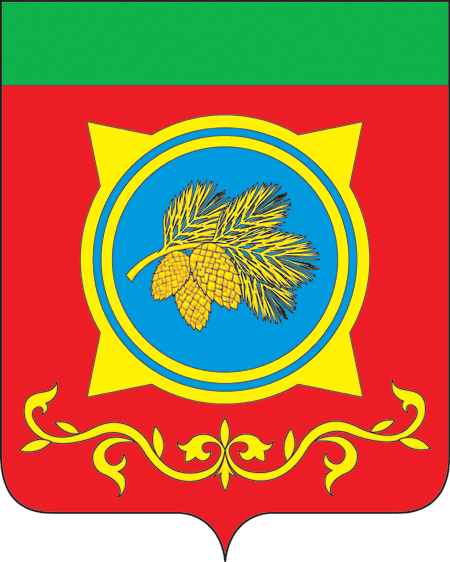                                                                Российская Федерация   Республика Хакасия Администрации Таштыпского районаРеспублики ХакасияПОСТАНОВЛЕНИЕ09.04.2024 г.                                                    с.Таштып                                                   №  165           О внесении изменений в приложение к Постановлению Администрации  Таштыпского района от 06.06.2019 года № 239 «Об утверждении муниципальной программы «Защита населения и территорий Таштыпского района от чрезвычайных ситуаций»           В соответствии со статьей 179 Бюджетного кодекса Российской Федерации и Порядком разработки, реализации и оценки эффективности муниципальных программ Таштыпского района,  Постановлением Администрации Таштыпского района от 20.03.2018 № 151 «Об утверждении Порядка разработки, утверждения, реализации и оценки эффективности муниципальных программ Таштыпского района» (с изменениями от 25.04.2019 года № 175), в соответствии со статьей 6 закона Республики Хакасия от 15.03.2013 года № 16-ЗРХ «О регулировании отдельных отношений в сфере охраны здоровья граждан в Республики Хакасия»,  руководствуясь п. 7, п. 21, ч. 1 ст. 8, п. 3 ч. 1 ст. 29 Устава муниципального образования Таштыпский район от 24.06.2005г., Администрация Таштыпского района  постановляет: 1. Внести изменение в приложение к постановлению № 239  от 06.06.2019 г   «Об утверждении Муниципальной программы «Защита населения и территорий Таштыпского района от чрезвычайных ситуаций»: «Муниципальная программа «Защита населения и территорий Таштыпского района от чрезвычайных ситуаций», (с последующими изменениями от 27.02.2020 г. № 101, от 17.06.2020 г. № 284, от 12.08.2020 г. № 376, от 28.08.2020г. № 385г., от 28.01.2021г №26, от 06.07.2021г №345, от 05.04.2022г № 144, от 01.09.2022г. № 383, от 03.02.2023г. № 37), изложив его в  новой редакции (прилагается).  2. Общему отделу Администрации Таштыпского района (Кулумаева Е.А.) разместить настоящее постановление на официальном сайте Администрации Таштыпского района.            3. Контроль за исполнением данного постановления оставляю за собой.  Глава Таштыпского района                                                                      Н.В. Чебодаев                                 Приложение                                       к постановлениюАдминистрации Таштыпского района                                                 от 09.04.2024г. № 165     Муниципальная программа «Защита населения и территории Таштыпского района от чрезвычайных ситуаций»с. ТаштыпПАСПОРТмуниципальной программы «Защита населения и территории Таштыпского района от чрезвычайных ситуаций» 1. Общая характеристика. Сферой реализации муниципальной программы является организация эффективной деятельности в области гражданской обороны, защиты населения и территорий от чрезвычайных ситуаций природного и техногенного характера, обеспечения пожарной безопасности и безопасности людей на водных объектах, охране их жизни и здоровья.На территории Таштыпского района существуют угрозы возникновения чрезвычайных ситуаций природного и техногенного характера.Природные чрезвычайные ситуации могут сложиться в результате опасных природных явлений: весеннее половодье, нагонные явления, паводки, лесные, ландшафтные  пожары, сильные ветры, снегопады, засухи.Наибольшую угрозу для населения района представляют природные чрезвычайные ситуации, обусловленные повышением уровня воды на водоемах и лесными, ландшафтными пожарами.В зоне подтопления проживает около  664 человека, на территориях, подверженных угрозе распространения лесных пожаров, - 400 человек.Техногенную угрозу представляют опасные объекты: 10 гидротехнических сооружения, расположенных на территории муниципального образования Таштыпский районЕжегодно в Таштыпском районе, происходят пожары, дорожно-транспортные происшествия, происшествия на водных объектах, периодически возникают очаги опасных болезней животных, аварии на объектах жизнеобеспечения и другие происшествия и чрезвычайные ситуации, при которых для оказания квалифицированной помощи в их ликвидации требуется привлечение спасателей и пожарных.Отдел по делам ГО, ЧС и МР, ЕДДС Администрации Таштыпского района является органом, осуществляющим функции по обеспечению предупреждения и ликвидации последствий чрезвычайных ситуаций и пожарной безопасности на территории Таштыпского района, а также осуществляет координацию, регулирование и контроль по предупреждению и ликвидации чрезвычайных ситуаций муниципального характера и пожарной безопасности.Эффективность ликвидации чрезвычайных ситуаций во многом определяется наличием материальных ресурсов. Достаточность материальных ресурсов позволяет в минимальные сроки локализовать чрезвычайную ситуацию, уменьшить масштабы ее последствий и решить главную задачу - спасти и организовать первоочередное жизнеобеспечение пострадавших.Важную роль в управлении силами и средствами занимает подготовка и обучение руководителей и специалистов по вопросам гражданской обороны и чрезвычайных ситуаций. Для оперативного реагирования на поступающие от граждан вызовы экстренных служб в Таштыпском районе действует единый номер «112» на базе единой дежурно-диспетчерской службы. Одной из важнейших задач в области гражданской обороны, защиты населения и территорий от чрезвычайных ситуаций природного и техногенного характера является обеспечение своевременного оповещения руководящего состава и населения. В этих целях в Таштыпском районе создана и функционирует территориальная автоматизированная система централизованного оповещения. В настоящее время общий охват населения оповещением техническими средствами составляет 41 процент.Несмотря на ежегодные улучшения показателей по количеству спасенных людей проблемы пожарной безопасности и защиты населения от чрезвычайных ситуаций в Таштыпском районе решены не полностью.Проблемой, требующей решения, является организация эффективной координации действий межведомственного характера при реагировании на вызовы граждан по единому номеру «112» экстренных служб. Муниципальная программа направлена на обеспечение и повышение уровня защищенности населения охране их жизни, здоровья и территории Таштыпского района от чрезвычайных ситуаций, пожарной безопасности и безопасности людей на водных объектах.В рамках муниципальной программы Таштыпского района, определены приоритеты и будут достигнуты цели:Организация мобильных подразделений службы пожарной охраны и службы реагирования в чрезвычайных ситуациях, имеющих мобильные программно-технические комплексы и средства связи для обеспечения оперативного взаимодействия дежурно-диспетчерской службой, а также для доступа к ведомственным информационным ресурсам; Оснащение рабочих мест сотрудников дежурно-диспетчерской службы, компьютерным оборудованием и средствами связи для приема и обработки вызовов граждан, а также для оперативного управления мобильными подразделениями службы пожарной охраны и службы реагирования в чрезвычайных ситуациях и обеспечения информационного взаимодействия с ними;Снижение количества защитных гидротехнических сооружений, уровень безопасности которых расценивается как опасный и как неудовлетворительный;Снижение необходимости выполнения работ по реконструкции защитных сооружений, по ликвидации признанных в установленном порядке бесхозяйными гидротехнических сооружений, представляющих опасность при разрушении для населения; Укрепление материально-технической базы пожарных и спасательных сил на территории Таштыпского района;Повышение уровня пожарной безопасности учреждений с круглосуточным пребыванием людей;подготовке (переподготовке) спасателей, имеющих право производить газоспасательные, водолазные, промышленные альпинистские и др. работы;дополнению материального резерва для ликвидации чрезвычайных ситуаций;обучению населения мерам пожарной безопасности и правилам поведения при возникновении чрезвычайных ситуаций.Реализация муниципальной программы в полном объеме позволит:снизить риски возникновения пожаров, чрезвычайных ситуаций, несчастных случаев на воде и смягчить возможные их последствия;повысить уровень безопасность населения от чрезвычайных ситуаций природного и техногенного характера, пожаров и происшествий на водных объектах.повысить уровень оперативности реагирования экстренных служб. Социальная эффективность реализации муниципальной программы будет заключаться в улучшении качества работ по спасанию и оказанию экстренной помощи людям, попавшим в беду, снижению количества погибших в чрезвычайных ситуациях природного и техногенного характера, пожарах и происшествиях.Экономическая эффективность реализации муниципальной программы будет заключаться в обеспечении снижения экономического ущерба от чрезвычайных ситуаций природного и техногенного характера, пожаров и происшествий.Экологическая эффективность реализации муниципальной программы будет заключаться в снижении масштабов загрязнения природной среды в результате чрезвычайных ситуаций природного и техногенного характера, пожаров и происшествий.В качестве факторов риска рассматриваются события, условия, тенденции, оказывающие существенное влияние на сроки и результаты реализации муниципальной программы, на которые ответственный исполнитель и участники муниципальной программы не могут оказать непосредственного влиянияК данным факторам риска отнесены:риск возникновения обстоятельств непреодолимой силы, таких как масштабные природные и техногенные катастрофы; природный риск, который может проявляться в экстремальных климатических явлениях (аномально жаркое лето, холодная зима); риск непредвиденных расходов, связанных с непрогнозируемым ростом цен на рынке продаж или другими непрогнозируемыми событиями.Первые два риска могут оказать существенное влияние, которое приведет к увеличению числа чрезвычайных ситуаций, пожаров, происшествий и количества пострадавших людей. Риск непредвиденных событий может оказать существенное влияние на ухудшение показателей, связанных с приобретением новой современной техники и оборудования и негативно повлиять на сроки и результаты реализации отдельных мероприятий муниципальной программы. В целях минимизации негативного влияния рисков управление рисками планируется путем внесения в установленном порядке изменений в план реализации муниципальной программы в части перераспределения финансовых средств на выполнение приоритетных мероприятий.В сфере защиты населения и территорий от чрезвычайных ситуаций, пожарной безопасности и безопасности людей на водных объектах нормативная правовая база в Таштыпском районе, в целом создана.2. Приоритеты муниципальной политики в сфере реализации муниципальной программы, цели, задачи.В соответствии с перечисленными выше приоритетами, цель муниципальной программы сформулирована следующим образом - минимизация социального и экономического ущерба, наносимого населению, экономике и природной среде от чрезвычайных ситуаций природного и техногенного характера, пожаров и происшествий на водных объектах.Достижение цели муниципальной программы требует формирования комплексного подхода к управлению в сфере гражданской обороны, защиты населения и территорий от чрезвычайных ситуаций природного и техногенного характера, обеспечения пожарной безопасности и безопасности людей на водных объектах, реализации скоординированных по ресурсам, срокам, исполнителям и результатам мероприятий и предусматривает решение следующих задач:Повышение уровня пожарной безопасности, реализация первоочередных мер по противопожарной защите объектов административного комплекса и межселенной территории.- Совершенствование противопожарной пропаганды с
целью привлечения широких слоев населения района к реализации мер по обеспечению пожарной безопасности;- Осуществление организационных и практических мер
по предупреждению и успешному тушению пожаров на межселенной территории;- Укрепление материально-технической базы добровольных противопожарных формирований и совершенствование организации тушения пожаров.-  Социальное и экономическое стимулирование участия граждан и организаций в добровольной пожарной охране, в содержании ОПСП, том числе участия в борьбе с пожарами.-  Приобретение средств индивидуальной защиты населения и специальная обработка-   Приобретение медицинского имущества-  Приобретение средств радиационной, химической и бактериологической защиты и контроля, сбор, хранение, транспортировка и утилизация отходов I – IY классов.-    Развитие и оснащение ЕДДС.- Развитие органов управления, сил и средств предупреждения и ликвидации чрезвычайных ситуаций, и гражданской обороны-  Создание и накопление запасов финансовых средств и материальных ресурсов, предназначенных для защиты населения от чрезвычайных ситуации и по гражданской обороне -  Осуществление мероприятий по обеспечению безопасности людей на водных объектах, охране их жизни и здоровья-   Осуществление мероприятий по обеспечению пожарной безопасности-   Пропаганда знаний и обучение населения в области гражданской обороны и защиты от чрезвычайных ситуаций 	 Показатели (индикаторы) муниципальной программы: количество выездов пожарных и спасательных подразделений на пожары, чрезвычайные ситуации и происшествия;количество спасенных людей, и которым оказана помощь при пожарах, чрезвычайных ситуациях и происшествиях;количество обученных специалистов Таштыпского районного звена территориальной подсистемы предупреждения и ликвидации чрезвычайных ситуаций Республики Хакасия единой государственной системы предупреждения и ликвидации чрезвычайных ситуаций (далее – Т.Р.З. ТП РХ  РСЧС);охват населения оповещаемого региональной системой оповещения.Этапы реализации муниципальной программы не выделяются, срок реализации муниципальной программы 2021-2026 годы. В результате реализации муниципальной программы с 2021 по 2026 годы прогнозируется:снизить риски возникновения пожаров, чрезвычайных ситуаций, несчастных случаев на воде и смягчить возможные их последствия;повысить уровень обеспечение первичных мер пожарной безопасности, организация и осуществление мероприятий по гражданской обороне, защите населения и территории  от чрезвычайных ситуаций природного и техногенного характера, осуществление мероприятий по обеспечению безопасности людей на водных объектах, охране их жизни и здоровья ;повысить уровень оперативности реагирования пожарных и спасательных подразделений;улучшить процесс обучения и повышения уровня подготовки специалистов Т.Р.З. ТП РХ РСЧС к действиям при возникновении чрезвычайных ситуаций;обеспечить хранение и обновление материального резерва для ликвидации крупномасштабных чрезвычайных ситуаций;улучшить систему информирования населения района для своевременного доведения информации об угрозе и возникновении чрезвычайных ситуаций;провести профилактические мероприятия по предотвращению пожаров, чрезвычайных ситуаций и происшествий на воде;повысить готовность населения к действиям при возникновении пожаров, чрезвычайных ситуаций и происшествий на воде.3. Сроки реализации муниципальной программы в целом, контрольные этапы и сроки их реализации с указанием промежуточных показателей.Срок реализации муниципальной программы с 2021 по 2026 годы. Муниципальная программа реализуется в один этап, так как программные мероприятия будут выполняться в течение одного периода действия муниципальной программы.4. Перечень основных мероприятийОсновные мероприятия муниципальной программы реализуются в рамках соответствующих подпрограмм.Перечень подпрограмм в разрезе муниципальной программы и объем их финансирования представлен в таблице.5. Обоснование ресурсного обеспеченияФинансирование мероприятий муниципальной программы осуществляется за счет средств бюджета муниципального образования Таштыпский район.В рамках муниципальной программы предусматривается реализация 4 подпрограмм: «Развитие единой дежурно-диспетчерской службы Администрации Таштыпского района», «Обеспечение пожарной безопасности Таштыпского района», «О стимулировании добровольных пожарных Администрации Таштыпского района «Обеспечение Администрации Таштыпского района и муниципальных казенных учреждений Администрации Таштыпского района средствами индивидуальной защиты»В целом на реализацию муниципальной программы в период с 2021 по 2026   годы планируется затратить  64 613,8 тыс.руб.6. Перечень целевых показателей.Достижение целей, установленных муниципальной программой, обусловлено решением комплекса задач, обеспечивающего достижение целевых показателей в области обеспечения безопасности.Сведения о целевых показателях (индикаторах) реализации муниципальной программы их значения отражены в таблице.Управляющий делами                                                                                    И.С.КайлачаковОтветственный исполнительпрограммыОтдел по делам ГО, ЧС и МР, ЕДДС Администрации Таштыпского районаПодпрограммы «Развитие единой дежурно-диспетчерской службы Администрации Таштыпского района .», приложение 1; «Обеспечение пожарной безопасности Таштыпского района», приложение 2;«О стимулировании добровольных пожарных и содержании  отдельного пожарно-спасательного поста (ОПСП) Администрации Таштыпского района» приложение 3;«Обеспечение Администрации Таштыпского района и муниципальных казенных учреждений Администрации Таштыпского района средствами индивидуальной защиты, приобретение дезинфицирующих средств и проведение дезинфекционных работ на территории Таштыпского района», приложение 4.ЦельМинимизация социального и экономического ущерба, наносимого населению, экономике и природной среде от чрезвычайных ситуаций природного и техногенного характера, пожаров и происшествий на водных объектах.Задачи  -  Повышение уровня пожарной безопасности, реализация первоочередных мер по противопожарной защите объектов административного комплекса и межселенной территории.- Совершенствование противопожарной пропаганды с
целью привлечения широких слоев населения района к реализации мер по обеспечению пожарной безопасности;- Осуществление организационных и практических мер
по предупреждению и успешному тушению пожаров на межселенной территории; - Укрепление материально-технической базы добровольных противопожарных формирований и совершенствование организации тушения пожаров.-  Социальное и экономическое стимулирование участия граждан и организаций в добровольной пожарной охране, в содержании ОПСП, том числе участия в борьбе с пожарами.- Приобретение средств индивидуальной защиты населения и специальная обработка-   Приобретение медицинского имущества-  Приобретение средств радиационной, химической и бактериологической защиты и контроля, сбор, хранение, транспортировка и утилизация отходов I – IY классов.-    Развитие и оснащение ЕДДС.- Развитие органов управления, сил и средств предупреждения и ликвидации чрезвычайных ситуаций, и гражданской обороны-  Создание и накопление запасов финансовых средств и материальных ресурсов, предназначенных для защиты населения от чрезвычайных ситуации и по гражданской обороне - Осуществление мероприятий по обеспечению безопасности людей на водных объектах, охране их жизни и здоровья-  Осуществление мероприятий по обеспечению пожарной безопасности-   Пропаганда знаний и обучение населения в области гражданской обороны и защиты от чрезвычайных ситуацийЦелевые индикаторы и показателипрограммы Ремонт и оборудование подвального помещения здания Администрации Таштыпского района (по годам):2021 год – на 0 %2022 год – 0%2023 год – 0%2024 год – 0%2025 год – 30%2026 год – 70% Строительство неутепленного металлического склада (ангара) для хранения резерва материальных запасов Администрации Таштыпского района (по годам):2021 год – 0 ед.2022 год – 0 ед2023 год – 0ед.2024 год - 0 ед2025 год – 1ед2026 год – 0 едПриобретение средств оповещения2021 год -  2 ед2022 год – 3 ед.2023 год - 3ед. 2024 год – 0 ед2025 год – 2 ед2026 год – 3 ед Создание минерализованных полос вокруг двух населенных пунктов на межселенной территории2021 год – 2 полосы2022 год – 2 полосы2023 год – 2 полосы2024 год – 2 полосы2025 год – 2 полосы2026 год – 2 полосы Распространение памяток, листовок на межселенной территории2021 год – 60 шт.2022 год – 60 шт2023 год – 60 шт2024 год – 60 шт2025 год – 60 шт2026 год – 60 штВырубка хвойного лесного подроста, очистка территории от мусора, горючих веществ2021 год – 300 м22022 год – 300 м22023 год – 300 м22024 год – 300 м22025 год – 300 м22026 год – 300 м2 Создание и поддержание имеющихся источников для пожаротушения в исправном состоянии на межселенной территории2021 год – 2 источника2022 год – 3 источника2023 год – 3 источника2024 год – 3 источника2025 год – 3 источника2026 год – 3 источника Приобретение трактора для пожарных нужд2021 год – 0 ед.2022 год – 0 ед.2023 год – 0 ед.2024 год – 0 ед.2025 год – 1 ед2026 год – 0 ед Приобретение первичных средств пожаротушения (шансовый инструмент)2021 год – 0 ед.2022 год –  ед.2023 год – 9 ед.2024 год – 9 ед.2025 год – 9 ед.2026 год – 9 едПриобретение боевой одежды пожарного и снаряжения2021 год – 10 ед.2022 год – 10 ед.2023 год – 10 ед.2024 год – 10 ед.2025 год – 10 ед.2026 год – 10 едСтрахование добровольных пожарных2021 год – 10 чел.2022 год – 10 чел.2023 год – 10 чел.2024 год – 10 чел.2025 год – 10 чел.2026 год – 10 челПервоначальная подготовка (обучение)2021 год – 10 чел.2022 год – 10 чел.2023 год – 10 чел.2024 год – 10 чел.2025 год – 10 чел.2026 год – 10 челПрикрытие населенных пунктов пожарной охраной2021 год – 3 населенных пункта2022 год – 3 населенных пункта2023 год – 3 населенных пункта2024 год – 3 населенных пункта2025 год – 3 населенных пункта2026 год – 3 населенных пунктаПриобретение средств защиты органов дыхания противогазы различной модификации типа ГП-7  ИП-4М или ИП-4МК и их модификации;  респираторы типа Р-2, У-2К или У-2ГПм, РП-2000, РП-2000М, РПА-1, Ф-62Ш, «БРИЗ=1201»:2021 год – 02022 год – 02023 год – 0 2024 год – 02025 год – 100 2026 год - 100Приобретение средств индивидуальной защиты (костюмы, защитная одежда, комбинезоны, сапоги, очки, перчатки типа Л-1; ФЗО-М; ФЗО-МП; «Экран»2021 год – 02022 год – 02023 год – 02024 год - 0 2025 год - 50 2026 год - 55Приобретение мешка прорезиненного для зараженной одежды:2021 год – 0 2022 год – 02023 год – 02024 год – 02025 год – 502026 год - 50Приобретение аптечки индивидуального типа АИ-2, АИ-4:2021 год - 02022 год – 02023 год – 02024 год – 02025 год – 02026 год - 10Приобретение индивидуального противохимического пакета типа ИПП-11:2021 год - 02022 год – 02023 год – 02024 год – 02025 год – 52026 год - 5Приобретение индивидуального перевязочного ИПП-1, ППИ АВ-3:2021 год - 02022 год – 02023 год – 02024 год – 02025 год – 02026 год - 5Приобретение носилок санитарных (в комплекте с лямками – по 2 шт. на каждые носилки):2021 год - 02022 год – 02023 год – 02024 год – 02025 год – 02026 год - 5Приобретение санитарной сумки со спец. укладкой (сумка с набором медикаментов и перевязочных средств):2021 год - 02022 год – 02023 год – 02024 год – 02025 год – 52026 год - 5Приобретение дозиметр-радиометра типа МКС-07Н, ДКГ-03Д «Грач», ДКГ-07БС, ИМД-2С:2021 год - 02022 год – 02023 год – 02024 год – 02025 год – 02026 год - 5Приобретение индивидуальных дозиметров типа ИД-02 (ДДНТ-02), ДВГ-02Т:2021 год - 02022 год – 02023 год – 02024 год – 02025 год – 52026 год - 5Приобретение газосигнализатора войскового автоматического типа ГСА-3: 2021 год - 02022 год – 02023 год – 02024 год – 02025 год – 02026 год - 1Приобретение универсального прибора газового контроля типа УКГК с комплектом индикаторных трубок (его модификации) или ВПХР с комплектом плоских индикаторных элементов или индикаторных трубок (его модификации) или автоматизированный набор химической разведки и контроля зараженности поверхностей ПХРК:2021 год - 02022 год – 02023 год – 02024 год – 02025 год – 02026 год - 1Приобретение метеорологического комплекта типа МК-3 (его модификации):2021 год - 02022 год – 02023 год – 02024 год – 02025 год – 02026 год -0 Приобретение формы для личного состава ЕДДС2021 год – 0 шт.2022 год – 0 шт. 2023 год – 9 шт2024 год – 0 шт2025 год – 0 шт2026 год – 0 штПриобретение приемника ГЛОНАСС или ГЛОНАСС/GPS 2021 год - 02022 год – 02023 год – 02024 год – 02025 год – 02026 год - 0 Сокращение времени реагирования органов управления всех уровней при возникновении (угрозе) чрезвычайной ситуации2021 год – на 5%2022 год – на 5%2023 год – на 5%2024 год – на 5%2025 год – на 5%2026 год – на 5 % Публикации статей в СМИ района, информирующих население о правилах поведения на водоемах2021 год – 3 статьи2022 год – 3 статьи2023 год – 2 статьи2024 год – 3 статьи2025 год – 3 статьи2026 год – 3 статьи  Проведение месячника пожарной безопасности2021 год – 1 мероприятие2022 год – 1 мероприятие2023 год – 1 мероприятие2024 год – 1 мероприятие2025 год – 1 мероприятие2026 год – 1 мероприятие Приобретение, издание и распространение информационного материала (листовки, брошюры, плакаты, стенды, учебные и наглядные пособия, учебно-методическая литература)2021 год – на 5%2022 год – на 5%2023 год – на 5%2024 год – на 5%2025 год – на 5%2026 год – на 5% Участие в профилактике терроризма и экстремизма на территории Таштыпского района (приобретение наглядных пособий) 2021 год – 1 2022 год – 2 2023 год – 1 2024 год – 12025 год – 1  2026 год – 1 Этапы и сроки реализации программы2021-2026 годыОбъем финансовых ресурсовОбщая сумма финансирования за срок реализации муниципальной подпрограммы  64 613,8 тыс.руб.2021 год –   6 537,4 тыс.руб.2022 год –  7 777,8 тыс.руб.2023 год -   9 114,9  тыс.руб.2024 год -  9 775,2 тыс.руб.2025 год -  15 081,1 тыс.руб.2026 год – 16 327,4 тыс.руб.Ожидаемые результаты реализации  программыснизить риски возникновения пожаров, чрезвычайных ситуаций, несчастных случаев на воде и смягчить возможные их последствия;повысить уровень безопасности населения от чрезвычайных ситуаций природного и техногенного характера, пожаров и происшествий на водных объектах, охране жизни и здоровья людей;повысить уровень оперативности реагирования пожарных и спасательных подразделений;улучшить процесс обучения и повышения уровня подготовки специалистов республиканской подсистемы РСЧС к действиям при возникновении чрезвычайных ситуаций;обеспечить хранение и обновление материального резерва для ликвидации крупномасштабных чрезвычайных ситуаций;улучшить систему информирования населения области для своевременного доведения информации об угрозе и возникновении чрезвычайных ситуаций;провести профилактические мероприятия по предотвращению пожаров, чрезвычайных ситуаций и происшествий на водных объектах;повысить готовность населения к действиям при возникновении пожаров, чрезвычайных ситуаций и происшествий на воде.№ п/пНаименование мероприятияНаименование мероприятияНаименование мероприятияИсточник финансированияИсточник финансированияИсточник финансированияИсточник финансированияИсточник финансированияИсточник финансированияИсточник финансированияИсточник финансированияОбъем финансирования по годам, тыс.руб.Объем финансирования по годам, тыс.руб.Объем финансирования по годам, тыс.руб.Объем финансирования по годам, тыс.руб.Объем финансирования по годам, тыс.руб.Объем финансирования по годам, тыс.руб.Объем финансирования по годам, тыс.руб.Объем финансирования по годам, тыс.руб.Объем финансирования по годам, тыс.руб.Объем финансирования по годам, тыс.руб.Объем финансирования по годам, тыс.руб.Объем финансирования по годам, тыс.руб.Объем финансирования по годам, тыс.руб.Объем финансирования по годам, тыс.руб.Объем финансирования по годам, тыс.руб.Объем финансирования по годам, тыс.руб.Объем финансирования по годам, тыс.руб.Объем финансирования по годам, тыс.руб.Объем финансирования по годам, тыс.руб.Объем финансирования по годам, тыс.руб.Объем финансирования по годам, тыс.руб.Объем финансирования по годам, тыс.руб.Объем финансирования по годам, тыс.руб.Объем финансирования по годам, тыс.руб.Объем финансирования по годам, тыс.руб.Объем финансирования по годам, тыс.руб.Объем финансирования по годам, тыс.руб.Объем финансирования по годам, тыс.руб.Объем финансирования по годам, тыс.руб.№ п/пНаименование мероприятияНаименование мероприятияНаименование мероприятияИсточник финансированияИсточник финансированияИсточник финансированияИсточник финансированияИсточник финансированияИсточник финансированияИсточник финансированияИсточник финансированиявсеговсеговсеговсеговсеговсего202120212021202120212021202120212021202220222022202220222022202320232023202320232024202520261222333333334444445555555556666667777789101. Повышение уровня пожарной безопасности, реализация первоочередных мер по противопожарной защите объектов административного комплекса и межселенной территории.1. Повышение уровня пожарной безопасности, реализация первоочередных мер по противопожарной защите объектов административного комплекса и межселенной территории.1. Повышение уровня пожарной безопасности, реализация первоочередных мер по противопожарной защите объектов административного комплекса и межселенной территории.1. Повышение уровня пожарной безопасности, реализация первоочередных мер по противопожарной защите объектов административного комплекса и межселенной территории.1. Повышение уровня пожарной безопасности, реализация первоочередных мер по противопожарной защите объектов административного комплекса и межселенной территории.1. Повышение уровня пожарной безопасности, реализация первоочередных мер по противопожарной защите объектов административного комплекса и межселенной территории.1. Повышение уровня пожарной безопасности, реализация первоочередных мер по противопожарной защите объектов административного комплекса и межселенной территории.1. Повышение уровня пожарной безопасности, реализация первоочередных мер по противопожарной защите объектов административного комплекса и межселенной территории.1. Повышение уровня пожарной безопасности, реализация первоочередных мер по противопожарной защите объектов административного комплекса и межселенной территории.1. Повышение уровня пожарной безопасности, реализация первоочередных мер по противопожарной защите объектов административного комплекса и межселенной территории.1. Повышение уровня пожарной безопасности, реализация первоочередных мер по противопожарной защите объектов административного комплекса и межселенной территории.1. Повышение уровня пожарной безопасности, реализация первоочередных мер по противопожарной защите объектов административного комплекса и межселенной территории.1. Повышение уровня пожарной безопасности, реализация первоочередных мер по противопожарной защите объектов административного комплекса и межселенной территории.1. Повышение уровня пожарной безопасности, реализация первоочередных мер по противопожарной защите объектов административного комплекса и межселенной территории.1. Повышение уровня пожарной безопасности, реализация первоочередных мер по противопожарной защите объектов административного комплекса и межселенной территории.1. Повышение уровня пожарной безопасности, реализация первоочередных мер по противопожарной защите объектов административного комплекса и межселенной территории.1. Повышение уровня пожарной безопасности, реализация первоочередных мер по противопожарной защите объектов административного комплекса и межселенной территории.1. Повышение уровня пожарной безопасности, реализация первоочередных мер по противопожарной защите объектов административного комплекса и межселенной территории.1. Повышение уровня пожарной безопасности, реализация первоочередных мер по противопожарной защите объектов административного комплекса и межселенной территории.1. Повышение уровня пожарной безопасности, реализация первоочередных мер по противопожарной защите объектов административного комплекса и межселенной территории.1. Повышение уровня пожарной безопасности, реализация первоочередных мер по противопожарной защите объектов административного комплекса и межселенной территории.1. Повышение уровня пожарной безопасности, реализация первоочередных мер по противопожарной защите объектов административного комплекса и межселенной территории.1. Повышение уровня пожарной безопасности, реализация первоочередных мер по противопожарной защите объектов административного комплекса и межселенной территории.1. Повышение уровня пожарной безопасности, реализация первоочередных мер по противопожарной защите объектов административного комплекса и межселенной территории.1. Повышение уровня пожарной безопасности, реализация первоочередных мер по противопожарной защите объектов административного комплекса и межселенной территории.1. Повышение уровня пожарной безопасности, реализация первоочередных мер по противопожарной защите объектов административного комплекса и межселенной территории.1. Повышение уровня пожарной безопасности, реализация первоочередных мер по противопожарной защите объектов административного комплекса и межселенной территории.1. Повышение уровня пожарной безопасности, реализация первоочередных мер по противопожарной защите объектов административного комплекса и межселенной территории.1. Повышение уровня пожарной безопасности, реализация первоочередных мер по противопожарной защите объектов административного комплекса и межселенной территории.1. Повышение уровня пожарной безопасности, реализация первоочередных мер по противопожарной защите объектов административного комплекса и межселенной территории.1. Повышение уровня пожарной безопасности, реализация первоочередных мер по противопожарной защите объектов административного комплекса и межселенной территории.1. Повышение уровня пожарной безопасности, реализация первоочередных мер по противопожарной защите объектов административного комплекса и межселенной территории.1. Повышение уровня пожарной безопасности, реализация первоочередных мер по противопожарной защите объектов административного комплекса и межселенной территории.1. Повышение уровня пожарной безопасности, реализация первоочередных мер по противопожарной защите объектов административного комплекса и межселенной территории.1. Повышение уровня пожарной безопасности, реализация первоочередных мер по противопожарной защите объектов административного комплекса и межселенной территории.1. Повышение уровня пожарной безопасности, реализация первоочередных мер по противопожарной защите объектов административного комплекса и межселенной территории.1. Повышение уровня пожарной безопасности, реализация первоочередных мер по противопожарной защите объектов административного комплекса и межселенной территории.1. Повышение уровня пожарной безопасности, реализация первоочередных мер по противопожарной защите объектов административного комплекса и межселенной территории.1. Повышение уровня пожарной безопасности, реализация первоочередных мер по противопожарной защите объектов административного комплекса и межселенной территории.1. Повышение уровня пожарной безопасности, реализация первоочередных мер по противопожарной защите объектов административного комплекса и межселенной территории.1. Повышение уровня пожарной безопасности, реализация первоочередных мер по противопожарной защите объектов административного комплекса и межселенной территории.1.1Ремонт и оборудование подвального помещения здания Администрации Таштыпского районаРемонт и оборудование подвального помещения здания Администрации Таштыпского районаРемонт и оборудование подвального помещения здания Администрации Таштыпского районафедеральный бюджетфедеральный бюджетфедеральный бюджетфедеральный бюджетфедеральный бюджетфедеральный бюджетфедеральный бюджетфедеральный бюджет1.1Ремонт и оборудование подвального помещения здания Администрации Таштыпского районаРемонт и оборудование подвального помещения здания Администрации Таштыпского районаРемонт и оборудование подвального помещения здания Администрации Таштыпского районареспубликанский бюджет Республики Хакасияреспубликанский бюджет Республики Хакасияреспубликанский бюджет Республики Хакасияреспубликанский бюджет Республики Хакасияреспубликанский бюджет Республики Хакасияреспубликанский бюджет Республики Хакасияреспубликанский бюджет Республики Хакасияреспубликанский бюджет Республики Хакасия1.1Ремонт и оборудование подвального помещения здания Администрации Таштыпского районаРемонт и оборудование подвального помещения здания Администрации Таштыпского районаРемонт и оборудование подвального помещения здания Администрации Таштыпского районамуниципальный бюджет Таштыпского районамуниципальный бюджет Таштыпского районамуниципальный бюджет Таштыпского районамуниципальный бюджет Таштыпского районамуниципальный бюджет Таштыпского районамуниципальный бюджет Таштыпского районамуниципальный бюджет Таштыпского районамуниципальный бюджет Таштыпского района285028502850285028502850285028502850285028502850285028500000000000000135015001.2Строительство    склада (ангара) для хранения резерва материальных запасов Строительство    склада (ангара) для хранения резерва материальных запасов Строительство    склада (ангара) для хранения резерва материальных запасов федеральный бюджетфедеральный бюджетфедеральный бюджетфедеральный бюджетфедеральный бюджетфедеральный бюджетфедеральный бюджетфедеральный бюджет1.2Строительство    склада (ангара) для хранения резерва материальных запасов Строительство    склада (ангара) для хранения резерва материальных запасов Строительство    склада (ангара) для хранения резерва материальных запасов республиканский бюджет Республики Хакасияреспубликанский бюджет Республики Хакасияреспубликанский бюджет Республики Хакасияреспубликанский бюджет Республики Хакасияреспубликанский бюджет Республики Хакасияреспубликанский бюджет Республики Хакасияреспубликанский бюджет Республики Хакасияреспубликанский бюджет Республики Хакасия1.2Строительство    склада (ангара) для хранения резерва материальных запасов Строительство    склада (ангара) для хранения резерва материальных запасов Строительство    склада (ангара) для хранения резерва материальных запасов муниципальный бюджет Таштыпского районамуниципальный бюджет Таштыпского районамуниципальный бюджет Таштыпского районамуниципальный бюджет Таштыпского районамуниципальный бюджет Таштыпского районамуниципальный бюджет Таштыпского районамуниципальный бюджет Таштыпского районамуниципальный бюджет Таштыпского района5289,35289,35289,35289,35289,35289,35289,35289,35289,35289,35289,35289,35289,35289,3000000000000015003789,31.3Обработка деревянных конструкций крыши на объектах административного здания Обработка деревянных конструкций крыши на объектах административного здания Обработка деревянных конструкций крыши на объектах административного здания федеральный бюджетфедеральный бюджетфедеральный бюджетфедеральный бюджетфедеральный бюджетфедеральный бюджетфедеральный бюджетфедеральный бюджет1.3Обработка деревянных конструкций крыши на объектах административного здания Обработка деревянных конструкций крыши на объектах административного здания Обработка деревянных конструкций крыши на объектах административного здания республиканский бюджет Республики Хакасияреспубликанский бюджет Республики Хакасияреспубликанский бюджет Республики Хакасияреспубликанский бюджет Республики Хакасияреспубликанский бюджет Республики Хакасияреспубликанский бюджет Республики Хакасияреспубликанский бюджет Республики Хакасияреспубликанский бюджет Республики Хакасия1.3Обработка деревянных конструкций крыши на объектах административного здания Обработка деревянных конструкций крыши на объектах административного здания Обработка деревянных конструкций крыши на объектах административного здания муниципальный бюджет Таштыпского районамуниципальный бюджет Таштыпского районамуниципальный бюджет Таштыпского районамуниципальный бюджет Таштыпского районамуниципальный бюджет Таштыпского районамуниципальный бюджет Таштыпского районамуниципальный бюджет Таштыпского районамуниципальный бюджет Таштыпского района 0 0 0 0 0 0 0 0 0 0 0 0 0 0000000000000 0001.4Техническое обслуживание, замена, монтаж и ремонт систем пожарной сигнализации в административном комплексеТехническое обслуживание, замена, монтаж и ремонт систем пожарной сигнализации в административном комплексеТехническое обслуживание, замена, монтаж и ремонт систем пожарной сигнализации в административном комплексефедеральный бюджетфедеральный бюджетфедеральный бюджетфедеральный бюджетфедеральный бюджетфедеральный бюджетфедеральный бюджетфедеральный бюджет1.4Техническое обслуживание, замена, монтаж и ремонт систем пожарной сигнализации в административном комплексеТехническое обслуживание, замена, монтаж и ремонт систем пожарной сигнализации в административном комплексеТехническое обслуживание, замена, монтаж и ремонт систем пожарной сигнализации в административном комплексереспубликанский бюджет Республики Хакасияреспубликанский бюджет Республики Хакасияреспубликанский бюджет Республики Хакасияреспубликанский бюджет Республики Хакасияреспубликанский бюджет Республики Хакасияреспубликанский бюджет Республики Хакасияреспубликанский бюджет Республики Хакасияреспубликанский бюджет Республики Хакасия1.4Техническое обслуживание, замена, монтаж и ремонт систем пожарной сигнализации в административном комплексеТехническое обслуживание, замена, монтаж и ремонт систем пожарной сигнализации в административном комплексеТехническое обслуживание, замена, монтаж и ремонт систем пожарной сигнализации в административном комплексемуниципальный бюджет Таштыпского районамуниципальный бюджет Таштыпского районамуниципальный бюджет Таштыпского районамуниципальный бюджет Таштыпского районамуниципальный бюджет Таштыпского районамуниципальный бюджет Таштыпского районамуниципальный бюджет Таштыпского районамуниципальный бюджет Таштыпского района 360,2 360,2 360,2 360,2 360,2 360,2 360,2 360,2 360,2 360,2 360,2 360,2 360,2 360,269,46,86,86,86,86,86,8 64 64 64 64 6460601001.5Перерегистрация огнетушителей Перерегистрация огнетушителей Перерегистрация огнетушителей федеральный бюджетфедеральный бюджетфедеральный бюджетфедеральный бюджетфедеральный бюджетфедеральный бюджетфедеральный бюджетфедеральный бюджет1.5Перерегистрация огнетушителей Перерегистрация огнетушителей Перерегистрация огнетушителей республиканский бюджет Республики Хакасияреспубликанский бюджет Республики Хакасияреспубликанский бюджет Республики Хакасияреспубликанский бюджет Республики Хакасияреспубликанский бюджет Республики Хакасияреспубликанский бюджет Республики Хакасияреспубликанский бюджет Республики Хакасияреспубликанский бюджет Республики Хакасия1.5Перерегистрация огнетушителей Перерегистрация огнетушителей Перерегистрация огнетушителей муниципальный бюджет Таштыпского районамуниципальный бюджет Таштыпского районамуниципальный бюджет Таштыпского районамуниципальный бюджет Таштыпского районамуниципальный бюджет Таштыпского районамуниципальный бюджет Таштыпского районамуниципальный бюджет Таштыпского районамуниципальный бюджет Таштыпского района 195 195 195 195 195 195 195 195 195 195 195 195 195 1950	0	0	0	0	0	000000 1090 951.6Замена устаревших огнетушителейЗамена устаревших огнетушителейЗамена устаревших огнетушителейфедеральный бюджетфедеральный бюджетфедеральный бюджетфедеральный бюджетфедеральный бюджетфедеральный бюджетфедеральный бюджетфедеральный бюджет1.6Замена устаревших огнетушителейЗамена устаревших огнетушителейЗамена устаревших огнетушителейреспубликанский бюджет Республики Хакасияреспубликанский бюджет Республики Хакасияреспубликанский бюджет Республики Хакасияреспубликанский бюджет Республики Хакасияреспубликанский бюджет Республики Хакасияреспубликанский бюджет Республики Хакасияреспубликанский бюджет Республики Хакасияреспубликанский бюджет Республики Хакасия1.6Замена устаревших огнетушителейЗамена устаревших огнетушителейЗамена устаревших огнетушителеймуниципальный бюджет Таштыпского районамуниципальный бюджет Таштыпского районамуниципальный бюджет Таштыпского районамуниципальный бюджет Таштыпского районамуниципальный бюджет Таштыпского районамуниципальный бюджет Таштыпского районамуниципальный бюджет Таштыпского районамуниципальный бюджет Таштыпского района 230,5  230,5  230,5  230,5  230,5  230,5  230,5  230,5  230,5  230,5  230,5  230,5  230,5  230,5 030,530,530,530,530,530,5 0 0 0 0 0 01001001.7Укомплектование первичными средствами пожаротушения, противогазами, другими средствами защиты дыхания Укомплектование первичными средствами пожаротушения, противогазами, другими средствами защиты дыхания Укомплектование первичными средствами пожаротушения, противогазами, другими средствами защиты дыхания федеральный бюджетфедеральный бюджетфедеральный бюджетфедеральный бюджетфедеральный бюджетфедеральный бюджетфедеральный бюджетфедеральный бюджет1.7Укомплектование первичными средствами пожаротушения, противогазами, другими средствами защиты дыхания Укомплектование первичными средствами пожаротушения, противогазами, другими средствами защиты дыхания Укомплектование первичными средствами пожаротушения, противогазами, другими средствами защиты дыхания республиканский бюджет Республики Хакасияреспубликанский бюджет Республики Хакасияреспубликанский бюджет Республики Хакасияреспубликанский бюджет Республики Хакасияреспубликанский бюджет Республики Хакасияреспубликанский бюджет Республики Хакасияреспубликанский бюджет Республики Хакасияреспубликанский бюджет Республики Хакасия1.7Укомплектование первичными средствами пожаротушения, противогазами, другими средствами защиты дыхания Укомплектование первичными средствами пожаротушения, противогазами, другими средствами защиты дыхания Укомплектование первичными средствами пожаротушения, противогазами, другими средствами защиты дыхания муниципальный бюджет Таштыпского районамуниципальный бюджет Таштыпского районамуниципальный бюджет Таштыпского районамуниципальный бюджет Таштыпского районамуниципальный бюджет Таштыпского районамуниципальный бюджет Таштыпского районамуниципальный бюджет Таштыпского районамуниципальный бюджет Таштыпского района 100 100 100 100 100 100 100 100 100 100 100 100 100 1000000000 0 0 0 0 0 050501.8Совершенствование системы наружного и внутреннего освещения территории Совершенствование системы наружного и внутреннего освещения территории Совершенствование системы наружного и внутреннего освещения территории федеральный бюджетмуниципальный бюджет Таштыпского районафедеральный бюджетмуниципальный бюджет Таштыпского районафедеральный бюджетмуниципальный бюджет Таштыпского районафедеральный бюджетмуниципальный бюджет Таштыпского районафедеральный бюджетмуниципальный бюджет Таштыпского районафедеральный бюджетмуниципальный бюджет Таштыпского районафедеральный бюджетмуниципальный бюджет Таштыпского районафедеральный бюджетмуниципальный бюджет Таштыпского района1.8Совершенствование системы наружного и внутреннего освещения территории Совершенствование системы наружного и внутреннего освещения территории Совершенствование системы наружного и внутреннего освещения территории республиканский бюджет Республики Хакасияреспубликанский бюджет Республики Хакасияреспубликанский бюджет Республики Хакасияреспубликанский бюджет Республики Хакасияреспубликанский бюджет Республики Хакасияреспубликанский бюджет Республики Хакасияреспубликанский бюджет Республики Хакасияреспубликанский бюджет Республики Хакасия1.8Совершенствование системы наружного и внутреннего освещения территории Совершенствование системы наружного и внутреннего освещения территории Совершенствование системы наружного и внутреннего освещения территории муниципальный бюджет Таштыпского районамуниципальный бюджет Таштыпского районамуниципальный бюджет Таштыпского районамуниципальный бюджет Таштыпского районамуниципальный бюджет Таштыпского районамуниципальный бюджет Таштыпского районамуниципальный бюджет Таштыпского районамуниципальный бюджет Таштыпского района 184 184 184 184 184 184 184 184 184 184 184 184 184 1840000000000000100841.9Замена устаревших планов эвакуации на фотолюминесцентныеЗамена устаревших планов эвакуации на фотолюминесцентныеЗамена устаревших планов эвакуации на фотолюминесцентныефедеральный бюджетфедеральный бюджетфедеральный бюджетфедеральный бюджетфедеральный бюджетфедеральный бюджетфедеральный бюджетфедеральный бюджет1.9Замена устаревших планов эвакуации на фотолюминесцентныеЗамена устаревших планов эвакуации на фотолюминесцентныеЗамена устаревших планов эвакуации на фотолюминесцентныереспубликанский бюджет Республики Хакасияреспубликанский бюджет Республики Хакасияреспубликанский бюджет Республики Хакасияреспубликанский бюджет Республики Хакасияреспубликанский бюджет Республики Хакасияреспубликанский бюджет Республики Хакасияреспубликанский бюджет Республики Хакасияреспубликанский бюджет Республики Хакасия1.9Замена устаревших планов эвакуации на фотолюминесцентныеЗамена устаревших планов эвакуации на фотолюминесцентныеЗамена устаревших планов эвакуации на фотолюминесцентныемуниципальный бюджет Таштыпского районамуниципальный бюджет Таштыпского районамуниципальный бюджет Таштыпского районамуниципальный бюджет Таштыпского районамуниципальный бюджет Таштыпского районамуниципальный бюджет Таштыпского районамуниципальный бюджет Таштыпского районамуниципальный бюджет Таштыпского района150150150150150150150150150150150150150150000000000000015001.10Замена защитных оконных и дверных элементов в здании администрации района  на быстрооткрывающиеся Замена защитных оконных и дверных элементов в здании администрации района  на быстрооткрывающиеся Замена защитных оконных и дверных элементов в здании администрации района  на быстрооткрывающиеся федеральный бюджетфедеральный бюджетфедеральный бюджетфедеральный бюджетфедеральный бюджетфедеральный бюджетфедеральный бюджетфедеральный бюджет1.10Замена защитных оконных и дверных элементов в здании администрации района  на быстрооткрывающиеся Замена защитных оконных и дверных элементов в здании администрации района  на быстрооткрывающиеся Замена защитных оконных и дверных элементов в здании администрации района  на быстрооткрывающиеся республиканский бюджет Республики Хакасияреспубликанский бюджет Республики Хакасияреспубликанский бюджет Республики Хакасияреспубликанский бюджет Республики Хакасияреспубликанский бюджет Республики Хакасияреспубликанский бюджет Республики Хакасияреспубликанский бюджет Республики Хакасияреспубликанский бюджет Республики Хакасия1.10Замена защитных оконных и дверных элементов в здании администрации района  на быстрооткрывающиеся Замена защитных оконных и дверных элементов в здании администрации района  на быстрооткрывающиеся Замена защитных оконных и дверных элементов в здании администрации района  на быстрооткрывающиеся муниципальный бюджет Таштыпского районамуниципальный бюджет Таштыпского районамуниципальный бюджет Таштыпского районамуниципальный бюджет Таштыпского районамуниципальный бюджет Таштыпского районамуниципальный бюджет Таштыпского районамуниципальный бюджет Таштыпского районамуниципальный бюджет Таштыпского района15015015015015015015015015015015015015015000000000000000150Итого по задачеИтого по задачеИтого по задаче 9509 9509 9509 9509 9509 9509 9509 9509 9509 9509 9509 9509 9509 950969,4 37,3 37,3 37,3 37,3 37,3 37,3  64  64  64  64  64  703400  5868,32. Совершенствование противопожарной пропаганды с
целью привлечения широких слоев населения района к реализации мер по обеспечению пожарной безопасности;2. Совершенствование противопожарной пропаганды с
целью привлечения широких слоев населения района к реализации мер по обеспечению пожарной безопасности;2. Совершенствование противопожарной пропаганды с
целью привлечения широких слоев населения района к реализации мер по обеспечению пожарной безопасности;2. Совершенствование противопожарной пропаганды с
целью привлечения широких слоев населения района к реализации мер по обеспечению пожарной безопасности;2. Совершенствование противопожарной пропаганды с
целью привлечения широких слоев населения района к реализации мер по обеспечению пожарной безопасности;2. Совершенствование противопожарной пропаганды с
целью привлечения широких слоев населения района к реализации мер по обеспечению пожарной безопасности;2. Совершенствование противопожарной пропаганды с
целью привлечения широких слоев населения района к реализации мер по обеспечению пожарной безопасности;2. Совершенствование противопожарной пропаганды с
целью привлечения широких слоев населения района к реализации мер по обеспечению пожарной безопасности;2. Совершенствование противопожарной пропаганды с
целью привлечения широких слоев населения района к реализации мер по обеспечению пожарной безопасности;2. Совершенствование противопожарной пропаганды с
целью привлечения широких слоев населения района к реализации мер по обеспечению пожарной безопасности;2. Совершенствование противопожарной пропаганды с
целью привлечения широких слоев населения района к реализации мер по обеспечению пожарной безопасности;2. Совершенствование противопожарной пропаганды с
целью привлечения широких слоев населения района к реализации мер по обеспечению пожарной безопасности;2. Совершенствование противопожарной пропаганды с
целью привлечения широких слоев населения района к реализации мер по обеспечению пожарной безопасности;2. Совершенствование противопожарной пропаганды с
целью привлечения широких слоев населения района к реализации мер по обеспечению пожарной безопасности;2. Совершенствование противопожарной пропаганды с
целью привлечения широких слоев населения района к реализации мер по обеспечению пожарной безопасности;2. Совершенствование противопожарной пропаганды с
целью привлечения широких слоев населения района к реализации мер по обеспечению пожарной безопасности;2. Совершенствование противопожарной пропаганды с
целью привлечения широких слоев населения района к реализации мер по обеспечению пожарной безопасности;2. Совершенствование противопожарной пропаганды с
целью привлечения широких слоев населения района к реализации мер по обеспечению пожарной безопасности;2. Совершенствование противопожарной пропаганды с
целью привлечения широких слоев населения района к реализации мер по обеспечению пожарной безопасности;2. Совершенствование противопожарной пропаганды с
целью привлечения широких слоев населения района к реализации мер по обеспечению пожарной безопасности;2. Совершенствование противопожарной пропаганды с
целью привлечения широких слоев населения района к реализации мер по обеспечению пожарной безопасности;2. Совершенствование противопожарной пропаганды с
целью привлечения широких слоев населения района к реализации мер по обеспечению пожарной безопасности;2. Совершенствование противопожарной пропаганды с
целью привлечения широких слоев населения района к реализации мер по обеспечению пожарной безопасности;2. Совершенствование противопожарной пропаганды с
целью привлечения широких слоев населения района к реализации мер по обеспечению пожарной безопасности;2. Совершенствование противопожарной пропаганды с
целью привлечения широких слоев населения района к реализации мер по обеспечению пожарной безопасности;2. Совершенствование противопожарной пропаганды с
целью привлечения широких слоев населения района к реализации мер по обеспечению пожарной безопасности;2. Совершенствование противопожарной пропаганды с
целью привлечения широких слоев населения района к реализации мер по обеспечению пожарной безопасности;2. Совершенствование противопожарной пропаганды с
целью привлечения широких слоев населения района к реализации мер по обеспечению пожарной безопасности;2. Совершенствование противопожарной пропаганды с
целью привлечения широких слоев населения района к реализации мер по обеспечению пожарной безопасности;2. Совершенствование противопожарной пропаганды с
целью привлечения широких слоев населения района к реализации мер по обеспечению пожарной безопасности;2. Совершенствование противопожарной пропаганды с
целью привлечения широких слоев населения района к реализации мер по обеспечению пожарной безопасности;2. Совершенствование противопожарной пропаганды с
целью привлечения широких слоев населения района к реализации мер по обеспечению пожарной безопасности;2. Совершенствование противопожарной пропаганды с
целью привлечения широких слоев населения района к реализации мер по обеспечению пожарной безопасности;2. Совершенствование противопожарной пропаганды с
целью привлечения широких слоев населения района к реализации мер по обеспечению пожарной безопасности;2. Совершенствование противопожарной пропаганды с
целью привлечения широких слоев населения района к реализации мер по обеспечению пожарной безопасности;2. Совершенствование противопожарной пропаганды с
целью привлечения широких слоев населения района к реализации мер по обеспечению пожарной безопасности;2. Совершенствование противопожарной пропаганды с
целью привлечения широких слоев населения района к реализации мер по обеспечению пожарной безопасности;2. Совершенствование противопожарной пропаганды с
целью привлечения широких слоев населения района к реализации мер по обеспечению пожарной безопасности;2. Совершенствование противопожарной пропаганды с
целью привлечения широких слоев населения района к реализации мер по обеспечению пожарной безопасности;2. Совершенствование противопожарной пропаганды с
целью привлечения широких слоев населения района к реализации мер по обеспечению пожарной безопасности;2. Совершенствование противопожарной пропаганды с
целью привлечения широких слоев населения района к реализации мер по обеспечению пожарной безопасности;2.1Приобретение средств оповещенияПриобретение средств оповещенияПриобретение средств оповещенияфедеральный бюджетфедеральный бюджетфедеральный бюджетфедеральный бюджетфедеральный бюджетфедеральный бюджетфедеральный бюджетфедеральный бюджет2.1Приобретение средств оповещенияПриобретение средств оповещенияПриобретение средств оповещенияреспубликанский бюджет Республики Хакасияреспубликанский бюджет Республики Хакасияреспубликанский бюджет Республики Хакасияреспубликанский бюджет Республики Хакасияреспубликанский бюджет Республики Хакасияреспубликанский бюджет Республики Хакасияреспубликанский бюджет Республики Хакасияреспубликанский бюджет Республики Хакасия2.1Приобретение средств оповещенияПриобретение средств оповещенияПриобретение средств оповещениямуниципальный бюджет Таштыпского районамуниципальный бюджет Таштыпского районамуниципальный бюджет Таштыпского районамуниципальный бюджет Таштыпского районамуниципальный бюджет Таштыпского районамуниципальный бюджет Таштыпского районамуниципальный бюджет Таштыпского районамуниципальный бюджет Таштыпского района18018018018018018000000000000000000000090902.2Приобретение пожарных извещателейПриобретение пожарных извещателейПриобретение пожарных извещателейфедеральный бюджетфедеральный бюджетфедеральный бюджетфедеральный бюджетфедеральный бюджетфедеральный бюджетфедеральный бюджетфедеральный бюджет2.2Приобретение пожарных извещателейПриобретение пожарных извещателейПриобретение пожарных извещателейреспубликанский бюджет Республики Хакасияреспубликанский бюджет Республики Хакасияреспубликанский бюджет Республики Хакасияреспубликанский бюджет Республики Хакасияреспубликанский бюджет Республики Хакасияреспубликанский бюджет Республики Хакасияреспубликанский бюджет Республики Хакасияреспубликанский бюджет Республики Хакасия2.2Приобретение пожарных извещателейПриобретение пожарных извещателейПриобретение пожарных извещателеймуниципальный бюджет Таштыпского районамуниципальный бюджет Таштыпского районамуниципальный бюджет Таштыпского районамуниципальный бюджет Таштыпского районамуниципальный бюджет Таштыпского районамуниципальный бюджет Таштыпского районамуниципальный бюджет Таштыпского районамуниципальный бюджет Таштыпского района 57,3 57,3 57,3 57,3 57,3 57,30000000009,69,69,69,69,69,615,715,715,715,715,7101012Итого по задачеИтого по задачеИтого по задаче237,3237,3237,3237,3237,3237,30000000009,69,69,69,69,69,615,715,715,715,715,7101001023. Осуществление организационных и практических мер
по предупреждению и успешному тушению пожаров на межселенной территории; 3. Осуществление организационных и практических мер
по предупреждению и успешному тушению пожаров на межселенной территории; 3. Осуществление организационных и практических мер
по предупреждению и успешному тушению пожаров на межселенной территории; 3. Осуществление организационных и практических мер
по предупреждению и успешному тушению пожаров на межселенной территории; 3. Осуществление организационных и практических мер
по предупреждению и успешному тушению пожаров на межселенной территории; 3. Осуществление организационных и практических мер
по предупреждению и успешному тушению пожаров на межселенной территории; 3. Осуществление организационных и практических мер
по предупреждению и успешному тушению пожаров на межселенной территории; 3. Осуществление организационных и практических мер
по предупреждению и успешному тушению пожаров на межселенной территории; 3. Осуществление организационных и практических мер
по предупреждению и успешному тушению пожаров на межселенной территории; 3. Осуществление организационных и практических мер
по предупреждению и успешному тушению пожаров на межселенной территории; 3. Осуществление организационных и практических мер
по предупреждению и успешному тушению пожаров на межселенной территории; 3. Осуществление организационных и практических мер
по предупреждению и успешному тушению пожаров на межселенной территории; 3. Осуществление организационных и практических мер
по предупреждению и успешному тушению пожаров на межселенной территории; 3. Осуществление организационных и практических мер
по предупреждению и успешному тушению пожаров на межселенной территории; 3. Осуществление организационных и практических мер
по предупреждению и успешному тушению пожаров на межселенной территории; 3. Осуществление организационных и практических мер
по предупреждению и успешному тушению пожаров на межселенной территории; 3. Осуществление организационных и практических мер
по предупреждению и успешному тушению пожаров на межселенной территории; 3. Осуществление организационных и практических мер
по предупреждению и успешному тушению пожаров на межселенной территории; 3. Осуществление организационных и практических мер
по предупреждению и успешному тушению пожаров на межселенной территории; 3. Осуществление организационных и практических мер
по предупреждению и успешному тушению пожаров на межселенной территории; 3. Осуществление организационных и практических мер
по предупреждению и успешному тушению пожаров на межселенной территории; 3. Осуществление организационных и практических мер
по предупреждению и успешному тушению пожаров на межселенной территории; 3. Осуществление организационных и практических мер
по предупреждению и успешному тушению пожаров на межселенной территории; 3. Осуществление организационных и практических мер
по предупреждению и успешному тушению пожаров на межселенной территории; 3. Осуществление организационных и практических мер
по предупреждению и успешному тушению пожаров на межселенной территории; 3. Осуществление организационных и практических мер
по предупреждению и успешному тушению пожаров на межселенной территории; 3. Осуществление организационных и практических мер
по предупреждению и успешному тушению пожаров на межселенной территории; 3. Осуществление организационных и практических мер
по предупреждению и успешному тушению пожаров на межселенной территории; 3. Осуществление организационных и практических мер
по предупреждению и успешному тушению пожаров на межселенной территории; 3. Осуществление организационных и практических мер
по предупреждению и успешному тушению пожаров на межселенной территории; 3. Осуществление организационных и практических мер
по предупреждению и успешному тушению пожаров на межселенной территории; 3. Осуществление организационных и практических мер
по предупреждению и успешному тушению пожаров на межселенной территории; 3. Осуществление организационных и практических мер
по предупреждению и успешному тушению пожаров на межселенной территории; 3. Осуществление организационных и практических мер
по предупреждению и успешному тушению пожаров на межселенной территории; 3. Осуществление организационных и практических мер
по предупреждению и успешному тушению пожаров на межселенной территории; 3. Осуществление организационных и практических мер
по предупреждению и успешному тушению пожаров на межселенной территории; 3. Осуществление организационных и практических мер
по предупреждению и успешному тушению пожаров на межселенной территории; 3. Осуществление организационных и практических мер
по предупреждению и успешному тушению пожаров на межселенной территории; 3. Осуществление организационных и практических мер
по предупреждению и успешному тушению пожаров на межселенной территории; 3. Осуществление организационных и практических мер
по предупреждению и успешному тушению пожаров на межселенной территории; 3. Осуществление организационных и практических мер
по предупреждению и успешному тушению пожаров на межселенной территории; 3.1Очистка муниципального леса от сухостойных деревьев в п.КубайкаОчистка муниципального леса от сухостойных деревьев в п.КубайкаОчистка муниципального леса от сухостойных деревьев в п.КубайкаОчистка муниципального леса от сухостойных деревьев в п.Кубайкафедеральный бюджет    федеральный бюджет    федеральный бюджет    федеральный бюджет    федеральный бюджет    федеральный бюджет    федеральный бюджет    федеральный бюджет    3.1Очистка муниципального леса от сухостойных деревьев в п.КубайкаОчистка муниципального леса от сухостойных деревьев в п.КубайкаОчистка муниципального леса от сухостойных деревьев в п.КубайкаОчистка муниципального леса от сухостойных деревьев в п.Кубайкареспубликанский бюджет Республики Хакасияреспубликанский бюджет Республики Хакасияреспубликанский бюджет Республики Хакасияреспубликанский бюджет Республики Хакасияреспубликанский бюджет Республики Хакасияреспубликанский бюджет Республики Хакасияреспубликанский бюджет Республики Хакасияреспубликанский бюджет Республики Хакасия3.1Очистка муниципального леса от сухостойных деревьев в п.КубайкаОчистка муниципального леса от сухостойных деревьев в п.КубайкаОчистка муниципального леса от сухостойных деревьев в п.КубайкаОчистка муниципального леса от сухостойных деревьев в п.Кубайкамуниципальный бюджет Таштыпского районамуниципальный бюджет Таштыпского районамуниципальный бюджет Таштыпского районамуниципальный бюджет Таштыпского районамуниципальный бюджет Таштыпского районамуниципальный бюджет Таштыпского районамуниципальный бюджет Таштыпского районамуниципальный бюджет Таштыпского района5050505050500000000000000000000025253.2Создание минерализованных полос на межселенной территорииСоздание минерализованных полос на межселенной территорииСоздание минерализованных полос на межселенной территорииСоздание минерализованных полос на межселенной территориифедеральный бюджет    федеральный бюджет    федеральный бюджет    федеральный бюджет    федеральный бюджет    федеральный бюджет    федеральный бюджет    федеральный бюджет    3.2Создание минерализованных полос на межселенной территорииСоздание минерализованных полос на межселенной территорииСоздание минерализованных полос на межселенной территорииСоздание минерализованных полос на межселенной территорииреспубликанский бюджет Республики Хакасияреспубликанский бюджет Республики Хакасияреспубликанский бюджет Республики Хакасияреспубликанский бюджет Республики Хакасияреспубликанский бюджет Республики Хакасияреспубликанский бюджет Республики Хакасияреспубликанский бюджет Республики Хакасияреспубликанский бюджет Республики Хакасия3.2Создание минерализованных полос на межселенной территорииСоздание минерализованных полос на межселенной территорииСоздание минерализованных полос на межселенной территорииСоздание минерализованных полос на межселенной территориимуниципальный бюджет Таштыпского районамуниципальный бюджет Таштыпского районамуниципальный бюджет Таштыпского районамуниципальный бюджет Таштыпского районамуниципальный бюджет Таштыпского районамуниципальный бюджет Таштыпского районамуниципальный бюджет Таштыпского районамуниципальный бюджет Таштыпского района6060606060600000000000000000000030303.3Распространение памяток, листовокРаспространение памяток, листовокРаспространение памяток, листовокРаспространение памяток, листовокфедеральный бюджетфедеральный бюджетфедеральный бюджетфедеральный бюджетфедеральный бюджетфедеральный бюджетфедеральный бюджетфедеральный бюджет3.3Распространение памяток, листовокРаспространение памяток, листовокРаспространение памяток, листовокРаспространение памяток, листовокреспубликанский бюджет Республики Хакасияреспубликанский бюджет Республики Хакасияреспубликанский бюджет Республики Хакасияреспубликанский бюджет Республики Хакасияреспубликанский бюджет Республики Хакасияреспубликанский бюджет Республики Хакасияреспубликанский бюджет Республики Хакасияреспубликанский бюджет Республики Хакасия3.3Распространение памяток, листовокРаспространение памяток, листовокРаспространение памяток, листовокРаспространение памяток, листовокмуниципальный бюджет Таштыпского районамуниципальный бюджет Таштыпского районамуниципальный бюджет Таштыпского районамуниципальный бюджет Таштыпского районамуниципальный бюджет Таштыпского районамуниципальный бюджет Таштыпского районамуниципальный бюджет Таштыпского районамуниципальный бюджет Таштыпского района10101010101000000000000000000000553.4Вырубка лесного подроста, очистка территории от мусора, горючих веществВырубка лесного подроста, очистка территории от мусора, горючих веществВырубка лесного подроста, очистка территории от мусора, горючих веществВырубка лесного подроста, очистка территории от мусора, горючих веществфедеральный бюджетфедеральный бюджетфедеральный бюджетфедеральный бюджетфедеральный бюджетфедеральный бюджетфедеральный бюджетфедеральный бюджет3.4Вырубка лесного подроста, очистка территории от мусора, горючих веществВырубка лесного подроста, очистка территории от мусора, горючих веществВырубка лесного подроста, очистка территории от мусора, горючих веществВырубка лесного подроста, очистка территории от мусора, горючих веществреспубликанский бюджет Республики Хакасияреспубликанский бюджет Республики Хакасияреспубликанский бюджет Республики Хакасияреспубликанский бюджет Республики Хакасияреспубликанский бюджет Республики Хакасияреспубликанский бюджет Республики Хакасияреспубликанский бюджет Республики Хакасияреспубликанский бюджет Республики Хакасия3.4Вырубка лесного подроста, очистка территории от мусора, горючих веществВырубка лесного подроста, очистка территории от мусора, горючих веществВырубка лесного подроста, очистка территории от мусора, горючих веществВырубка лесного подроста, очистка территории от мусора, горючих веществмуниципальный бюджет Таштыпского районамуниципальный бюджет Таштыпского районамуниципальный бюджет Таштыпского районамуниципальный бюджет Таштыпского районамуниципальный бюджет Таштыпского районамуниципальный бюджет Таштыпского районамуниципальный бюджет Таштыпского районамуниципальный бюджет Таштыпского района4545454545450000000000000000000015303.5Создание и поддержание имеющихся источников для пожаротушения в исправном состоянииСоздание и поддержание имеющихся источников для пожаротушения в исправном состоянииСоздание и поддержание имеющихся источников для пожаротушения в исправном состоянииСоздание и поддержание имеющихся источников для пожаротушения в исправном состояниифедеральный бюджетфедеральный бюджетфедеральный бюджетфедеральный бюджетфедеральный бюджетфедеральный бюджетфедеральный бюджетфедеральный бюджет3.5Создание и поддержание имеющихся источников для пожаротушения в исправном состоянииСоздание и поддержание имеющихся источников для пожаротушения в исправном состоянииСоздание и поддержание имеющихся источников для пожаротушения в исправном состоянииСоздание и поддержание имеющихся источников для пожаротушения в исправном состоянииреспубликанский бюджет Республики Хакасияреспубликанский бюджет Республики Хакасияреспубликанский бюджет Республики Хакасияреспубликанский бюджет Республики Хакасияреспубликанский бюджет Республики Хакасияреспубликанский бюджет Республики Хакасияреспубликанский бюджет Республики Хакасияреспубликанский бюджет Республики Хакасия3.5Создание и поддержание имеющихся источников для пожаротушения в исправном состоянииСоздание и поддержание имеющихся источников для пожаротушения в исправном состоянииСоздание и поддержание имеющихся источников для пожаротушения в исправном состоянииСоздание и поддержание имеющихся источников для пожаротушения в исправном состояниимуниципальный бюджет Таштыпского районамуниципальный бюджет Таштыпского районамуниципальный бюджет Таштыпского районамуниципальный бюджет Таштыпского районамуниципальный бюджет Таштыпского районамуниципальный бюджет Таштыпского районамуниципальный бюджет Таштыпского районамуниципальный бюджет Таштыпского района120120120120120120000000000000000000006060Итого по задачеИтого по задачеИтого по задачеИтого по задаче285285285285285285000000000000000000001351504. Укрепление материально-технической базы добровольных противопожарных формирований и совершенствование организации тушения пожаров.4. Укрепление материально-технической базы добровольных противопожарных формирований и совершенствование организации тушения пожаров.4. Укрепление материально-технической базы добровольных противопожарных формирований и совершенствование организации тушения пожаров.4. Укрепление материально-технической базы добровольных противопожарных формирований и совершенствование организации тушения пожаров.4. Укрепление материально-технической базы добровольных противопожарных формирований и совершенствование организации тушения пожаров.4. Укрепление материально-технической базы добровольных противопожарных формирований и совершенствование организации тушения пожаров.4. Укрепление материально-технической базы добровольных противопожарных формирований и совершенствование организации тушения пожаров.4. Укрепление материально-технической базы добровольных противопожарных формирований и совершенствование организации тушения пожаров.4. Укрепление материально-технической базы добровольных противопожарных формирований и совершенствование организации тушения пожаров.4. Укрепление материально-технической базы добровольных противопожарных формирований и совершенствование организации тушения пожаров.4. Укрепление материально-технической базы добровольных противопожарных формирований и совершенствование организации тушения пожаров.4. Укрепление материально-технической базы добровольных противопожарных формирований и совершенствование организации тушения пожаров.4. Укрепление материально-технической базы добровольных противопожарных формирований и совершенствование организации тушения пожаров.4. Укрепление материально-технической базы добровольных противопожарных формирований и совершенствование организации тушения пожаров.4. Укрепление материально-технической базы добровольных противопожарных формирований и совершенствование организации тушения пожаров.4. Укрепление материально-технической базы добровольных противопожарных формирований и совершенствование организации тушения пожаров.4. Укрепление материально-технической базы добровольных противопожарных формирований и совершенствование организации тушения пожаров.4. Укрепление материально-технической базы добровольных противопожарных формирований и совершенствование организации тушения пожаров.4. Укрепление материально-технической базы добровольных противопожарных формирований и совершенствование организации тушения пожаров.4. Укрепление материально-технической базы добровольных противопожарных формирований и совершенствование организации тушения пожаров.4. Укрепление материально-технической базы добровольных противопожарных формирований и совершенствование организации тушения пожаров.4. Укрепление материально-технической базы добровольных противопожарных формирований и совершенствование организации тушения пожаров.4. Укрепление материально-технической базы добровольных противопожарных формирований и совершенствование организации тушения пожаров.4. Укрепление материально-технической базы добровольных противопожарных формирований и совершенствование организации тушения пожаров.4. Укрепление материально-технической базы добровольных противопожарных формирований и совершенствование организации тушения пожаров.4. Укрепление материально-технической базы добровольных противопожарных формирований и совершенствование организации тушения пожаров.4. Укрепление материально-технической базы добровольных противопожарных формирований и совершенствование организации тушения пожаров.4. Укрепление материально-технической базы добровольных противопожарных формирований и совершенствование организации тушения пожаров.4. Укрепление материально-технической базы добровольных противопожарных формирований и совершенствование организации тушения пожаров.4. Укрепление материально-технической базы добровольных противопожарных формирований и совершенствование организации тушения пожаров.4. Укрепление материально-технической базы добровольных противопожарных формирований и совершенствование организации тушения пожаров.4. Укрепление материально-технической базы добровольных противопожарных формирований и совершенствование организации тушения пожаров.4. Укрепление материально-технической базы добровольных противопожарных формирований и совершенствование организации тушения пожаров.4. Укрепление материально-технической базы добровольных противопожарных формирований и совершенствование организации тушения пожаров.4. Укрепление материально-технической базы добровольных противопожарных формирований и совершенствование организации тушения пожаров.4. Укрепление материально-технической базы добровольных противопожарных формирований и совершенствование организации тушения пожаров.4. Укрепление материально-технической базы добровольных противопожарных формирований и совершенствование организации тушения пожаров.4. Укрепление материально-технической базы добровольных противопожарных формирований и совершенствование организации тушения пожаров.4. Укрепление материально-технической базы добровольных противопожарных формирований и совершенствование организации тушения пожаров.4. Укрепление материально-технической базы добровольных противопожарных формирований и совершенствование организации тушения пожаров.4. Укрепление материально-технической базы добровольных противопожарных формирований и совершенствование организации тушения пожаров.4.1Строительство и содержание муниципального пожарного депоСтроительство и содержание муниципального пожарного депоСтроительство и содержание муниципального пожарного депоСтроительство и содержание муниципального пожарного депофедеральный бюджетфедеральный бюджетфедеральный бюджетфедеральный бюджетфедеральный бюджетфедеральный бюджет4.1Строительство и содержание муниципального пожарного депоСтроительство и содержание муниципального пожарного депоСтроительство и содержание муниципального пожарного депоСтроительство и содержание муниципального пожарного депореспубликанский бюджет Республики Хакасияреспубликанский бюджет Республики Хакасияреспубликанский бюджет Республики Хакасияреспубликанский бюджет Республики Хакасияреспубликанский бюджет Республики Хакасияреспубликанский бюджет Республики Хакасия4.1Строительство и содержание муниципального пожарного депоСтроительство и содержание муниципального пожарного депоСтроительство и содержание муниципального пожарного депоСтроительство и содержание муниципального пожарного депомуниципальный бюджет Таштыпского районамуниципальный бюджет Таштыпского районамуниципальный бюджет Таштыпского районамуниципальный бюджет Таштыпского районамуниципальный бюджет Таштыпского районамуниципальный бюджет Таштыпского района930930930930930930930930000000000000000930930930930  0 0 04.2Приобретение трактора для пожарных нуждПриобретение трактора для пожарных нуждПриобретение трактора для пожарных нуждПриобретение трактора для пожарных нуждфедеральный бюджетфедеральный бюджетфедеральный бюджетфедеральный бюджетфедеральный бюджетфедеральный бюджет4.2Приобретение трактора для пожарных нуждПриобретение трактора для пожарных нуждПриобретение трактора для пожарных нуждПриобретение трактора для пожарных нуждреспубликанский бюджет Республики Хакасияреспубликанский бюджет Республики Хакасияреспубликанский бюджет Республики Хакасияреспубликанский бюджет Республики Хакасияреспубликанский бюджет Республики Хакасияреспубликанский бюджет Республики Хакасия4.2Приобретение трактора для пожарных нуждПриобретение трактора для пожарных нуждПриобретение трактора для пожарных нуждПриобретение трактора для пожарных нуждмуниципальный бюджет Таштыпского районамуниципальный бюджет Таштыпского районамуниципальный бюджет Таштыпского районамуниципальный бюджет Таштыпского районамуниципальный бюджет Таштыпского районамуниципальный бюджет Таштыпского района2 3002 3002 3002 3002 3002 3002 3002 300000000000000000000002300 04.3Приобретение первичных средств пожаротушения (лопаты, багры, ведра, метлы, и другой шанцевый инструмент)Приобретение первичных средств пожаротушения (лопаты, багры, ведра, метлы, и другой шанцевый инструмент)Приобретение первичных средств пожаротушения (лопаты, багры, ведра, метлы, и другой шанцевый инструмент)Приобретение первичных средств пожаротушения (лопаты, багры, ведра, метлы, и другой шанцевый инструмент)федеральный бюджетфедеральный бюджетфедеральный бюджетфедеральный бюджетфедеральный бюджетфедеральный бюджет4.3Приобретение первичных средств пожаротушения (лопаты, багры, ведра, метлы, и другой шанцевый инструмент)Приобретение первичных средств пожаротушения (лопаты, багры, ведра, метлы, и другой шанцевый инструмент)Приобретение первичных средств пожаротушения (лопаты, багры, ведра, метлы, и другой шанцевый инструмент)Приобретение первичных средств пожаротушения (лопаты, багры, ведра, метлы, и другой шанцевый инструмент)республиканский бюджет Республики Хакасияреспубликанский бюджет Республики Хакасияреспубликанский бюджет Республики Хакасияреспубликанский бюджет Республики Хакасияреспубликанский бюджет Республики Хакасияреспубликанский бюджет Республики Хакасия4.3Приобретение первичных средств пожаротушения (лопаты, багры, ведра, метлы, и другой шанцевый инструмент)Приобретение первичных средств пожаротушения (лопаты, багры, ведра, метлы, и другой шанцевый инструмент)Приобретение первичных средств пожаротушения (лопаты, багры, ведра, метлы, и другой шанцевый инструмент)Приобретение первичных средств пожаротушения (лопаты, багры, ведра, метлы, и другой шанцевый инструмент)муниципальный бюджет Таштыпского районамуниципальный бюджет Таштыпского районамуниципальный бюджет Таштыпского районамуниципальный бюджет Таштыпского районамуниципальный бюджет Таштыпского районамуниципальный бюджет Таштыпского района 240 240 240 240 240 240 240 24000000000000000000000120120Итого по задачеИтого по задачеИтого по задачеИтого по задаче 3470 3470 3470 3470 3470 3470 3470 3470000000000000000930930930930 0 2420120 Итого по подпрограммеИтого по подпрограммеИтого по подпрограммеИтого по подпрограмме13501,313501,313501,313501,313501,313501,313501,313501,369,469,469,469,469,469,469,469,469,446,946,946,946,946,946,91009,71009,71009,71009,78060556240,35. Социальное и экономическое стимулирование участия граждан и организаций в добровольной пожарной охране, в содержании ОПСП, том числе участия в борьбе с пожарами.5. Социальное и экономическое стимулирование участия граждан и организаций в добровольной пожарной охране, в содержании ОПСП, том числе участия в борьбе с пожарами.5. Социальное и экономическое стимулирование участия граждан и организаций в добровольной пожарной охране, в содержании ОПСП, том числе участия в борьбе с пожарами.5. Социальное и экономическое стимулирование участия граждан и организаций в добровольной пожарной охране, в содержании ОПСП, том числе участия в борьбе с пожарами.5. Социальное и экономическое стимулирование участия граждан и организаций в добровольной пожарной охране, в содержании ОПСП, том числе участия в борьбе с пожарами.5. Социальное и экономическое стимулирование участия граждан и организаций в добровольной пожарной охране, в содержании ОПСП, том числе участия в борьбе с пожарами.5. Социальное и экономическое стимулирование участия граждан и организаций в добровольной пожарной охране, в содержании ОПСП, том числе участия в борьбе с пожарами.5. Социальное и экономическое стимулирование участия граждан и организаций в добровольной пожарной охране, в содержании ОПСП, том числе участия в борьбе с пожарами.5. Социальное и экономическое стимулирование участия граждан и организаций в добровольной пожарной охране, в содержании ОПСП, том числе участия в борьбе с пожарами.5. Социальное и экономическое стимулирование участия граждан и организаций в добровольной пожарной охране, в содержании ОПСП, том числе участия в борьбе с пожарами.5. Социальное и экономическое стимулирование участия граждан и организаций в добровольной пожарной охране, в содержании ОПСП, том числе участия в борьбе с пожарами.5. Социальное и экономическое стимулирование участия граждан и организаций в добровольной пожарной охране, в содержании ОПСП, том числе участия в борьбе с пожарами.5. Социальное и экономическое стимулирование участия граждан и организаций в добровольной пожарной охране, в содержании ОПСП, том числе участия в борьбе с пожарами.5. Социальное и экономическое стимулирование участия граждан и организаций в добровольной пожарной охране, в содержании ОПСП, том числе участия в борьбе с пожарами.5. Социальное и экономическое стимулирование участия граждан и организаций в добровольной пожарной охране, в содержании ОПСП, том числе участия в борьбе с пожарами.5. Социальное и экономическое стимулирование участия граждан и организаций в добровольной пожарной охране, в содержании ОПСП, том числе участия в борьбе с пожарами.5. Социальное и экономическое стимулирование участия граждан и организаций в добровольной пожарной охране, в содержании ОПСП, том числе участия в борьбе с пожарами.5. Социальное и экономическое стимулирование участия граждан и организаций в добровольной пожарной охране, в содержании ОПСП, том числе участия в борьбе с пожарами.5. Социальное и экономическое стимулирование участия граждан и организаций в добровольной пожарной охране, в содержании ОПСП, том числе участия в борьбе с пожарами.5. Социальное и экономическое стимулирование участия граждан и организаций в добровольной пожарной охране, в содержании ОПСП, том числе участия в борьбе с пожарами.5. Социальное и экономическое стимулирование участия граждан и организаций в добровольной пожарной охране, в содержании ОПСП, том числе участия в борьбе с пожарами.5. Социальное и экономическое стимулирование участия граждан и организаций в добровольной пожарной охране, в содержании ОПСП, том числе участия в борьбе с пожарами.5. Социальное и экономическое стимулирование участия граждан и организаций в добровольной пожарной охране, в содержании ОПСП, том числе участия в борьбе с пожарами.5. Социальное и экономическое стимулирование участия граждан и организаций в добровольной пожарной охране, в содержании ОПСП, том числе участия в борьбе с пожарами.5. Социальное и экономическое стимулирование участия граждан и организаций в добровольной пожарной охране, в содержании ОПСП, том числе участия в борьбе с пожарами.5. Социальное и экономическое стимулирование участия граждан и организаций в добровольной пожарной охране, в содержании ОПСП, том числе участия в борьбе с пожарами.5. Социальное и экономическое стимулирование участия граждан и организаций в добровольной пожарной охране, в содержании ОПСП, том числе участия в борьбе с пожарами.5. Социальное и экономическое стимулирование участия граждан и организаций в добровольной пожарной охране, в содержании ОПСП, том числе участия в борьбе с пожарами.5. Социальное и экономическое стимулирование участия граждан и организаций в добровольной пожарной охране, в содержании ОПСП, том числе участия в борьбе с пожарами.5. Социальное и экономическое стимулирование участия граждан и организаций в добровольной пожарной охране, в содержании ОПСП, том числе участия в борьбе с пожарами.5. Социальное и экономическое стимулирование участия граждан и организаций в добровольной пожарной охране, в содержании ОПСП, том числе участия в борьбе с пожарами.5. Социальное и экономическое стимулирование участия граждан и организаций в добровольной пожарной охране, в содержании ОПСП, том числе участия в борьбе с пожарами.5. Социальное и экономическое стимулирование участия граждан и организаций в добровольной пожарной охране, в содержании ОПСП, том числе участия в борьбе с пожарами.5. Социальное и экономическое стимулирование участия граждан и организаций в добровольной пожарной охране, в содержании ОПСП, том числе участия в борьбе с пожарами.5. Социальное и экономическое стимулирование участия граждан и организаций в добровольной пожарной охране, в содержании ОПСП, том числе участия в борьбе с пожарами.5. Социальное и экономическое стимулирование участия граждан и организаций в добровольной пожарной охране, в содержании ОПСП, том числе участия в борьбе с пожарами.5. Социальное и экономическое стимулирование участия граждан и организаций в добровольной пожарной охране, в содержании ОПСП, том числе участия в борьбе с пожарами.5. Социальное и экономическое стимулирование участия граждан и организаций в добровольной пожарной охране, в содержании ОПСП, том числе участия в борьбе с пожарами.5. Социальное и экономическое стимулирование участия граждан и организаций в добровольной пожарной охране, в содержании ОПСП, том числе участия в борьбе с пожарами.5. Социальное и экономическое стимулирование участия граждан и организаций в добровольной пожарной охране, в содержании ОПСП, том числе участия в борьбе с пожарами.5. Социальное и экономическое стимулирование участия граждан и организаций в добровольной пожарной охране, в содержании ОПСП, том числе участия в борьбе с пожарами.5.1Содержание отдельного пожарно-спасательного поста (ОПСП) в п.КубайкаСодержание отдельного пожарно-спасательного поста (ОПСП) в п.КубайкаСодержание отдельного пожарно-спасательного поста (ОПСП) в п.КубайкаСодержание отдельного пожарно-спасательного поста (ОПСП) в п.КубайкаФедеральный бюджетФедеральный бюджетФедеральный бюджетФедеральный бюджетФедеральный бюджетФедеральный бюджет5.1Содержание отдельного пожарно-спасательного поста (ОПСП) в п.КубайкаСодержание отдельного пожарно-спасательного поста (ОПСП) в п.КубайкаСодержание отдельного пожарно-спасательного поста (ОПСП) в п.КубайкаСодержание отдельного пожарно-спасательного поста (ОПСП) в п.Кубайкареспубликанский бюджет Республики Хакасияреспубликанский бюджет Республики Хакасияреспубликанский бюджет Республики Хакасияреспубликанский бюджет Республики Хакасияреспубликанский бюджет Республики Хакасияреспубликанский бюджет Республики Хакасия  470,2  470,2  470,2  470,2  470,2  470,2  470,2  470,273,173,173,173,173,173,173,173,173,173,173,173,173,137,137,11001201405.1Содержание отдельного пожарно-спасательного поста (ОПСП) в п.КубайкаСодержание отдельного пожарно-спасательного поста (ОПСП) в п.КубайкаСодержание отдельного пожарно-спасательного поста (ОПСП) в п.КубайкаСодержание отдельного пожарно-спасательного поста (ОПСП) в п.Кубайкамуниципальный бюджет Таштыпского районамуниципальный бюджет Таштыпского районамуниципальный бюджет Таштыпского районамуниципальный бюджет Таштыпского районамуниципальный бюджет Таштыпского районамуниципальный бюджет Таштыпского района 226 226 226 226 226 226 226 22659595959595959595959595959 60 606767676740005.2Приобретение боевой одежды пожарного оборудования и снаряженияПриобретение боевой одежды пожарного оборудования и снаряженияПриобретение боевой одежды пожарного оборудования и снаряженияПриобретение боевой одежды пожарного оборудования и снаряженияфедеральный бюджетфедеральный бюджетфедеральный бюджетфедеральный бюджетфедеральный бюджетфедеральный бюджет5.2Приобретение боевой одежды пожарного оборудования и снаряженияПриобретение боевой одежды пожарного оборудования и снаряженияПриобретение боевой одежды пожарного оборудования и снаряженияПриобретение боевой одежды пожарного оборудования и снаряженияреспубликанский бюджет Республики Хакасияреспубликанский бюджет Республики Хакасияреспубликанский бюджет Республики Хакасияреспубликанский бюджет Республики Хакасияреспубликанский бюджет Республики Хакасияреспубликанский бюджет Республики Хакасия 281,5 281,5 281,5 281,5 281,5 281,5 281,5 281,567,267,267,267,267,267,267,267,267,267,267,267,267,20044,344,344,344,3100705.2Приобретение боевой одежды пожарного оборудования и снаряженияПриобретение боевой одежды пожарного оборудования и снаряженияПриобретение боевой одежды пожарного оборудования и снаряженияПриобретение боевой одежды пожарного оборудования и снаряжениямуниципальный бюджет Таштыпского районамуниципальный бюджет Таштыпского районамуниципальный бюджет Таштыпского районамуниципальный бюджет Таштыпского районамуниципальный бюджет Таштыпского районамуниципальный бюджет Таштыпского района1,51,51,51,51,51,51,51,50000000000000  0  01,51,51,51,50005.3Прохождение медицинского освидетельствования добровольных пожарных.Прохождение медицинского освидетельствования добровольных пожарных.Прохождение медицинского освидетельствования добровольных пожарных.Прохождение медицинского освидетельствования добровольных пожарных.федеральный бюджетфедеральный бюджетфедеральный бюджетфедеральный бюджетфедеральный бюджетфедеральный бюджет5.3Прохождение медицинского освидетельствования добровольных пожарных.Прохождение медицинского освидетельствования добровольных пожарных.Прохождение медицинского освидетельствования добровольных пожарных.Прохождение медицинского освидетельствования добровольных пожарных.республиканский бюджет Республики Хакасияреспубликанский бюджет Республики Хакасияреспубликанский бюджет Республики Хакасияреспубликанский бюджет Республики Хакасияреспубликанский бюджет Республики Хакасияреспубликанский бюджет Республики Хакасия5.3Прохождение медицинского освидетельствования добровольных пожарных.Прохождение медицинского освидетельствования добровольных пожарных.Прохождение медицинского освидетельствования добровольных пожарных.Прохождение медицинского освидетельствования добровольных пожарных.муниципальный бюджет Таштыпского районамуниципальный бюджет Таштыпского районамуниципальный бюджет Таштыпского районамуниципальный бюджет Таштыпского районамуниципальный бюджет Таштыпского районамуниципальный бюджет Таштыпского района 16,5 16,5 16,5 16,5 16,5 16,5 16,5 16,50000000000000 8,5 8,50000805.4Страхование добровольных пожарных.Страхование добровольных пожарных.Страхование добровольных пожарных.Страхование добровольных пожарных.федеральный бюджетфедеральный бюджетфедеральный бюджетфедеральный бюджетфедеральный бюджетфедеральный бюджет5.4Страхование добровольных пожарных.Страхование добровольных пожарных.Страхование добровольных пожарных.Страхование добровольных пожарных.республиканский бюджет Республики Хакасияреспубликанский бюджет Республики Хакасияреспубликанский бюджет Республики Хакасияреспубликанский бюджет Республики Хакасияреспубликанский бюджет Республики Хакасияреспубликанский бюджет Республики Хакасия5.4Страхование добровольных пожарных.Страхование добровольных пожарных.Страхование добровольных пожарных.Страхование добровольных пожарных.муниципальный бюджет Таштыпского районамуниципальный бюджет Таштыпского районамуниципальный бюджет Таштыпского районамуниципальный бюджет Таштыпского районамуниципальный бюджет Таштыпского районамуниципальный бюджет Таштыпского района 46,5 46,5 46,5 46,5 46,5 46,5 46,5 46,511,511,511,511,511,511,511,511,511,511,511,511,511,5 11,5 11,511,511,511,511,512005.5Приобретение запасных частей для обслуживания пожарной техники.Приобретение запасных частей для обслуживания пожарной техники.Приобретение запасных частей для обслуживания пожарной техники.Приобретение запасных частей для обслуживания пожарной техники.федеральный бюджетфедеральный бюджетфедеральный бюджетфедеральный бюджетфедеральный бюджетфедеральный бюджет5.5Приобретение запасных частей для обслуживания пожарной техники.Приобретение запасных частей для обслуживания пожарной техники.Приобретение запасных частей для обслуживания пожарной техники.Приобретение запасных частей для обслуживания пожарной техники.республиканский бюджет Республики Хакасияреспубликанский бюджет Республики Хакасияреспубликанский бюджет Республики Хакасияреспубликанский бюджет Республики Хакасияреспубликанский бюджет Республики Хакасияреспубликанский бюджет Республики Хакасия 236,8 236,8 236,8 236,8 236,8 236,8 236,8 236,87,77,77,77,77,77,77,77,77,77,77,77,77,728,628,660,560,560,560,54050505.5Приобретение запасных частей для обслуживания пожарной техники.Приобретение запасных частей для обслуживания пожарной техники.Приобретение запасных частей для обслуживания пожарной техники.Приобретение запасных частей для обслуживания пожарной техники.муниципальный бюджет Таштыпского районамуниципальный бюджет Таштыпского районамуниципальный бюджет Таштыпского районамуниципальный бюджет Таштыпского районамуниципальный бюджет Таштыпского районамуниципальный бюджет Таштыпского района 30,5 30,5 30,5 30,5 30,5 30,5 30,5 30,528,828,828,828,828,828,828,828,828,828,828,828,828,81,5 1,5 00000005.6Приобретение ГСМ для пожарной техники.Приобретение ГСМ для пожарной техники.Приобретение ГСМ для пожарной техники.Приобретение ГСМ для пожарной техники.федеральный бюджетфедеральный бюджетфедеральный бюджетфедеральный бюджетфедеральный бюджетфедеральный бюджет5.6Приобретение ГСМ для пожарной техники.Приобретение ГСМ для пожарной техники.Приобретение ГСМ для пожарной техники.Приобретение ГСМ для пожарной техники.республиканский бюджет Республики Хакасияреспубликанский бюджет Республики Хакасияреспубликанский бюджет Республики Хакасияреспубликанский бюджет Республики Хакасияреспубликанский бюджет Республики Хакасияреспубликанский бюджет Республики Хакасия  4615  4615  4615  4615  4615  4615  4615  4615000000000000070,370,341,241,241,241,21001001505.6Приобретение ГСМ для пожарной техники.Приобретение ГСМ для пожарной техники.Приобретение ГСМ для пожарной техники.Приобретение ГСМ для пожарной техники.муниципальный бюджет Таштыпского районамуниципальный бюджет Таштыпского районамуниципальный бюджет Таштыпского районамуниципальный бюджет Таштыпского районамуниципальный бюджет Таштыпского районамуниципальный бюджет Таштыпского района 0 0 0 0 0 0 0 000000000000000000000005.7ВознаграждениеВознаграждениеВознаграждениеВознаграждениефедеральный бюджетфедеральный бюджетфедеральный бюджетфедеральный бюджетфедеральный бюджетфедеральный бюджет5.7ВознаграждениеВознаграждениеВознаграждениеВознаграждениереспубликанский бюджет Республики Хакасияреспубликанский бюджет Республики Хакасияреспубликанский бюджет Республики Хакасияреспубликанский бюджет Республики Хакасияреспубликанский бюджет Республики Хакасияреспубликанский бюджет Республики Хакасия5.7ВознаграждениеВознаграждениеВознаграждениеВознаграждениемуниципальный бюджет Таштыпского районамуниципальный бюджет Таштыпского районамуниципальный бюджет Таштыпского районамуниципальный бюджет Таштыпского районамуниципальный бюджет Таштыпского районамуниципальный бюджет Таштыпского района14132,414132,414132,414132,414132,414132,414132,414132,41 828,61 828,61 828,61 828,61 828,61 828,61 828,61 828,61 828,61 828,61 828,61 828,61 828,62085,52085,52187,32187,32187,32187,32891,82569,62569,65.8Первоначальная подготовка (обучение)Первоначальная подготовка (обучение)Первоначальная подготовка (обучение)Первоначальная подготовка (обучение)федеральный бюджетфедеральный бюджетфедеральный бюджетфедеральный бюджетфедеральный бюджетфедеральный бюджет5.8Первоначальная подготовка (обучение)Первоначальная подготовка (обучение)Первоначальная подготовка (обучение)Первоначальная подготовка (обучение)республиканский бюджет Республики Хакасияреспубликанский бюджет Республики Хакасияреспубликанский бюджет Республики Хакасияреспубликанский бюджет Республики Хакасияреспубликанский бюджет Республики Хакасияреспубликанский бюджет Республики Хакасия5.8Первоначальная подготовка (обучение)Первоначальная подготовка (обучение)Первоначальная подготовка (обучение)Первоначальная подготовка (обучение)муниципальный бюджет Таштыпского районамуниципальный бюджет Таштыпского районамуниципальный бюджет Таштыпского районамуниципальный бюджет Таштыпского районамуниципальный бюджет Таштыпского районамуниципальный бюджет Таштыпского района 0 0 0 0 0 0 0 00000000000000  0  000000005.9Мероприятия, направленные на защиту населения от пожаров.Мероприятия, направленные на защиту населения от пожаров.Мероприятия, направленные на защиту населения от пожаров.Мероприятия, направленные на защиту населения от пожаров.федеральный бюджетфедеральный бюджетфедеральный бюджетфедеральный бюджетфедеральный бюджетфедеральный бюджет5.9Мероприятия, направленные на защиту населения от пожаров.Мероприятия, направленные на защиту населения от пожаров.Мероприятия, направленные на защиту населения от пожаров.Мероприятия, направленные на защиту населения от пожаров.республиканский бюджет Республики Хакасияреспубликанский бюджет Республики Хакасияреспубликанский бюджет Республики Хакасияреспубликанский бюджет Республики Хакасияреспубликанский бюджет Республики Хакасияреспубликанский бюджет Республики Хакасия5.9Мероприятия, направленные на защиту населения от пожаров.Мероприятия, направленные на защиту населения от пожаров.Мероприятия, направленные на защиту населения от пожаров.Мероприятия, направленные на защиту населения от пожаров.муниципальный бюджет Таштыпского районамуниципальный бюджет Таштыпского районамуниципальный бюджет Таштыпского районамуниципальный бюджет Таштыпского районамуниципальный бюджет Таштыпского районамуниципальный бюджет Таштыпского района 0 0 0 0 0 0 0 00000000000000  0  00000000Итого по программе Итого по программе Итого по программе Итого по программе 15903,5 15903,5 15903,5 15903,5 15903,5 15903,5 15903,5 15903,5 2075,92075,92075,92075,92075,92075,92075,92075,92075,92075,92075,92075,92075,9230323032413,62413,62413,62413,63291,82909,62909,66. Приобретение средств индивидуальной защиты населения и специальная обработка6. Приобретение средств индивидуальной защиты населения и специальная обработка6. Приобретение средств индивидуальной защиты населения и специальная обработка6. Приобретение средств индивидуальной защиты населения и специальная обработка6. Приобретение средств индивидуальной защиты населения и специальная обработка6. Приобретение средств индивидуальной защиты населения и специальная обработка6. Приобретение средств индивидуальной защиты населения и специальная обработка6. Приобретение средств индивидуальной защиты населения и специальная обработка6. Приобретение средств индивидуальной защиты населения и специальная обработка6. Приобретение средств индивидуальной защиты населения и специальная обработка6. Приобретение средств индивидуальной защиты населения и специальная обработка6. Приобретение средств индивидуальной защиты населения и специальная обработка6. Приобретение средств индивидуальной защиты населения и специальная обработка6. Приобретение средств индивидуальной защиты населения и специальная обработка6. Приобретение средств индивидуальной защиты населения и специальная обработка6. Приобретение средств индивидуальной защиты населения и специальная обработка6. Приобретение средств индивидуальной защиты населения и специальная обработка6. Приобретение средств индивидуальной защиты населения и специальная обработка6. Приобретение средств индивидуальной защиты населения и специальная обработка6. Приобретение средств индивидуальной защиты населения и специальная обработка6. Приобретение средств индивидуальной защиты населения и специальная обработка6. Приобретение средств индивидуальной защиты населения и специальная обработка6. Приобретение средств индивидуальной защиты населения и специальная обработка6. Приобретение средств индивидуальной защиты населения и специальная обработка6. Приобретение средств индивидуальной защиты населения и специальная обработка6. Приобретение средств индивидуальной защиты населения и специальная обработка6. Приобретение средств индивидуальной защиты населения и специальная обработка6. Приобретение средств индивидуальной защиты населения и специальная обработка6. Приобретение средств индивидуальной защиты населения и специальная обработка6. Приобретение средств индивидуальной защиты населения и специальная обработка6. Приобретение средств индивидуальной защиты населения и специальная обработка6. Приобретение средств индивидуальной защиты населения и специальная обработка6. Приобретение средств индивидуальной защиты населения и специальная обработка6. Приобретение средств индивидуальной защиты населения и специальная обработка6. Приобретение средств индивидуальной защиты населения и специальная обработка6. Приобретение средств индивидуальной защиты населения и специальная обработка6. Приобретение средств индивидуальной защиты населения и специальная обработка6. Приобретение средств индивидуальной защиты населения и специальная обработка6. Приобретение средств индивидуальной защиты населения и специальная обработка6. Приобретение средств индивидуальной защиты населения и специальная обработка6. Приобретение средств индивидуальной защиты населения и специальная обработка6.1Средства защиты органов дыхания (противогазы различной модификации   типа ГП-7, ВК-УЗС-ВК, ПЗУ-ПК, ДПГ-3, ИП-4М или ИП-4МК: респираторы различной модификации (типа Р-2, У-2К или У-2ГПм, РП-2000, РП-2000М, «БРИЗ-2201», РПГ-67 и другие)Средства защиты органов дыхания (противогазы различной модификации   типа ГП-7, ВК-УЗС-ВК, ПЗУ-ПК, ДПГ-3, ИП-4М или ИП-4МК: респираторы различной модификации (типа Р-2, У-2К или У-2ГПм, РП-2000, РП-2000М, «БРИЗ-2201», РПГ-67 и другие)Средства защиты органов дыхания (противогазы различной модификации   типа ГП-7, ВК-УЗС-ВК, ПЗУ-ПК, ДПГ-3, ИП-4М или ИП-4МК: респираторы различной модификации (типа Р-2, У-2К или У-2ГПм, РП-2000, РП-2000М, «БРИЗ-2201», РПГ-67 и другие)Средства защиты органов дыхания (противогазы различной модификации   типа ГП-7, ВК-УЗС-ВК, ПЗУ-ПК, ДПГ-3, ИП-4М или ИП-4МК: респираторы различной модификации (типа Р-2, У-2К или У-2ГПм, РП-2000, РП-2000М, «БРИЗ-2201», РПГ-67 и другие)Средства защиты органов дыхания (противогазы различной модификации   типа ГП-7, ВК-УЗС-ВК, ПЗУ-ПК, ДПГ-3, ИП-4М или ИП-4МК: респираторы различной модификации (типа Р-2, У-2К или У-2ГПм, РП-2000, РП-2000М, «БРИЗ-2201», РПГ-67 и другие)федеральный бюджет федеральный бюджет федеральный бюджет федеральный бюджет федеральный бюджет федеральный бюджет федеральный бюджет федеральный бюджет 6.1Средства защиты органов дыхания (противогазы различной модификации   типа ГП-7, ВК-УЗС-ВК, ПЗУ-ПК, ДПГ-3, ИП-4М или ИП-4МК: респираторы различной модификации (типа Р-2, У-2К или У-2ГПм, РП-2000, РП-2000М, «БРИЗ-2201», РПГ-67 и другие)Средства защиты органов дыхания (противогазы различной модификации   типа ГП-7, ВК-УЗС-ВК, ПЗУ-ПК, ДПГ-3, ИП-4М или ИП-4МК: респираторы различной модификации (типа Р-2, У-2К или У-2ГПм, РП-2000, РП-2000М, «БРИЗ-2201», РПГ-67 и другие)Средства защиты органов дыхания (противогазы различной модификации   типа ГП-7, ВК-УЗС-ВК, ПЗУ-ПК, ДПГ-3, ИП-4М или ИП-4МК: респираторы различной модификации (типа Р-2, У-2К или У-2ГПм, РП-2000, РП-2000М, «БРИЗ-2201», РПГ-67 и другие)Средства защиты органов дыхания (противогазы различной модификации   типа ГП-7, ВК-УЗС-ВК, ПЗУ-ПК, ДПГ-3, ИП-4М или ИП-4МК: респираторы различной модификации (типа Р-2, У-2К или У-2ГПм, РП-2000, РП-2000М, «БРИЗ-2201», РПГ-67 и другие)Средства защиты органов дыхания (противогазы различной модификации   типа ГП-7, ВК-УЗС-ВК, ПЗУ-ПК, ДПГ-3, ИП-4М или ИП-4МК: респираторы различной модификации (типа Р-2, У-2К или У-2ГПм, РП-2000, РП-2000М, «БРИЗ-2201», РПГ-67 и другие)республиканский бюджет Республики Хакасияреспубликанский бюджет Республики Хакасияреспубликанский бюджет Республики Хакасияреспубликанский бюджет Республики Хакасияреспубликанский бюджет Республики Хакасияреспубликанский бюджет Республики Хакасияреспубликанский бюджет Республики Хакасияреспубликанский бюджет Республики Хакасия6.1Средства защиты органов дыхания (противогазы различной модификации   типа ГП-7, ВК-УЗС-ВК, ПЗУ-ПК, ДПГ-3, ИП-4М или ИП-4МК: респираторы различной модификации (типа Р-2, У-2К или У-2ГПм, РП-2000, РП-2000М, «БРИЗ-2201», РПГ-67 и другие)Средства защиты органов дыхания (противогазы различной модификации   типа ГП-7, ВК-УЗС-ВК, ПЗУ-ПК, ДПГ-3, ИП-4М или ИП-4МК: респираторы различной модификации (типа Р-2, У-2К или У-2ГПм, РП-2000, РП-2000М, «БРИЗ-2201», РПГ-67 и другие)Средства защиты органов дыхания (противогазы различной модификации   типа ГП-7, ВК-УЗС-ВК, ПЗУ-ПК, ДПГ-3, ИП-4М или ИП-4МК: респираторы различной модификации (типа Р-2, У-2К или У-2ГПм, РП-2000, РП-2000М, «БРИЗ-2201», РПГ-67 и другие)Средства защиты органов дыхания (противогазы различной модификации   типа ГП-7, ВК-УЗС-ВК, ПЗУ-ПК, ДПГ-3, ИП-4М или ИП-4МК: респираторы различной модификации (типа Р-2, У-2К или У-2ГПм, РП-2000, РП-2000М, «БРИЗ-2201», РПГ-67 и другие)Средства защиты органов дыхания (противогазы различной модификации   типа ГП-7, ВК-УЗС-ВК, ПЗУ-ПК, ДПГ-3, ИП-4М или ИП-4МК: респираторы различной модификации (типа Р-2, У-2К или У-2ГПм, РП-2000, РП-2000М, «БРИЗ-2201», РПГ-67 и другие)Муниципальный бюджет Таштыпского районаМуниципальный бюджет Таштыпского районаМуниципальный бюджет Таштыпского районаМуниципальный бюджет Таштыпского районаМуниципальный бюджет Таштыпского районаМуниципальный бюджет Таштыпского районаМуниципальный бюджет Таштыпского районаМуниципальный бюджет Таштыпского района 270 270 270 270 270 270000000000000   0   00000  01351356.1Средства защиты органов дыхания (противогазы различной модификации   типа ГП-7, ВК-УЗС-ВК, ПЗУ-ПК, ДПГ-3, ИП-4М или ИП-4МК: респираторы различной модификации (типа Р-2, У-2К или У-2ГПм, РП-2000, РП-2000М, «БРИЗ-2201», РПГ-67 и другие)Средства защиты органов дыхания (противогазы различной модификации   типа ГП-7, ВК-УЗС-ВК, ПЗУ-ПК, ДПГ-3, ИП-4М или ИП-4МК: респираторы различной модификации (типа Р-2, У-2К или У-2ГПм, РП-2000, РП-2000М, «БРИЗ-2201», РПГ-67 и другие)Средства защиты органов дыхания (противогазы различной модификации   типа ГП-7, ВК-УЗС-ВК, ПЗУ-ПК, ДПГ-3, ИП-4М или ИП-4МК: респираторы различной модификации (типа Р-2, У-2К или У-2ГПм, РП-2000, РП-2000М, «БРИЗ-2201», РПГ-67 и другие)Средства защиты органов дыхания (противогазы различной модификации   типа ГП-7, ВК-УЗС-ВК, ПЗУ-ПК, ДПГ-3, ИП-4М или ИП-4МК: респираторы различной модификации (типа Р-2, У-2К или У-2ГПм, РП-2000, РП-2000М, «БРИЗ-2201», РПГ-67 и другие)Средства защиты органов дыхания (противогазы различной модификации   типа ГП-7, ВК-УЗС-ВК, ПЗУ-ПК, ДПГ-3, ИП-4М или ИП-4МК: респираторы различной модификации (типа Р-2, У-2К или У-2ГПм, РП-2000, РП-2000М, «БРИЗ-2201», РПГ-67 и другие)6.1Средства защиты органов дыхания (противогазы различной модификации   типа ГП-7, ВК-УЗС-ВК, ПЗУ-ПК, ДПГ-3, ИП-4М или ИП-4МК: респираторы различной модификации (типа Р-2, У-2К или У-2ГПм, РП-2000, РП-2000М, «БРИЗ-2201», РПГ-67 и другие)Средства защиты органов дыхания (противогазы различной модификации   типа ГП-7, ВК-УЗС-ВК, ПЗУ-ПК, ДПГ-3, ИП-4М или ИП-4МК: респираторы различной модификации (типа Р-2, У-2К или У-2ГПм, РП-2000, РП-2000М, «БРИЗ-2201», РПГ-67 и другие)Средства защиты органов дыхания (противогазы различной модификации   типа ГП-7, ВК-УЗС-ВК, ПЗУ-ПК, ДПГ-3, ИП-4М или ИП-4МК: респираторы различной модификации (типа Р-2, У-2К или У-2ГПм, РП-2000, РП-2000М, «БРИЗ-2201», РПГ-67 и другие)Средства защиты органов дыхания (противогазы различной модификации   типа ГП-7, ВК-УЗС-ВК, ПЗУ-ПК, ДПГ-3, ИП-4М или ИП-4МК: респираторы различной модификации (типа Р-2, У-2К или У-2ГПм, РП-2000, РП-2000М, «БРИЗ-2201», РПГ-67 и другие)Средства защиты органов дыхания (противогазы различной модификации   типа ГП-7, ВК-УЗС-ВК, ПЗУ-ПК, ДПГ-3, ИП-4М или ИП-4МК: респираторы различной модификации (типа Р-2, У-2К или У-2ГПм, РП-2000, РП-2000М, «БРИЗ-2201», РПГ-67 и другие)6.2 Средства индивидуальной защиты (костюмы, защитная одежда, комбинезоны, сапоги, очки, перчатки: типа Л-1; ФЗО-М, ФЗО-МП; «Экран»; КИХ и другие) Средства индивидуальной защиты (костюмы, защитная одежда, комбинезоны, сапоги, очки, перчатки: типа Л-1; ФЗО-М, ФЗО-МП; «Экран»; КИХ и другие) Средства индивидуальной защиты (костюмы, защитная одежда, комбинезоны, сапоги, очки, перчатки: типа Л-1; ФЗО-М, ФЗО-МП; «Экран»; КИХ и другие) Средства индивидуальной защиты (костюмы, защитная одежда, комбинезоны, сапоги, очки, перчатки: типа Л-1; ФЗО-М, ФЗО-МП; «Экран»; КИХ и другие) Средства индивидуальной защиты (костюмы, защитная одежда, комбинезоны, сапоги, очки, перчатки: типа Л-1; ФЗО-М, ФЗО-МП; «Экран»; КИХ и другие)федеральный бюджетфедеральный бюджетфедеральный бюджетфедеральный бюджетфедеральный бюджетфедеральный бюджетфедеральный бюджетфедеральный бюджет6.2 Средства индивидуальной защиты (костюмы, защитная одежда, комбинезоны, сапоги, очки, перчатки: типа Л-1; ФЗО-М, ФЗО-МП; «Экран»; КИХ и другие) Средства индивидуальной защиты (костюмы, защитная одежда, комбинезоны, сапоги, очки, перчатки: типа Л-1; ФЗО-М, ФЗО-МП; «Экран»; КИХ и другие) Средства индивидуальной защиты (костюмы, защитная одежда, комбинезоны, сапоги, очки, перчатки: типа Л-1; ФЗО-М, ФЗО-МП; «Экран»; КИХ и другие) Средства индивидуальной защиты (костюмы, защитная одежда, комбинезоны, сапоги, очки, перчатки: типа Л-1; ФЗО-М, ФЗО-МП; «Экран»; КИХ и другие) Средства индивидуальной защиты (костюмы, защитная одежда, комбинезоны, сапоги, очки, перчатки: типа Л-1; ФЗО-М, ФЗО-МП; «Экран»; КИХ и другие)республиканский бюджет Республики Хакасияреспубликанский бюджет Республики Хакасияреспубликанский бюджет Республики Хакасияреспубликанский бюджет Республики Хакасияреспубликанский бюджет Республики Хакасияреспубликанский бюджет Республики Хакасияреспубликанский бюджет Республики Хакасияреспубликанский бюджет Республики Хакасия6.2 Средства индивидуальной защиты (костюмы, защитная одежда, комбинезоны, сапоги, очки, перчатки: типа Л-1; ФЗО-М, ФЗО-МП; «Экран»; КИХ и другие) Средства индивидуальной защиты (костюмы, защитная одежда, комбинезоны, сапоги, очки, перчатки: типа Л-1; ФЗО-М, ФЗО-МП; «Экран»; КИХ и другие) Средства индивидуальной защиты (костюмы, защитная одежда, комбинезоны, сапоги, очки, перчатки: типа Л-1; ФЗО-М, ФЗО-МП; «Экран»; КИХ и другие) Средства индивидуальной защиты (костюмы, защитная одежда, комбинезоны, сапоги, очки, перчатки: типа Л-1; ФЗО-М, ФЗО-МП; «Экран»; КИХ и другие) Средства индивидуальной защиты (костюмы, защитная одежда, комбинезоны, сапоги, очки, перчатки: типа Л-1; ФЗО-М, ФЗО-МП; «Экран»; КИХ и другие)Муниципальный бюджет Таштыпского районаМуниципальный бюджет Таштыпского районаМуниципальный бюджет Таштыпского районаМуниципальный бюджет Таштыпского районаМуниципальный бюджет Таштыпского районаМуниципальный бюджет Таштыпского районаМуниципальный бюджет Таштыпского районаМуниципальный бюджет Таштыпского района  665  665  665  665  665  665    0    0    0    0    0    0    0    0    0    0    0    0    0    0   0   0   0   0 03003656.3Мешок прорезиненный для зараженной одежды, пакет санитарный для эвакуации и захоронения биологических отходовМешок прорезиненный для зараженной одежды, пакет санитарный для эвакуации и захоронения биологических отходовМешок прорезиненный для зараженной одежды, пакет санитарный для эвакуации и захоронения биологических отходовМешок прорезиненный для зараженной одежды, пакет санитарный для эвакуации и захоронения биологических отходовМешок прорезиненный для зараженной одежды, пакет санитарный для эвакуации и захоронения биологических отходовфедеральный бюджетфедеральный бюджетфедеральный бюджетфедеральный бюджетфедеральный бюджетфедеральный бюджетфедеральный бюджетфедеральный бюджет6.3Мешок прорезиненный для зараженной одежды, пакет санитарный для эвакуации и захоронения биологических отходовМешок прорезиненный для зараженной одежды, пакет санитарный для эвакуации и захоронения биологических отходовМешок прорезиненный для зараженной одежды, пакет санитарный для эвакуации и захоронения биологических отходовМешок прорезиненный для зараженной одежды, пакет санитарный для эвакуации и захоронения биологических отходовМешок прорезиненный для зараженной одежды, пакет санитарный для эвакуации и захоронения биологических отходовреспубликанский бюджет Республики Хакасияреспубликанский бюджет Республики Хакасияреспубликанский бюджет Республики Хакасияреспубликанский бюджет Республики Хакасияреспубликанский бюджет Республики Хакасияреспубликанский бюджет Республики Хакасияреспубликанский бюджет Республики Хакасияреспубликанский бюджет Республики Хакасия6.3Мешок прорезиненный для зараженной одежды, пакет санитарный для эвакуации и захоронения биологических отходовМешок прорезиненный для зараженной одежды, пакет санитарный для эвакуации и захоронения биологических отходовМешок прорезиненный для зараженной одежды, пакет санитарный для эвакуации и захоронения биологических отходовМешок прорезиненный для зараженной одежды, пакет санитарный для эвакуации и захоронения биологических отходовМешок прорезиненный для зараженной одежды, пакет санитарный для эвакуации и захоронения биологических отходовМуниципальный бюджет Таштыпского районаМуниципальный бюджет Таштыпского районаМуниципальный бюджет Таштыпского районаМуниципальный бюджет Таштыпского районаМуниципальный бюджет Таштыпского районаМуниципальный бюджет Таштыпского районаМуниципальный бюджет Таштыпского районаМуниципальный бюджет Таштыпского района  100  100  100  100  100  100   0   0   0   0   0   0   0   0   0   0   0   0      0      0      0      0      0      0  0  50  506.4Защита населения и территорий от распространения  инфекций (дезинфекции объектов и открытой территории, приобретение средств для предупреждения, распространения   различных видов инфекций, мероприятия по предупреждению распространения инфекций)Защита населения и территорий от распространения  инфекций (дезинфекции объектов и открытой территории, приобретение средств для предупреждения, распространения   различных видов инфекций, мероприятия по предупреждению распространения инфекций)Защита населения и территорий от распространения  инфекций (дезинфекции объектов и открытой территории, приобретение средств для предупреждения, распространения   различных видов инфекций, мероприятия по предупреждению распространения инфекций)Защита населения и территорий от распространения  инфекций (дезинфекции объектов и открытой территории, приобретение средств для предупреждения, распространения   различных видов инфекций, мероприятия по предупреждению распространения инфекций)Защита населения и территорий от распространения  инфекций (дезинфекции объектов и открытой территории, приобретение средств для предупреждения, распространения   различных видов инфекций, мероприятия по предупреждению распространения инфекций)федеральный бюджетфедеральный бюджетфедеральный бюджетфедеральный бюджетфедеральный бюджетфедеральный бюджетфедеральный бюджетфедеральный бюджет6.4Защита населения и территорий от распространения  инфекций (дезинфекции объектов и открытой территории, приобретение средств для предупреждения, распространения   различных видов инфекций, мероприятия по предупреждению распространения инфекций)Защита населения и территорий от распространения  инфекций (дезинфекции объектов и открытой территории, приобретение средств для предупреждения, распространения   различных видов инфекций, мероприятия по предупреждению распространения инфекций)Защита населения и территорий от распространения  инфекций (дезинфекции объектов и открытой территории, приобретение средств для предупреждения, распространения   различных видов инфекций, мероприятия по предупреждению распространения инфекций)Защита населения и территорий от распространения  инфекций (дезинфекции объектов и открытой территории, приобретение средств для предупреждения, распространения   различных видов инфекций, мероприятия по предупреждению распространения инфекций)Защита населения и территорий от распространения  инфекций (дезинфекции объектов и открытой территории, приобретение средств для предупреждения, распространения   различных видов инфекций, мероприятия по предупреждению распространения инфекций)республиканский бюджет Республики Хакасияреспубликанский бюджет Республики Хакасияреспубликанский бюджет Республики Хакасияреспубликанский бюджет Республики Хакасияреспубликанский бюджет Республики Хакасияреспубликанский бюджет Республики Хакасияреспубликанский бюджет Республики Хакасияреспубликанский бюджет Республики Хакасия6.4Защита населения и территорий от распространения  инфекций (дезинфекции объектов и открытой территории, приобретение средств для предупреждения, распространения   различных видов инфекций, мероприятия по предупреждению распространения инфекций)Защита населения и территорий от распространения  инфекций (дезинфекции объектов и открытой территории, приобретение средств для предупреждения, распространения   различных видов инфекций, мероприятия по предупреждению распространения инфекций)Защита населения и территорий от распространения  инфекций (дезинфекции объектов и открытой территории, приобретение средств для предупреждения, распространения   различных видов инфекций, мероприятия по предупреждению распространения инфекций)Защита населения и территорий от распространения  инфекций (дезинфекции объектов и открытой территории, приобретение средств для предупреждения, распространения   различных видов инфекций, мероприятия по предупреждению распространения инфекций)Защита населения и территорий от распространения  инфекций (дезинфекции объектов и открытой территории, приобретение средств для предупреждения, распространения   различных видов инфекций, мероприятия по предупреждению распространения инфекций)Муниципальный бюджет Таштыпского районаМуниципальный бюджет Таштыпского районаМуниципальный бюджет Таштыпского районаМуниципальный бюджет Таштыпского районаМуниципальный бюджет Таштыпского районаМуниципальный бюджет Таштыпского районаМуниципальный бюджет Таштыпского районаМуниципальный бюджет Таштыпского района357,7357,7357,7357,7357,7357,732,432,432,432,432,432,432,432,432,432,432,432,429,929,950,450,450,450,430 100  115Итого по задачеИтого по задачеИтого по задачеИтого по задачеИтого по задаче1392,71392,71392,71392,71392,71392,732,432,432,432,432,432,432,432,432,432,432,432,429,929,950,450,450,450,430 585 6657. Приобретение медицинского имущества7. Приобретение медицинского имущества7. Приобретение медицинского имущества7. Приобретение медицинского имущества7. Приобретение медицинского имущества7. Приобретение медицинского имущества7. Приобретение медицинского имущества7. Приобретение медицинского имущества7. Приобретение медицинского имущества7. Приобретение медицинского имущества7. Приобретение медицинского имущества7. Приобретение медицинского имущества7. Приобретение медицинского имущества7. Приобретение медицинского имущества7. Приобретение медицинского имущества7. Приобретение медицинского имущества7. Приобретение медицинского имущества7. Приобретение медицинского имущества7. Приобретение медицинского имущества7. Приобретение медицинского имущества7. Приобретение медицинского имущества7. Приобретение медицинского имущества7. Приобретение медицинского имущества7. Приобретение медицинского имущества7. Приобретение медицинского имущества7. Приобретение медицинского имущества7. Приобретение медицинского имущества7. Приобретение медицинского имущества7. Приобретение медицинского имущества7. Приобретение медицинского имущества7. Приобретение медицинского имущества7. Приобретение медицинского имущества7. Приобретение медицинского имущества7. Приобретение медицинского имущества7. Приобретение медицинского имущества7. Приобретение медицинского имущества7. Приобретение медицинского имущества7. Приобретение медицинского имущества7. Приобретение медицинского имущества7. Приобретение медицинского имущества7. Приобретение медицинского имущества7.1Аптечка индивидуальная типа АИ-2, АИ-4Аптечка индивидуальная типа АИ-2, АИ-4Аптечка индивидуальная типа АИ-2, АИ-4Аптечка индивидуальная типа АИ-2, АИ-4Аптечка индивидуальная типа АИ-2, АИ-4федеральный бюджетфедеральный бюджетфедеральный бюджетфедеральный бюджетфедеральный бюджетфедеральный бюджетфедеральный бюджетфедеральный бюджетфедеральный бюджет7.1Аптечка индивидуальная типа АИ-2, АИ-4Аптечка индивидуальная типа АИ-2, АИ-4Аптечка индивидуальная типа АИ-2, АИ-4Аптечка индивидуальная типа АИ-2, АИ-4Аптечка индивидуальная типа АИ-2, АИ-4республиканский бюджет Республики Хакасияреспубликанский бюджет Республики Хакасияреспубликанский бюджет Республики Хакасияреспубликанский бюджет Республики Хакасияреспубликанский бюджет Республики Хакасияреспубликанский бюджет Республики Хакасияреспубликанский бюджет Республики Хакасияреспубликанский бюджет Республики Хакасияреспубликанский бюджет Республики Хакасия7.1Аптечка индивидуальная типа АИ-2, АИ-4Аптечка индивидуальная типа АИ-2, АИ-4Аптечка индивидуальная типа АИ-2, АИ-4Аптечка индивидуальная типа АИ-2, АИ-4Аптечка индивидуальная типа АИ-2, АИ-4Муниципальный бюджет Таштыпского районаМуниципальный бюджет Таштыпского районаМуниципальный бюджет Таштыпского районаМуниципальный бюджет Таштыпского районаМуниципальный бюджет Таштыпского районаМуниципальный бюджет Таштыпского районаМуниципальный бюджет Таштыпского районаМуниципальный бюджет Таштыпского районаМуниципальный бюджет Таштыпского района515151515151  0  0  0  0  0  0  0  0    0    0    0    0    0    0  0  0  0  0  0  517.2Индивидуальный противохимический пакет типа ИПП-11Индивидуальный противохимический пакет типа ИПП-11Индивидуальный противохимический пакет типа ИПП-11Индивидуальный противохимический пакет типа ИПП-11Индивидуальный противохимический пакет типа ИПП-11федеральный бюджетфедеральный бюджетфедеральный бюджетфедеральный бюджетфедеральный бюджетфедеральный бюджетфедеральный бюджетфедеральный бюджетфедеральный бюджет7.2Индивидуальный противохимический пакет типа ИПП-11Индивидуальный противохимический пакет типа ИПП-11Индивидуальный противохимический пакет типа ИПП-11Индивидуальный противохимический пакет типа ИПП-11Индивидуальный противохимический пакет типа ИПП-11республиканский бюджет Республики Хакасияреспубликанский бюджет Республики Хакасияреспубликанский бюджет Республики Хакасияреспубликанский бюджет Республики Хакасияреспубликанский бюджет Республики Хакасияреспубликанский бюджет Республики Хакасияреспубликанский бюджет Республики Хакасияреспубликанский бюджет Республики Хакасияреспубликанский бюджет Республики Хакасия7.2Индивидуальный противохимический пакет типа ИПП-11Индивидуальный противохимический пакет типа ИПП-11Индивидуальный противохимический пакет типа ИПП-11Индивидуальный противохимический пакет типа ИПП-11Индивидуальный противохимический пакет типа ИПП-11Муниципальный бюджет Таштыпского районаМуниципальный бюджет Таштыпского районаМуниципальный бюджет Таштыпского районаМуниципальный бюджет Таштыпского районаМуниципальный бюджет Таштыпского районаМуниципальный бюджет Таштыпского районаМуниципальный бюджет Таштыпского районаМуниципальный бюджет Таштыпского районаМуниципальный бюджет Таштыпского района101010101010   0   0   0   0   0   0   0   0   0   0   0   0   0   0   0   0   0  0  5 57.3Индивидуальный перевязочный ИПП-1, ППИ АВ-3Индивидуальный перевязочный ИПП-1, ППИ АВ-3Индивидуальный перевязочный ИПП-1, ППИ АВ-3Индивидуальный перевязочный ИПП-1, ППИ АВ-3Индивидуальный перевязочный ИПП-1, ППИ АВ-3федеральный бюджетфедеральный бюджетфедеральный бюджетфедеральный бюджетфедеральный бюджетфедеральный бюджетфедеральный бюджетфедеральный бюджетфедеральный бюджет7.3Индивидуальный перевязочный ИПП-1, ППИ АВ-3Индивидуальный перевязочный ИПП-1, ППИ АВ-3Индивидуальный перевязочный ИПП-1, ППИ АВ-3Индивидуальный перевязочный ИПП-1, ППИ АВ-3Индивидуальный перевязочный ИПП-1, ППИ АВ-3республиканский бюджет Республики Хакасияреспубликанский бюджет Республики Хакасияреспубликанский бюджет Республики Хакасияреспубликанский бюджет Республики Хакасияреспубликанский бюджет Республики Хакасияреспубликанский бюджет Республики Хакасияреспубликанский бюджет Республики Хакасияреспубликанский бюджет Республики Хакасияреспубликанский бюджет Республики Хакасия7.3Индивидуальный перевязочный ИПП-1, ППИ АВ-3Индивидуальный перевязочный ИПП-1, ППИ АВ-3Индивидуальный перевязочный ИПП-1, ППИ АВ-3Индивидуальный перевязочный ИПП-1, ППИ АВ-3Индивидуальный перевязочный ИПП-1, ППИ АВ-3Муниципальный бюджет Таштыпского районаМуниципальный бюджет Таштыпского районаМуниципальный бюджет Таштыпского районаМуниципальный бюджет Таштыпского районаМуниципальный бюджет Таштыпского районаМуниципальный бюджет Таштыпского районаМуниципальный бюджет Таштыпского районаМуниципальный бюджет Таштыпского районаМуниципальный бюджет Таштыпского района 5 5 5 5 5 5   0   0   0   0   0   0   0   0    0    0    0    0    0    0   0   0   0  0  0 57.4Носилки санитарные (в комплекте с лямками – по 2 шт. на каждые носилки)Носилки санитарные (в комплекте с лямками – по 2 шт. на каждые носилки)Носилки санитарные (в комплекте с лямками – по 2 шт. на каждые носилки)Носилки санитарные (в комплекте с лямками – по 2 шт. на каждые носилки)Носилки санитарные (в комплекте с лямками – по 2 шт. на каждые носилки)федеральный бюджетфедеральный бюджетфедеральный бюджетфедеральный бюджетфедеральный бюджетфедеральный бюджетфедеральный бюджетфедеральный бюджетфедеральный бюджет7.4Носилки санитарные (в комплекте с лямками – по 2 шт. на каждые носилки)Носилки санитарные (в комплекте с лямками – по 2 шт. на каждые носилки)Носилки санитарные (в комплекте с лямками – по 2 шт. на каждые носилки)Носилки санитарные (в комплекте с лямками – по 2 шт. на каждые носилки)Носилки санитарные (в комплекте с лямками – по 2 шт. на каждые носилки)республиканский бюджет Республики Хакасияреспубликанский бюджет Республики Хакасияреспубликанский бюджет Республики Хакасияреспубликанский бюджет Республики Хакасияреспубликанский бюджет Республики Хакасияреспубликанский бюджет Республики Хакасияреспубликанский бюджет Республики Хакасияреспубликанский бюджет Республики Хакасияреспубликанский бюджет Республики Хакасия7.4Носилки санитарные (в комплекте с лямками – по 2 шт. на каждые носилки)Носилки санитарные (в комплекте с лямками – по 2 шт. на каждые носилки)Носилки санитарные (в комплекте с лямками – по 2 шт. на каждые носилки)Носилки санитарные (в комплекте с лямками – по 2 шт. на каждые носилки)Носилки санитарные (в комплекте с лямками – по 2 шт. на каждые носилки)Муниципальный бюджет Таштыпского районаМуниципальный бюджет Таштыпского районаМуниципальный бюджет Таштыпского районаМуниципальный бюджет Таштыпского районаМуниципальный бюджет Таштыпского районаМуниципальный бюджет Таштыпского районаМуниципальный бюджет Таштыпского районаМуниципальный бюджет Таштыпского районаМуниципальный бюджет Таштыпского района151515151515   0   0   0   0   0   0   0   0   0   0   0   0   0   0  0  0  0  0  0  157.5Санитарная сумка со спец. укладкой (сумка с набором медикаментов и перевязочных средств)Санитарная сумка со спец. укладкой (сумка с набором медикаментов и перевязочных средств)Санитарная сумка со спец. укладкой (сумка с набором медикаментов и перевязочных средств)Санитарная сумка со спец. укладкой (сумка с набором медикаментов и перевязочных средств)Санитарная сумка со спец. укладкой (сумка с набором медикаментов и перевязочных средств)федеральный бюджетфедеральный бюджетфедеральный бюджетфедеральный бюджетфедеральный бюджетфедеральный бюджетфедеральный бюджетфедеральный бюджетфедеральный бюджет7.5Санитарная сумка со спец. укладкой (сумка с набором медикаментов и перевязочных средств)Санитарная сумка со спец. укладкой (сумка с набором медикаментов и перевязочных средств)Санитарная сумка со спец. укладкой (сумка с набором медикаментов и перевязочных средств)Санитарная сумка со спец. укладкой (сумка с набором медикаментов и перевязочных средств)Санитарная сумка со спец. укладкой (сумка с набором медикаментов и перевязочных средств)республиканский бюджет Республики Хакасияреспубликанский бюджет Республики Хакасияреспубликанский бюджет Республики Хакасияреспубликанский бюджет Республики Хакасияреспубликанский бюджет Республики Хакасияреспубликанский бюджет Республики Хакасияреспубликанский бюджет Республики Хакасияреспубликанский бюджет Республики Хакасияреспубликанский бюджет Республики Хакасия7.5Санитарная сумка со спец. укладкой (сумка с набором медикаментов и перевязочных средств)Санитарная сумка со спец. укладкой (сумка с набором медикаментов и перевязочных средств)Санитарная сумка со спец. укладкой (сумка с набором медикаментов и перевязочных средств)Санитарная сумка со спец. укладкой (сумка с набором медикаментов и перевязочных средств)Санитарная сумка со спец. укладкой (сумка с набором медикаментов и перевязочных средств)Муниципальный бюджет Таштыпского районаМуниципальный бюджет Таштыпского районаМуниципальный бюджет Таштыпского районаМуниципальный бюджет Таштыпского районаМуниципальный бюджет Таштыпского районаМуниципальный бюджет Таштыпского районаМуниципальный бюджет Таштыпского районаМуниципальный бюджет Таштыпского районаМуниципальный бюджет Таштыпского района 30 30 30 30 30 30    0    0    0    0    0    0    0    0    0    0    0    0    0    0    0    0    0 0 15  15Итого по задачеИтого по задачеИтого по задачеИтого по задачеИтого по задаче 111 111 111 111 111 111    0    0    0    0    0    0    0    0     0     0     0     0     0     0     0     0     0 0 20   918. Приобретение средств радиационной, химической и бактериологической защиты и контроля, сбор, хранение, транспортировка и утилизация отходов I – IY классов.8. Приобретение средств радиационной, химической и бактериологической защиты и контроля, сбор, хранение, транспортировка и утилизация отходов I – IY классов.8. Приобретение средств радиационной, химической и бактериологической защиты и контроля, сбор, хранение, транспортировка и утилизация отходов I – IY классов.8. Приобретение средств радиационной, химической и бактериологической защиты и контроля, сбор, хранение, транспортировка и утилизация отходов I – IY классов.8. Приобретение средств радиационной, химической и бактериологической защиты и контроля, сбор, хранение, транспортировка и утилизация отходов I – IY классов.8. Приобретение средств радиационной, химической и бактериологической защиты и контроля, сбор, хранение, транспортировка и утилизация отходов I – IY классов.8. Приобретение средств радиационной, химической и бактериологической защиты и контроля, сбор, хранение, транспортировка и утилизация отходов I – IY классов.8. Приобретение средств радиационной, химической и бактериологической защиты и контроля, сбор, хранение, транспортировка и утилизация отходов I – IY классов.8. Приобретение средств радиационной, химической и бактериологической защиты и контроля, сбор, хранение, транспортировка и утилизация отходов I – IY классов.8. Приобретение средств радиационной, химической и бактериологической защиты и контроля, сбор, хранение, транспортировка и утилизация отходов I – IY классов.8. Приобретение средств радиационной, химической и бактериологической защиты и контроля, сбор, хранение, транспортировка и утилизация отходов I – IY классов.8. Приобретение средств радиационной, химической и бактериологической защиты и контроля, сбор, хранение, транспортировка и утилизация отходов I – IY классов.8. Приобретение средств радиационной, химической и бактериологической защиты и контроля, сбор, хранение, транспортировка и утилизация отходов I – IY классов.8. Приобретение средств радиационной, химической и бактериологической защиты и контроля, сбор, хранение, транспортировка и утилизация отходов I – IY классов.8. Приобретение средств радиационной, химической и бактериологической защиты и контроля, сбор, хранение, транспортировка и утилизация отходов I – IY классов.8. Приобретение средств радиационной, химической и бактериологической защиты и контроля, сбор, хранение, транспортировка и утилизация отходов I – IY классов.8. Приобретение средств радиационной, химической и бактериологической защиты и контроля, сбор, хранение, транспортировка и утилизация отходов I – IY классов.8. Приобретение средств радиационной, химической и бактериологической защиты и контроля, сбор, хранение, транспортировка и утилизация отходов I – IY классов.8. Приобретение средств радиационной, химической и бактериологической защиты и контроля, сбор, хранение, транспортировка и утилизация отходов I – IY классов.8. Приобретение средств радиационной, химической и бактериологической защиты и контроля, сбор, хранение, транспортировка и утилизация отходов I – IY классов.8. Приобретение средств радиационной, химической и бактериологической защиты и контроля, сбор, хранение, транспортировка и утилизация отходов I – IY классов.8. Приобретение средств радиационной, химической и бактериологической защиты и контроля, сбор, хранение, транспортировка и утилизация отходов I – IY классов.8. Приобретение средств радиационной, химической и бактериологической защиты и контроля, сбор, хранение, транспортировка и утилизация отходов I – IY классов.8. Приобретение средств радиационной, химической и бактериологической защиты и контроля, сбор, хранение, транспортировка и утилизация отходов I – IY классов.8. Приобретение средств радиационной, химической и бактериологической защиты и контроля, сбор, хранение, транспортировка и утилизация отходов I – IY классов.8. Приобретение средств радиационной, химической и бактериологической защиты и контроля, сбор, хранение, транспортировка и утилизация отходов I – IY классов.8. Приобретение средств радиационной, химической и бактериологической защиты и контроля, сбор, хранение, транспортировка и утилизация отходов I – IY классов.8. Приобретение средств радиационной, химической и бактериологической защиты и контроля, сбор, хранение, транспортировка и утилизация отходов I – IY классов.8. Приобретение средств радиационной, химической и бактериологической защиты и контроля, сбор, хранение, транспортировка и утилизация отходов I – IY классов.8. Приобретение средств радиационной, химической и бактериологической защиты и контроля, сбор, хранение, транспортировка и утилизация отходов I – IY классов.8. Приобретение средств радиационной, химической и бактериологической защиты и контроля, сбор, хранение, транспортировка и утилизация отходов I – IY классов.8. Приобретение средств радиационной, химической и бактериологической защиты и контроля, сбор, хранение, транспортировка и утилизация отходов I – IY классов.8. Приобретение средств радиационной, химической и бактериологической защиты и контроля, сбор, хранение, транспортировка и утилизация отходов I – IY классов.8. Приобретение средств радиационной, химической и бактериологической защиты и контроля, сбор, хранение, транспортировка и утилизация отходов I – IY классов.8. Приобретение средств радиационной, химической и бактериологической защиты и контроля, сбор, хранение, транспортировка и утилизация отходов I – IY классов.8. Приобретение средств радиационной, химической и бактериологической защиты и контроля, сбор, хранение, транспортировка и утилизация отходов I – IY классов.8. Приобретение средств радиационной, химической и бактериологической защиты и контроля, сбор, хранение, транспортировка и утилизация отходов I – IY классов.8. Приобретение средств радиационной, химической и бактериологической защиты и контроля, сбор, хранение, транспортировка и утилизация отходов I – IY классов.8. Приобретение средств радиационной, химической и бактериологической защиты и контроля, сбор, хранение, транспортировка и утилизация отходов I – IY классов.8. Приобретение средств радиационной, химической и бактериологической защиты и контроля, сбор, хранение, транспортировка и утилизация отходов I – IY классов.8. Приобретение средств радиационной, химической и бактериологической защиты и контроля, сбор, хранение, транспортировка и утилизация отходов I – IY классов.8.1Дозиметр-радиометр типа МКС-07Н, ДРБП-03, ДКГ-03Д «Грач», ДКГ-07БС, ИМД-2СДозиметр-радиометр типа МКС-07Н, ДРБП-03, ДКГ-03Д «Грач», ДКГ-07БС, ИМД-2СДозиметр-радиометр типа МКС-07Н, ДРБП-03, ДКГ-03Д «Грач», ДКГ-07БС, ИМД-2СДозиметр-радиометр типа МКС-07Н, ДРБП-03, ДКГ-03Д «Грач», ДКГ-07БС, ИМД-2СДозиметр-радиометр типа МКС-07Н, ДРБП-03, ДКГ-03Д «Грач», ДКГ-07БС, ИМД-2СДозиметр-радиометр типа МКС-07Н, ДРБП-03, ДКГ-03Д «Грач», ДКГ-07БС, ИМД-2Сфедеральный бюджетфедеральный бюджетфедеральный бюджетфедеральный бюджетфедеральный бюджетфедеральный бюджетфедеральный бюджетфедеральный бюджет8.1Дозиметр-радиометр типа МКС-07Н, ДРБП-03, ДКГ-03Д «Грач», ДКГ-07БС, ИМД-2СДозиметр-радиометр типа МКС-07Н, ДРБП-03, ДКГ-03Д «Грач», ДКГ-07БС, ИМД-2СДозиметр-радиометр типа МКС-07Н, ДРБП-03, ДКГ-03Д «Грач», ДКГ-07БС, ИМД-2СДозиметр-радиометр типа МКС-07Н, ДРБП-03, ДКГ-03Д «Грач», ДКГ-07БС, ИМД-2СДозиметр-радиометр типа МКС-07Н, ДРБП-03, ДКГ-03Д «Грач», ДКГ-07БС, ИМД-2СДозиметр-радиометр типа МКС-07Н, ДРБП-03, ДКГ-03Д «Грач», ДКГ-07БС, ИМД-2Среспубликанский бюджет Республики Хакасияреспубликанский бюджет Республики Хакасияреспубликанский бюджет Республики Хакасияреспубликанский бюджет Республики Хакасияреспубликанский бюджет Республики Хакасияреспубликанский бюджет Республики Хакасияреспубликанский бюджет Республики Хакасияреспубликанский бюджет Республики Хакасия8.1Дозиметр-радиометр типа МКС-07Н, ДРБП-03, ДКГ-03Д «Грач», ДКГ-07БС, ИМД-2СДозиметр-радиометр типа МКС-07Н, ДРБП-03, ДКГ-03Д «Грач», ДКГ-07БС, ИМД-2СДозиметр-радиометр типа МКС-07Н, ДРБП-03, ДКГ-03Д «Грач», ДКГ-07БС, ИМД-2СДозиметр-радиометр типа МКС-07Н, ДРБП-03, ДКГ-03Д «Грач», ДКГ-07БС, ИМД-2СДозиметр-радиометр типа МКС-07Н, ДРБП-03, ДКГ-03Д «Грач», ДКГ-07БС, ИМД-2СДозиметр-радиометр типа МКС-07Н, ДРБП-03, ДКГ-03Д «Грач», ДКГ-07БС, ИМД-2СМуниципальный бюджет Таштыпского районаМуниципальный бюджет Таштыпского районаМуниципальный бюджет Таштыпского районаМуниципальный бюджет Таштыпского районаМуниципальный бюджет Таштыпского районаМуниципальный бюджет Таштыпского районаМуниципальный бюджет Таштыпского районаМуниципальный бюджет Таштыпского района  255  255  255  255  255  255    0    0    0    0    0    0    0    0     0     0     0     0     0     0   0   0   0  0  0 2558.2Комплект индивидуальных дозиметров типа ИД-02 (ДДНТ-02), ДВГ-02ТКомплект индивидуальных дозиметров типа ИД-02 (ДДНТ-02), ДВГ-02ТКомплект индивидуальных дозиметров типа ИД-02 (ДДНТ-02), ДВГ-02ТКомплект индивидуальных дозиметров типа ИД-02 (ДДНТ-02), ДВГ-02ТКомплект индивидуальных дозиметров типа ИД-02 (ДДНТ-02), ДВГ-02ТКомплект индивидуальных дозиметров типа ИД-02 (ДДНТ-02), ДВГ-02Тфедеральный бюджетфедеральный бюджетфедеральный бюджетфедеральный бюджетфедеральный бюджетфедеральный бюджетфедеральный бюджетфедеральный бюджет8.2Комплект индивидуальных дозиметров типа ИД-02 (ДДНТ-02), ДВГ-02ТКомплект индивидуальных дозиметров типа ИД-02 (ДДНТ-02), ДВГ-02ТКомплект индивидуальных дозиметров типа ИД-02 (ДДНТ-02), ДВГ-02ТКомплект индивидуальных дозиметров типа ИД-02 (ДДНТ-02), ДВГ-02ТКомплект индивидуальных дозиметров типа ИД-02 (ДДНТ-02), ДВГ-02ТКомплект индивидуальных дозиметров типа ИД-02 (ДДНТ-02), ДВГ-02Треспубликанский бюджет Республики Хакасияреспубликанский бюджет Республики Хакасияреспубликанский бюджет Республики Хакасияреспубликанский бюджет Республики Хакасияреспубликанский бюджет Республики Хакасияреспубликанский бюджет Республики Хакасияреспубликанский бюджет Республики Хакасияреспубликанский бюджет Республики Хакасия8.2Комплект индивидуальных дозиметров типа ИД-02 (ДДНТ-02), ДВГ-02ТКомплект индивидуальных дозиметров типа ИД-02 (ДДНТ-02), ДВГ-02ТКомплект индивидуальных дозиметров типа ИД-02 (ДДНТ-02), ДВГ-02ТКомплект индивидуальных дозиметров типа ИД-02 (ДДНТ-02), ДВГ-02ТКомплект индивидуальных дозиметров типа ИД-02 (ДДНТ-02), ДВГ-02ТКомплект индивидуальных дозиметров типа ИД-02 (ДДНТ-02), ДВГ-02ТМуниципальный бюджет Таштыпского районаМуниципальный бюджет Таштыпского районаМуниципальный бюджет Таштыпского районаМуниципальный бюджет Таштыпского районаМуниципальный бюджет Таштыпского районаМуниципальный бюджет Таштыпского районаМуниципальный бюджет Таштыпского районаМуниципальный бюджет Таштыпского района   145   145   145   145   145   145    0    0    0    0    0    0    0    0     0     0     0     0     0     0    0    0    0  0  70  758.3Газосигнализатор войсковой автоматический типа ГСА-3 (его модификации)Газосигнализатор войсковой автоматический типа ГСА-3 (его модификации)Газосигнализатор войсковой автоматический типа ГСА-3 (его модификации)Газосигнализатор войсковой автоматический типа ГСА-3 (его модификации)Газосигнализатор войсковой автоматический типа ГСА-3 (его модификации)Газосигнализатор войсковой автоматический типа ГСА-3 (его модификации)федеральный бюджетфедеральный бюджетфедеральный бюджетфедеральный бюджетфедеральный бюджетфедеральный бюджетфедеральный бюджетфедеральный бюджет8.3Газосигнализатор войсковой автоматический типа ГСА-3 (его модификации)Газосигнализатор войсковой автоматический типа ГСА-3 (его модификации)Газосигнализатор войсковой автоматический типа ГСА-3 (его модификации)Газосигнализатор войсковой автоматический типа ГСА-3 (его модификации)Газосигнализатор войсковой автоматический типа ГСА-3 (его модификации)Газосигнализатор войсковой автоматический типа ГСА-3 (его модификации)республиканский бюджет Республики Хакасияреспубликанский бюджет Республики Хакасияреспубликанский бюджет Республики Хакасияреспубликанский бюджет Республики Хакасияреспубликанский бюджет Республики Хакасияреспубликанский бюджет Республики Хакасияреспубликанский бюджет Республики Хакасияреспубликанский бюджет Республики Хакасия8.3Газосигнализатор войсковой автоматический типа ГСА-3 (его модификации)Газосигнализатор войсковой автоматический типа ГСА-3 (его модификации)Газосигнализатор войсковой автоматический типа ГСА-3 (его модификации)Газосигнализатор войсковой автоматический типа ГСА-3 (его модификации)Газосигнализатор войсковой автоматический типа ГСА-3 (его модификации)Газосигнализатор войсковой автоматический типа ГСА-3 (его модификации)Муниципальный бюджет Таштыпского районаМуниципальный бюджет Таштыпского районаМуниципальный бюджет Таштыпского районаМуниципальный бюджет Таштыпского районаМуниципальный бюджет Таштыпского районаМуниципальный бюджет Таштыпского районаМуниципальный бюджет Таштыпского районаМуниципальный бюджет Таштыпского района   250   250   250   250   250   250    0    0    0    0    0    0    0    0     0     0     0     0     0     0   0   0   0  0  0 2508.4Универсальный прибор газового контроля типа УКГК с комплектом индикаторных трубок (его модификации) или ВПХР с комплектом плоских индикаторных элементов или индикаторных трубок (его модификации) или автоматизированный набор химической разведки и контроля зараженности поверхностей ПХРКУниверсальный прибор газового контроля типа УКГК с комплектом индикаторных трубок (его модификации) или ВПХР с комплектом плоских индикаторных элементов или индикаторных трубок (его модификации) или автоматизированный набор химической разведки и контроля зараженности поверхностей ПХРКУниверсальный прибор газового контроля типа УКГК с комплектом индикаторных трубок (его модификации) или ВПХР с комплектом плоских индикаторных элементов или индикаторных трубок (его модификации) или автоматизированный набор химической разведки и контроля зараженности поверхностей ПХРКУниверсальный прибор газового контроля типа УКГК с комплектом индикаторных трубок (его модификации) или ВПХР с комплектом плоских индикаторных элементов или индикаторных трубок (его модификации) или автоматизированный набор химической разведки и контроля зараженности поверхностей ПХРКУниверсальный прибор газового контроля типа УКГК с комплектом индикаторных трубок (его модификации) или ВПХР с комплектом плоских индикаторных элементов или индикаторных трубок (его модификации) или автоматизированный набор химической разведки и контроля зараженности поверхностей ПХРКУниверсальный прибор газового контроля типа УКГК с комплектом индикаторных трубок (его модификации) или ВПХР с комплектом плоских индикаторных элементов или индикаторных трубок (его модификации) или автоматизированный набор химической разведки и контроля зараженности поверхностей ПХРКфедеральный бюджетфедеральный бюджетфедеральный бюджетфедеральный бюджетфедеральный бюджетфедеральный бюджетфедеральный бюджетфедеральный бюджет8.4Универсальный прибор газового контроля типа УКГК с комплектом индикаторных трубок (его модификации) или ВПХР с комплектом плоских индикаторных элементов или индикаторных трубок (его модификации) или автоматизированный набор химической разведки и контроля зараженности поверхностей ПХРКУниверсальный прибор газового контроля типа УКГК с комплектом индикаторных трубок (его модификации) или ВПХР с комплектом плоских индикаторных элементов или индикаторных трубок (его модификации) или автоматизированный набор химической разведки и контроля зараженности поверхностей ПХРКУниверсальный прибор газового контроля типа УКГК с комплектом индикаторных трубок (его модификации) или ВПХР с комплектом плоских индикаторных элементов или индикаторных трубок (его модификации) или автоматизированный набор химической разведки и контроля зараженности поверхностей ПХРКУниверсальный прибор газового контроля типа УКГК с комплектом индикаторных трубок (его модификации) или ВПХР с комплектом плоских индикаторных элементов или индикаторных трубок (его модификации) или автоматизированный набор химической разведки и контроля зараженности поверхностей ПХРКУниверсальный прибор газового контроля типа УКГК с комплектом индикаторных трубок (его модификации) или ВПХР с комплектом плоских индикаторных элементов или индикаторных трубок (его модификации) или автоматизированный набор химической разведки и контроля зараженности поверхностей ПХРКУниверсальный прибор газового контроля типа УКГК с комплектом индикаторных трубок (его модификации) или ВПХР с комплектом плоских индикаторных элементов или индикаторных трубок (его модификации) или автоматизированный набор химической разведки и контроля зараженности поверхностей ПХРКреспубликанский бюджет Республики Хакасияреспубликанский бюджет Республики Хакасияреспубликанский бюджет Республики Хакасияреспубликанский бюджет Республики Хакасияреспубликанский бюджет Республики Хакасияреспубликанский бюджет Республики Хакасияреспубликанский бюджет Республики Хакасияреспубликанский бюджет Республики Хакасия8.4Универсальный прибор газового контроля типа УКГК с комплектом индикаторных трубок (его модификации) или ВПХР с комплектом плоских индикаторных элементов или индикаторных трубок (его модификации) или автоматизированный набор химической разведки и контроля зараженности поверхностей ПХРКУниверсальный прибор газового контроля типа УКГК с комплектом индикаторных трубок (его модификации) или ВПХР с комплектом плоских индикаторных элементов или индикаторных трубок (его модификации) или автоматизированный набор химической разведки и контроля зараженности поверхностей ПХРКУниверсальный прибор газового контроля типа УКГК с комплектом индикаторных трубок (его модификации) или ВПХР с комплектом плоских индикаторных элементов или индикаторных трубок (его модификации) или автоматизированный набор химической разведки и контроля зараженности поверхностей ПХРКУниверсальный прибор газового контроля типа УКГК с комплектом индикаторных трубок (его модификации) или ВПХР с комплектом плоских индикаторных элементов или индикаторных трубок (его модификации) или автоматизированный набор химической разведки и контроля зараженности поверхностей ПХРКУниверсальный прибор газового контроля типа УКГК с комплектом индикаторных трубок (его модификации) или ВПХР с комплектом плоских индикаторных элементов или индикаторных трубок (его модификации) или автоматизированный набор химической разведки и контроля зараженности поверхностей ПХРКУниверсальный прибор газового контроля типа УКГК с комплектом индикаторных трубок (его модификации) или ВПХР с комплектом плоских индикаторных элементов или индикаторных трубок (его модификации) или автоматизированный набор химической разведки и контроля зараженности поверхностей ПХРКМуниципальный бюджет Таштыпского районаМуниципальный бюджет Таштыпского районаМуниципальный бюджет Таштыпского районаМуниципальный бюджет Таштыпского районаМуниципальный бюджет Таштыпского районаМуниципальный бюджет Таштыпского районаМуниципальный бюджет Таштыпского районаМуниципальный бюджет Таштыпского района 200 200 200 200 200 200   0   0   0   0   0   0   0   0     0     0     0     0     0     0       0       0       0 0  0  2008.5Метеорологический комплект типа МК-3 (его модификации);Комплект приспособлении отбора проб модернизированный типа КПО-1ММетеорологический комплект типа МК-3 (его модификации);Комплект приспособлении отбора проб модернизированный типа КПО-1ММетеорологический комплект типа МК-3 (его модификации);Комплект приспособлении отбора проб модернизированный типа КПО-1ММетеорологический комплект типа МК-3 (его модификации);Комплект приспособлении отбора проб модернизированный типа КПО-1ММетеорологический комплект типа МК-3 (его модификации);Комплект приспособлении отбора проб модернизированный типа КПО-1ММетеорологический комплект типа МК-3 (его модификации);Комплект приспособлении отбора проб модернизированный типа КПО-1Мфедеральный бюджетфедеральный бюджетфедеральный бюджетфедеральный бюджетфедеральный бюджетфедеральный бюджетфедеральный бюджетфедеральный бюджет8.5Метеорологический комплект типа МК-3 (его модификации);Комплект приспособлении отбора проб модернизированный типа КПО-1ММетеорологический комплект типа МК-3 (его модификации);Комплект приспособлении отбора проб модернизированный типа КПО-1ММетеорологический комплект типа МК-3 (его модификации);Комплект приспособлении отбора проб модернизированный типа КПО-1ММетеорологический комплект типа МК-3 (его модификации);Комплект приспособлении отбора проб модернизированный типа КПО-1ММетеорологический комплект типа МК-3 (его модификации);Комплект приспособлении отбора проб модернизированный типа КПО-1ММетеорологический комплект типа МК-3 (его модификации);Комплект приспособлении отбора проб модернизированный типа КПО-1Мреспубликанский бюджет Республики Хакасияреспубликанский бюджет Республики Хакасияреспубликанский бюджет Республики Хакасияреспубликанский бюджет Республики Хакасияреспубликанский бюджет Республики Хакасияреспубликанский бюджет Республики Хакасияреспубликанский бюджет Республики Хакасияреспубликанский бюджет Республики Хакасия8.5Метеорологический комплект типа МК-3 (его модификации);Комплект приспособлении отбора проб модернизированный типа КПО-1ММетеорологический комплект типа МК-3 (его модификации);Комплект приспособлении отбора проб модернизированный типа КПО-1ММетеорологический комплект типа МК-3 (его модификации);Комплект приспособлении отбора проб модернизированный типа КПО-1ММетеорологический комплект типа МК-3 (его модификации);Комплект приспособлении отбора проб модернизированный типа КПО-1ММетеорологический комплект типа МК-3 (его модификации);Комплект приспособлении отбора проб модернизированный типа КПО-1ММетеорологический комплект типа МК-3 (его модификации);Комплект приспособлении отбора проб модернизированный типа КПО-1ММуниципальный бюджет Таштыпского районаМуниципальный бюджет Таштыпского районаМуниципальный бюджет Таштыпского районаМуниципальный бюджет Таштыпского районаМуниципальный бюджет Таштыпского районаМуниципальный бюджет Таштыпского районаМуниципальный бюджет Таштыпского районаМуниципальный бюджет Таштыпского района000000    0    0    0    0    0    0    0    0   0   0   0   0   0   0    0    0    0  0  0  08.6Мероприятия по осуществлению сбора, хранению, транспор-тировке и утилизации отходов I – II класса опасностиМероприятия по осуществлению сбора, хранению, транспор-тировке и утилизации отходов I – II класса опасностиМероприятия по осуществлению сбора, хранению, транспор-тировке и утилизации отходов I – II класса опасностиМероприятия по осуществлению сбора, хранению, транспор-тировке и утилизации отходов I – II класса опасностиМероприятия по осуществлению сбора, хранению, транспор-тировке и утилизации отходов I – II класса опасностиМероприятия по осуществлению сбора, хранению, транспор-тировке и утилизации отходов I – II класса опасностифедеральный бюджетфедеральный бюджетфедеральный бюджетфедеральный бюджетфедеральный бюджетфедеральный бюджетфедеральный бюджетфедеральный бюджет8.6Мероприятия по осуществлению сбора, хранению, транспор-тировке и утилизации отходов I – II класса опасностиМероприятия по осуществлению сбора, хранению, транспор-тировке и утилизации отходов I – II класса опасностиМероприятия по осуществлению сбора, хранению, транспор-тировке и утилизации отходов I – II класса опасностиМероприятия по осуществлению сбора, хранению, транспор-тировке и утилизации отходов I – II класса опасностиМероприятия по осуществлению сбора, хранению, транспор-тировке и утилизации отходов I – II класса опасностиМероприятия по осуществлению сбора, хранению, транспор-тировке и утилизации отходов I – II класса опасностиреспубликанский бюджет Республики Хакасияреспубликанский бюджет Республики Хакасияреспубликанский бюджет Республики Хакасияреспубликанский бюджет Республики Хакасияреспубликанский бюджет Республики Хакасияреспубликанский бюджет Республики Хакасияреспубликанский бюджет Республики Хакасияреспубликанский бюджет Республики Хакасия8.6Мероприятия по осуществлению сбора, хранению, транспор-тировке и утилизации отходов I – II класса опасностиМероприятия по осуществлению сбора, хранению, транспор-тировке и утилизации отходов I – II класса опасностиМероприятия по осуществлению сбора, хранению, транспор-тировке и утилизации отходов I – II класса опасностиМероприятия по осуществлению сбора, хранению, транспор-тировке и утилизации отходов I – II класса опасностиМероприятия по осуществлению сбора, хранению, транспор-тировке и утилизации отходов I – II класса опасностиМероприятия по осуществлению сбора, хранению, транспор-тировке и утилизации отходов I – II класса опасностиМуниципальный бюджет Таштыпского районаМуниципальный бюджет Таштыпского районаМуниципальный бюджет Таштыпского районаМуниципальный бюджет Таштыпского районаМуниципальный бюджет Таштыпского районаМуниципальный бюджет Таштыпского районаМуниципальный бюджет Таштыпского районаМуниципальный бюджет Таштыпского района250250250250250250    0    0    0    0    0    0    0    0    0    0    0    0    0    0  0  0  0 0   100 150Итого по задачеИтого по задачеИтого по задачеИтого по задачеИтого по задачеИтого по задаче110011001100110011001100    0    0    0    0    0    0    0    0    0    0    0    0    0    0  0  0  0  0170   930Итого по программеИтого по программеИтого по программеИтого по программеИтого по программеИтого по программе2603,72603,72603,72603,72603,72603,732,432,432,432,432,432,432,432,429,929,929,929,929,929,950,450,450,4 3077516869. Развитие и оснащение ЕДДС.9. Развитие и оснащение ЕДДС.9. Развитие и оснащение ЕДДС.9. Развитие и оснащение ЕДДС.9. Развитие и оснащение ЕДДС.9. Развитие и оснащение ЕДДС.9. Развитие и оснащение ЕДДС.9. Развитие и оснащение ЕДДС.9. Развитие и оснащение ЕДДС.9. Развитие и оснащение ЕДДС.9. Развитие и оснащение ЕДДС.9. Развитие и оснащение ЕДДС.9. Развитие и оснащение ЕДДС.9. Развитие и оснащение ЕДДС.9. Развитие и оснащение ЕДДС.9. Развитие и оснащение ЕДДС.9. Развитие и оснащение ЕДДС.9. Развитие и оснащение ЕДДС.9. Развитие и оснащение ЕДДС.9. Развитие и оснащение ЕДДС.9. Развитие и оснащение ЕДДС.9. Развитие и оснащение ЕДДС.9. Развитие и оснащение ЕДДС.9. Развитие и оснащение ЕДДС.9. Развитие и оснащение ЕДДС.9. Развитие и оснащение ЕДДС.9. Развитие и оснащение ЕДДС.9. Развитие и оснащение ЕДДС.9. Развитие и оснащение ЕДДС.9. Развитие и оснащение ЕДДС.9. Развитие и оснащение ЕДДС.9. Развитие и оснащение ЕДДС.9. Развитие и оснащение ЕДДС.9. Развитие и оснащение ЕДДС.9. Развитие и оснащение ЕДДС.9. Развитие и оснащение ЕДДС.9. Развитие и оснащение ЕДДС.9. Развитие и оснащение ЕДДС.9. Развитие и оснащение ЕДДС.9. Развитие и оснащение ЕДДС.9. Развитие и оснащение ЕДДС.9.19.1Расчет содержания личного состава ЕДДСРасчет содержания личного состава ЕДДСРасчет содержания личного состава ЕДДСРасчет содержания личного состава ЕДДСРасчет содержания личного состава ЕДДСРасчет содержания личного состава ЕДДСфедеральный бюджетфедеральный бюджетфедеральный бюджет9.19.1Расчет содержания личного состава ЕДДСРасчет содержания личного состава ЕДДСРасчет содержания личного состава ЕДДСРасчет содержания личного состава ЕДДСРасчет содержания личного состава ЕДДСРасчет содержания личного состава ЕДДСреспубликанский бюджет Республики Хакасияреспубликанский бюджет Республики Хакасияреспубликанский бюджет Республики Хакасия9.19.1Расчет содержания личного состава ЕДДСРасчет содержания личного состава ЕДДСРасчет содержания личного состава ЕДДСРасчет содержания личного состава ЕДДСРасчет содержания личного состава ЕДДСРасчет содержания личного состава ЕДДСМуниципальный бюджет Таштыпского районаМуниципальный бюджет Таштыпского районаМуниципальный бюджет Таштыпского района24540,424540,424540,424540,424540,424540,424540,424540,424540,424540,424540,43 187,23 187,23 187,23 187,23 187,23 187,23 187,23 187,2 3712 3712 3712 3712 37124108,94108,94108,95178,74176,4176,89.29.2Приобретение формы для личного состава ЕДДСПриобретение формы для личного состава ЕДДСПриобретение формы для личного состава ЕДДСПриобретение формы для личного состава ЕДДСПриобретение формы для личного состава ЕДДСПриобретение формы для личного состава ЕДДСфедеральный бюджетфедеральный бюджетфедеральный бюджет9.29.2Приобретение формы для личного состава ЕДДСПриобретение формы для личного состава ЕДДСПриобретение формы для личного состава ЕДДСПриобретение формы для личного состава ЕДДСПриобретение формы для личного состава ЕДДСПриобретение формы для личного состава ЕДДСреспубликанский бюджет Республики Хакасияреспубликанский бюджет Республики Хакасияреспубликанский бюджет Республики Хакасия  12,8  12,8  12,8  12,8  12,8  12,8  12,8  12,8  12,8  12,8  12,8000000000000012,812,812,8 00 09.29.2Приобретение формы для личного состава ЕДДСПриобретение формы для личного состава ЕДДСПриобретение формы для личного состава ЕДДСПриобретение формы для личного состава ЕДДСПриобретение формы для личного состава ЕДДСПриобретение формы для личного состава ЕДДСМуниципальный бюджет Таштыпского районаМуниципальный бюджет Таштыпского районаМуниципальный бюджет Таштыпского района    50    50    50    50    50    50    50    50    50    50    5000000000  0  0  0  0  0000  0  0 509.39.3Приобретение: -не финансовых активов, канцелярских принадлежностей, офисной бумаги- систем оповещения , оргтехники, расходных материалов к ним  Приобретение: -не финансовых активов, канцелярских принадлежностей, офисной бумаги- систем оповещения , оргтехники, расходных материалов к ним  Приобретение: -не финансовых активов, канцелярских принадлежностей, офисной бумаги- систем оповещения , оргтехники, расходных материалов к ним  Приобретение: -не финансовых активов, канцелярских принадлежностей, офисной бумаги- систем оповещения , оргтехники, расходных материалов к ним  Приобретение: -не финансовых активов, канцелярских принадлежностей, офисной бумаги- систем оповещения , оргтехники, расходных материалов к ним  Приобретение: -не финансовых активов, канцелярских принадлежностей, офисной бумаги- систем оповещения , оргтехники, расходных материалов к ним  федеральный бюджетфедеральный бюджетфедеральный бюджет9.39.3Приобретение: -не финансовых активов, канцелярских принадлежностей, офисной бумаги- систем оповещения , оргтехники, расходных материалов к ним  Приобретение: -не финансовых активов, канцелярских принадлежностей, офисной бумаги- систем оповещения , оргтехники, расходных материалов к ним  Приобретение: -не финансовых активов, канцелярских принадлежностей, офисной бумаги- систем оповещения , оргтехники, расходных материалов к ним  Приобретение: -не финансовых активов, канцелярских принадлежностей, офисной бумаги- систем оповещения , оргтехники, расходных материалов к ним  Приобретение: -не финансовых активов, канцелярских принадлежностей, офисной бумаги- систем оповещения , оргтехники, расходных материалов к ним  Приобретение: -не финансовых активов, канцелярских принадлежностей, офисной бумаги- систем оповещения , оргтехники, расходных материалов к ним  республиканский бюджет Республики Хакасияреспубликанский бюджет Республики Хакасияреспубликанский бюджет Республики Хакасия1576,41576,41576,41576,41576,41576,41576,41576,41576,41576,41576,4310,2310,2310,2310,2310,2310,2310,2310,2202202202202202294,8294,8294,8140314,7314,79.39.3Приобретение: -не финансовых активов, канцелярских принадлежностей, офисной бумаги- систем оповещения , оргтехники, расходных материалов к ним  Приобретение: -не финансовых активов, канцелярских принадлежностей, офисной бумаги- систем оповещения , оргтехники, расходных материалов к ним  Приобретение: -не финансовых активов, канцелярских принадлежностей, офисной бумаги- систем оповещения , оргтехники, расходных материалов к ним  Приобретение: -не финансовых активов, канцелярских принадлежностей, офисной бумаги- систем оповещения , оргтехники, расходных материалов к ним  Приобретение: -не финансовых активов, канцелярских принадлежностей, офисной бумаги- систем оповещения , оргтехники, расходных материалов к ним  Приобретение: -не финансовых активов, канцелярских принадлежностей, офисной бумаги- систем оповещения , оргтехники, расходных материалов к ним  Муниципальный бюджет Таштыпского районаМуниципальный бюджет Таштыпского районаМуниципальный бюджет Таштыпского района128,5128,5128,5128,5128,5128,5128,5128,5128,5128,5128,53030303030303030  30  30  30  30  3038,538,538,530009.49.4приобретение мебели, постельных принадлежностей, хоз.инвентаря, посуды, хозтоваровприобретение мебели, постельных принадлежностей, хоз.инвентаря, посуды, хозтоваровприобретение мебели, постельных принадлежностей, хоз.инвентаря, посуды, хозтоваровприобретение мебели, постельных принадлежностей, хоз.инвентаря, посуды, хозтоваровприобретение мебели, постельных принадлежностей, хоз.инвентаря, посуды, хозтоваровприобретение мебели, постельных принадлежностей, хоз.инвентаря, посуды, хозтоваровфедеральный бюджетфедеральный бюджетфедеральный бюджет9.49.4приобретение мебели, постельных принадлежностей, хоз.инвентаря, посуды, хозтоваровприобретение мебели, постельных принадлежностей, хоз.инвентаря, посуды, хозтоваровприобретение мебели, постельных принадлежностей, хоз.инвентаря, посуды, хозтоваровприобретение мебели, постельных принадлежностей, хоз.инвентаря, посуды, хозтоваровприобретение мебели, постельных принадлежностей, хоз.инвентаря, посуды, хозтоваровприобретение мебели, постельных принадлежностей, хоз.инвентаря, посуды, хозтоваровреспубликанский бюджет Республики Хакасияреспубликанский бюджет Республики Хакасияреспубликанский бюджет Республики Хакасия39393939393939393939399,39,39,329,79.49.4приобретение мебели, постельных принадлежностей, хоз.инвентаря, посуды, хозтоваровприобретение мебели, постельных принадлежностей, хоз.инвентаря, посуды, хозтоваровприобретение мебели, постельных принадлежностей, хоз.инвентаря, посуды, хозтоваровприобретение мебели, постельных принадлежностей, хоз.инвентаря, посуды, хозтоваровприобретение мебели, постельных принадлежностей, хоз.инвентаря, посуды, хозтоваровприобретение мебели, постельных принадлежностей, хоз.инвентаря, посуды, хозтоваровМуниципальный бюджет Таштыпского районаМуниципальный бюджет Таштыпского районаМуниципальный бюджет Таштыпского района  0  0  0  0  0  0  0  0  0  0  0 0 0 0 0 0 0 0 000000 0 0 000 09.49.4приобретение мебели, постельных принадлежностей, хоз.инвентаря, посуды, хозтоваровприобретение мебели, постельных принадлежностей, хоз.инвентаря, посуды, хозтоваровприобретение мебели, постельных принадлежностей, хоз.инвентаря, посуды, хозтоваровприобретение мебели, постельных принадлежностей, хоз.инвентаря, посуды, хозтоваровприобретение мебели, постельных принадлежностей, хоз.инвентаря, посуды, хозтоваровприобретение мебели, постельных принадлежностей, хоз.инвентаря, посуды, хозтоваров9.49.4приобретение мебели, постельных принадлежностей, хоз.инвентаря, посуды, хозтоваровприобретение мебели, постельных принадлежностей, хоз.инвентаря, посуды, хозтоваровприобретение мебели, постельных принадлежностей, хоз.инвентаря, посуды, хозтоваровприобретение мебели, постельных принадлежностей, хоз.инвентаря, посуды, хозтоваровприобретение мебели, постельных принадлежностей, хоз.инвентаря, посуды, хозтоваровприобретение мебели, постельных принадлежностей, хоз.инвентаря, посуды, хозтоваров9.59.5Приобретение приемника ГЛОНАСС или ГЛОНАСС/GPSПриобретение приемника ГЛОНАСС или ГЛОНАСС/GPSПриобретение приемника ГЛОНАСС или ГЛОНАСС/GPSПриобретение приемника ГЛОНАСС или ГЛОНАСС/GPSПриобретение приемника ГЛОНАСС или ГЛОНАСС/GPSПриобретение приемника ГЛОНАСС или ГЛОНАСС/GPSфедеральный бюджетфедеральный бюджетфедеральный бюджет9.59.5Приобретение приемника ГЛОНАСС или ГЛОНАСС/GPSПриобретение приемника ГЛОНАСС или ГЛОНАСС/GPSПриобретение приемника ГЛОНАСС или ГЛОНАСС/GPSПриобретение приемника ГЛОНАСС или ГЛОНАСС/GPSПриобретение приемника ГЛОНАСС или ГЛОНАСС/GPSПриобретение приемника ГЛОНАСС или ГЛОНАСС/GPSреспубликанский бюджет Республики Хакасияреспубликанский бюджет Республики Хакасияреспубликанский бюджет Республики Хакасия9.59.5Приобретение приемника ГЛОНАСС или ГЛОНАСС/GPSПриобретение приемника ГЛОНАСС или ГЛОНАСС/GPSПриобретение приемника ГЛОНАСС или ГЛОНАСС/GPSПриобретение приемника ГЛОНАСС или ГЛОНАСС/GPSПриобретение приемника ГЛОНАСС или ГЛОНАСС/GPSПриобретение приемника ГЛОНАСС или ГЛОНАСС/GPSМуниципальный бюджет Таштыпского районаМуниципальный бюджет Таштыпского районаМуниципальный бюджет Таштыпского района 0 0 0 0 0 0 0 0 0 0 000000000  0  0  0  0  0  0  0  0 0  0  09.69.6Приведение автоматизированных рабочих мест (АРМ) в соответствии с требованиями Федерального Закона № 152 от 27.06.2006 «О персональных данных»Приведение автоматизированных рабочих мест (АРМ) в соответствии с требованиями Федерального Закона № 152 от 27.06.2006 «О персональных данных»Приведение автоматизированных рабочих мест (АРМ) в соответствии с требованиями Федерального Закона № 152 от 27.06.2006 «О персональных данных»Приведение автоматизированных рабочих мест (АРМ) в соответствии с требованиями Федерального Закона № 152 от 27.06.2006 «О персональных данных»Приведение автоматизированных рабочих мест (АРМ) в соответствии с требованиями Федерального Закона № 152 от 27.06.2006 «О персональных данных»Приведение автоматизированных рабочих мест (АРМ) в соответствии с требованиями Федерального Закона № 152 от 27.06.2006 «О персональных данных»федеральный бюджетфедеральный бюджетфедеральный бюджет9.69.6Приведение автоматизированных рабочих мест (АРМ) в соответствии с требованиями Федерального Закона № 152 от 27.06.2006 «О персональных данных»Приведение автоматизированных рабочих мест (АРМ) в соответствии с требованиями Федерального Закона № 152 от 27.06.2006 «О персональных данных»Приведение автоматизированных рабочих мест (АРМ) в соответствии с требованиями Федерального Закона № 152 от 27.06.2006 «О персональных данных»Приведение автоматизированных рабочих мест (АРМ) в соответствии с требованиями Федерального Закона № 152 от 27.06.2006 «О персональных данных»Приведение автоматизированных рабочих мест (АРМ) в соответствии с требованиями Федерального Закона № 152 от 27.06.2006 «О персональных данных»Приведение автоматизированных рабочих мест (АРМ) в соответствии с требованиями Федерального Закона № 152 от 27.06.2006 «О персональных данных»республиканский бюджет Республики Хакасияреспубликанский бюджет Республики Хакасияреспубликанский бюджет Республики Хакасия 477,8 477,8 477,8 477,8 477,8 477,8 477,8 477,8 477,8 477,8 477,879,879,879,879,879,879,879,879,8 253 253 253 253 253000  145009.69.6Приведение автоматизированных рабочих мест (АРМ) в соответствии с требованиями Федерального Закона № 152 от 27.06.2006 «О персональных данных»Приведение автоматизированных рабочих мест (АРМ) в соответствии с требованиями Федерального Закона № 152 от 27.06.2006 «О персональных данных»Приведение автоматизированных рабочих мест (АРМ) в соответствии с требованиями Федерального Закона № 152 от 27.06.2006 «О персональных данных»Приведение автоматизированных рабочих мест (АРМ) в соответствии с требованиями Федерального Закона № 152 от 27.06.2006 «О персональных данных»Приведение автоматизированных рабочих мест (АРМ) в соответствии с требованиями Федерального Закона № 152 от 27.06.2006 «О персональных данных»Приведение автоматизированных рабочих мест (АРМ) в соответствии с требованиями Федерального Закона № 152 от 27.06.2006 «О персональных данных»Муниципальный бюджет Таштыпского районаМуниципальный бюджет Таштыпского районаМуниципальный бюджет Таштыпского района  0  0  0  0  0  0  0  0  0  0  0 0 0 0 0 0 0 0 0   0   0   0   0   0000  0  0  0Итого по программеИтого по программеИтого по программеИтого по программеИтого по программеИтого по программе26774,926774,926774,926774,926774,926774,926774,926774,926774,926774,926774,93607,23607,23607,23607,23607,23607,23607,23607,2419741974197419741974464,34464,34464,35523,44491,54491,5  По программам (без   резервного фонда  По программам (без   резервного фонда  По программам (без   резервного фонда  По программам (без   резервного фонда  По программам (без   резервного фонда  По программам (без   резервного фонда58783,458783,458783,458783,458783,458783,458783,458783,458783,458783,458783,45784,95784,95784,95784,95784,95784,95784,95784,96576,86576,86576,86576,86576,87938793879388925,214231,115327,4в том числев том числев том числев том числев том числев том числереспубликанский бюджет Республики Хакасияреспубликанский бюджет Республики Хакасияреспубликанский бюджет Республики Хакасия35563556355635563556355635563556355635563556538538538538538538538538591591591591591462,9462,9462,9654,7654,7654,7в том числев том числев том числев том числев том числев том числеМуниципальный бюджет Таштыпского районаМуниципальный бюджет Таштыпского районаМуниципальный бюджет Таштыпского района55227,455227,455227,455227,455227,455227,455227,455227,455227,455227,455227,45246,95246,95246,95246,95246,95246,95246,95246,95985,85985,85985,85985,85985,87475,17475,17475,18270,513576,414672,710. Создание и накопление запасов финансовых средств и материальных ресурсов, предназначенных для защиты населения от чрезвычайных ситуации и по гражданской обороне 10. Создание и накопление запасов финансовых средств и материальных ресурсов, предназначенных для защиты населения от чрезвычайных ситуации и по гражданской обороне 10. Создание и накопление запасов финансовых средств и материальных ресурсов, предназначенных для защиты населения от чрезвычайных ситуации и по гражданской обороне 10. Создание и накопление запасов финансовых средств и материальных ресурсов, предназначенных для защиты населения от чрезвычайных ситуации и по гражданской обороне 10. Создание и накопление запасов финансовых средств и материальных ресурсов, предназначенных для защиты населения от чрезвычайных ситуации и по гражданской обороне 10. Создание и накопление запасов финансовых средств и материальных ресурсов, предназначенных для защиты населения от чрезвычайных ситуации и по гражданской обороне 10. Создание и накопление запасов финансовых средств и материальных ресурсов, предназначенных для защиты населения от чрезвычайных ситуации и по гражданской обороне 10. Создание и накопление запасов финансовых средств и материальных ресурсов, предназначенных для защиты населения от чрезвычайных ситуации и по гражданской обороне 10. Создание и накопление запасов финансовых средств и материальных ресурсов, предназначенных для защиты населения от чрезвычайных ситуации и по гражданской обороне 10. Создание и накопление запасов финансовых средств и материальных ресурсов, предназначенных для защиты населения от чрезвычайных ситуации и по гражданской обороне 10. Создание и накопление запасов финансовых средств и материальных ресурсов, предназначенных для защиты населения от чрезвычайных ситуации и по гражданской обороне 10. Создание и накопление запасов финансовых средств и материальных ресурсов, предназначенных для защиты населения от чрезвычайных ситуации и по гражданской обороне 10. Создание и накопление запасов финансовых средств и материальных ресурсов, предназначенных для защиты населения от чрезвычайных ситуации и по гражданской обороне 10. Создание и накопление запасов финансовых средств и материальных ресурсов, предназначенных для защиты населения от чрезвычайных ситуации и по гражданской обороне 10. Создание и накопление запасов финансовых средств и материальных ресурсов, предназначенных для защиты населения от чрезвычайных ситуации и по гражданской обороне 10. Создание и накопление запасов финансовых средств и материальных ресурсов, предназначенных для защиты населения от чрезвычайных ситуации и по гражданской обороне 10. Создание и накопление запасов финансовых средств и материальных ресурсов, предназначенных для защиты населения от чрезвычайных ситуации и по гражданской обороне 10. Создание и накопление запасов финансовых средств и материальных ресурсов, предназначенных для защиты населения от чрезвычайных ситуации и по гражданской обороне 10. Создание и накопление запасов финансовых средств и материальных ресурсов, предназначенных для защиты населения от чрезвычайных ситуации и по гражданской обороне 10. Создание и накопление запасов финансовых средств и материальных ресурсов, предназначенных для защиты населения от чрезвычайных ситуации и по гражданской обороне 10. Создание и накопление запасов финансовых средств и материальных ресурсов, предназначенных для защиты населения от чрезвычайных ситуации и по гражданской обороне 10. Создание и накопление запасов финансовых средств и материальных ресурсов, предназначенных для защиты населения от чрезвычайных ситуации и по гражданской обороне 10. Создание и накопление запасов финансовых средств и материальных ресурсов, предназначенных для защиты населения от чрезвычайных ситуации и по гражданской обороне 10. Создание и накопление запасов финансовых средств и материальных ресурсов, предназначенных для защиты населения от чрезвычайных ситуации и по гражданской обороне 10. Создание и накопление запасов финансовых средств и материальных ресурсов, предназначенных для защиты населения от чрезвычайных ситуации и по гражданской обороне 10. Создание и накопление запасов финансовых средств и материальных ресурсов, предназначенных для защиты населения от чрезвычайных ситуации и по гражданской обороне 10. Создание и накопление запасов финансовых средств и материальных ресурсов, предназначенных для защиты населения от чрезвычайных ситуации и по гражданской обороне 10. Создание и накопление запасов финансовых средств и материальных ресурсов, предназначенных для защиты населения от чрезвычайных ситуации и по гражданской обороне 10. Создание и накопление запасов финансовых средств и материальных ресурсов, предназначенных для защиты населения от чрезвычайных ситуации и по гражданской обороне 10. Создание и накопление запасов финансовых средств и материальных ресурсов, предназначенных для защиты населения от чрезвычайных ситуации и по гражданской обороне 10. Создание и накопление запасов финансовых средств и материальных ресурсов, предназначенных для защиты населения от чрезвычайных ситуации и по гражданской обороне 10. Создание и накопление запасов финансовых средств и материальных ресурсов, предназначенных для защиты населения от чрезвычайных ситуации и по гражданской обороне 10. Создание и накопление запасов финансовых средств и материальных ресурсов, предназначенных для защиты населения от чрезвычайных ситуации и по гражданской обороне 10. Создание и накопление запасов финансовых средств и материальных ресурсов, предназначенных для защиты населения от чрезвычайных ситуации и по гражданской обороне 10. Создание и накопление запасов финансовых средств и материальных ресурсов, предназначенных для защиты населения от чрезвычайных ситуации и по гражданской обороне 10. Создание и накопление запасов финансовых средств и материальных ресурсов, предназначенных для защиты населения от чрезвычайных ситуации и по гражданской обороне 10. Создание и накопление запасов финансовых средств и материальных ресурсов, предназначенных для защиты населения от чрезвычайных ситуации и по гражданской обороне 10. Создание и накопление запасов финансовых средств и материальных ресурсов, предназначенных для защиты населения от чрезвычайных ситуации и по гражданской обороне 10. Создание и накопление запасов финансовых средств и материальных ресурсов, предназначенных для защиты населения от чрезвычайных ситуации и по гражданской обороне 10. Создание и накопление запасов финансовых средств и материальных ресурсов, предназначенных для защиты населения от чрезвычайных ситуации и по гражданской обороне 10. Создание и накопление запасов финансовых средств и материальных ресурсов, предназначенных для защиты населения от чрезвычайных ситуации и по гражданской обороне 10.110.110.1Создание резерва финансовых и материальных ресурсов для ликвидации ЧССоздание резерва финансовых и материальных ресурсов для ликвидации ЧССоздание резерва финансовых и материальных ресурсов для ликвидации ЧССоздание резерва финансовых и материальных ресурсов для ликвидации ЧССоздание резерва финансовых и материальных ресурсов для ликвидации ЧССоздание резерва финансовых и материальных ресурсов для ликвидации ЧСфедеральный бюджетфедеральный бюджетфедеральный бюджетфедеральный бюджетфедеральный бюджетфедеральный бюджетфедеральный бюджет10.110.110.1Создание резерва финансовых и материальных ресурсов для ликвидации ЧССоздание резерва финансовых и материальных ресурсов для ликвидации ЧССоздание резерва финансовых и материальных ресурсов для ликвидации ЧССоздание резерва финансовых и материальных ресурсов для ликвидации ЧССоздание резерва финансовых и материальных ресурсов для ликвидации ЧССоздание резерва финансовых и материальных ресурсов для ликвидации ЧСреспубликанский бюджет Республики Хакасияреспубликанский бюджет Республики Хакасияреспубликанский бюджет Республики Хакасияреспубликанский бюджет Республики Хакасияреспубликанский бюджет Республики Хакасияреспубликанский бюджет Республики Хакасияреспубликанский бюджет Республики Хакасия10.110.110.1Создание резерва финансовых и материальных ресурсов для ликвидации ЧССоздание резерва финансовых и материальных ресурсов для ликвидации ЧССоздание резерва финансовых и материальных ресурсов для ликвидации ЧССоздание резерва финансовых и материальных ресурсов для ликвидации ЧССоздание резерва финансовых и материальных ресурсов для ликвидации ЧССоздание резерва финансовых и материальных ресурсов для ликвидации ЧСМуниципальный бюджет Таштыпского районаМуниципальный бюджет Таштыпского районаМуниципальный бюджет Таштыпского районаМуниципальный бюджет Таштыпского районаМуниципальный бюджет Таштыпского районаМуниципальный бюджет Таштыпского районаМуниципальный бюджет Таштыпского района 1200 1200 1200 1200 1200 1200 120000000000 0 0 0 0 0 035035035050010.210.210.2Создание резервов финансовых ресурсов для ликвидации последствий ЧССоздание резервов финансовых ресурсов для ликвидации последствий ЧССоздание резервов финансовых ресурсов для ликвидации последствий ЧССоздание резервов финансовых ресурсов для ликвидации последствий ЧССоздание резервов финансовых ресурсов для ликвидации последствий ЧССоздание резервов финансовых ресурсов для ликвидации последствий ЧСфедеральный бюджетфедеральный бюджетфедеральный бюджетфедеральный бюджетфедеральный бюджетфедеральный бюджетфедеральный бюджет10.210.210.2Создание резервов финансовых ресурсов для ликвидации последствий ЧССоздание резервов финансовых ресурсов для ликвидации последствий ЧССоздание резервов финансовых ресурсов для ликвидации последствий ЧССоздание резервов финансовых ресурсов для ликвидации последствий ЧССоздание резервов финансовых ресурсов для ликвидации последствий ЧССоздание резервов финансовых ресурсов для ликвидации последствий ЧСреспубликанский бюджет Республики Хакасияреспубликанский бюджет Республики Хакасияреспубликанский бюджет Республики Хакасияреспубликанский бюджет Республики Хакасияреспубликанский бюджет Республики Хакасияреспубликанский бюджет Республики Хакасияреспубликанский бюджет Республики Хакасия10.210.210.2Создание резервов финансовых ресурсов для ликвидации последствий ЧССоздание резервов финансовых ресурсов для ликвидации последствий ЧССоздание резервов финансовых ресурсов для ликвидации последствий ЧССоздание резервов финансовых ресурсов для ликвидации последствий ЧССоздание резервов финансовых ресурсов для ликвидации последствий ЧССоздание резервов финансовых ресурсов для ликвидации последствий ЧСМуниципальный бюджет Таштыпского районаМуниципальный бюджет Таштыпского районаМуниципальный бюджет Таштыпского районаМуниципальный бюджет Таштыпского районаМуниципальный бюджет Таштыпского районаМуниципальный бюджет Таштыпского районаМуниципальный бюджет Таштыпского района 1500 1500 1500 1500 1500 1500 1500  0  0  0  0  0  0  0  0  0  0  0  0  00 500 500 500 50010.310.310.3Организация и проведение аварийно-спасательных работ и других неотложных мероприятий, рыхление льда взрывным или другим способом, а также поддержания общественного порядка при их проведенииОрганизация и проведение аварийно-спасательных работ и других неотложных мероприятий, рыхление льда взрывным или другим способом, а также поддержания общественного порядка при их проведенииОрганизация и проведение аварийно-спасательных работ и других неотложных мероприятий, рыхление льда взрывным или другим способом, а также поддержания общественного порядка при их проведенииОрганизация и проведение аварийно-спасательных работ и других неотложных мероприятий, рыхление льда взрывным или другим способом, а также поддержания общественного порядка при их проведенииОрганизация и проведение аварийно-спасательных работ и других неотложных мероприятий, рыхление льда взрывным или другим способом, а также поддержания общественного порядка при их проведенииОрганизация и проведение аварийно-спасательных работ и других неотложных мероприятий, рыхление льда взрывным или другим способом, а также поддержания общественного порядка при их проведениифедеральный бюджетфедеральный бюджетфедеральный бюджетфедеральный бюджетфедеральный бюджетфедеральный бюджетфедеральный бюджет10.310.310.3Организация и проведение аварийно-спасательных работ и других неотложных мероприятий, рыхление льда взрывным или другим способом, а также поддержания общественного порядка при их проведенииОрганизация и проведение аварийно-спасательных работ и других неотложных мероприятий, рыхление льда взрывным или другим способом, а также поддержания общественного порядка при их проведенииОрганизация и проведение аварийно-спасательных работ и других неотложных мероприятий, рыхление льда взрывным или другим способом, а также поддержания общественного порядка при их проведенииОрганизация и проведение аварийно-спасательных работ и других неотложных мероприятий, рыхление льда взрывным или другим способом, а также поддержания общественного порядка при их проведенииОрганизация и проведение аварийно-спасательных работ и других неотложных мероприятий, рыхление льда взрывным или другим способом, а также поддержания общественного порядка при их проведенииОрганизация и проведение аварийно-спасательных работ и других неотложных мероприятий, рыхление льда взрывным или другим способом, а также поддержания общественного порядка при их проведенииреспубликанский бюджет Республики Хакасияреспубликанский бюджет Республики Хакасияреспубликанский бюджет Республики Хакасияреспубликанский бюджет Республики Хакасияреспубликанский бюджет Республики Хакасияреспубликанский бюджет Республики Хакасияреспубликанский бюджет Республики Хакасия3130,43130,43130,43130,43130,43130,43130,4752,5752,5752,5752,5752,5752,5752,5752,5120112011201120112011176,910.310.310.3Организация и проведение аварийно-спасательных работ и других неотложных мероприятий, рыхление льда взрывным или другим способом, а также поддержания общественного порядка при их проведенииОрганизация и проведение аварийно-спасательных работ и других неотложных мероприятий, рыхление льда взрывным или другим способом, а также поддержания общественного порядка при их проведенииОрганизация и проведение аварийно-спасательных работ и других неотложных мероприятий, рыхление льда взрывным или другим способом, а также поддержания общественного порядка при их проведенииОрганизация и проведение аварийно-спасательных работ и других неотложных мероприятий, рыхление льда взрывным или другим способом, а также поддержания общественного порядка при их проведенииОрганизация и проведение аварийно-спасательных работ и других неотложных мероприятий, рыхление льда взрывным или другим способом, а также поддержания общественного порядка при их проведенииОрганизация и проведение аварийно-спасательных работ и других неотложных мероприятий, рыхление льда взрывным или другим способом, а также поддержания общественного порядка при их проведенииМуниципальный бюджет Таштыпского районаМуниципальный бюджет Таштыпского районаМуниципальный бюджет Таштыпского районаМуниципальный бюджет Таштыпского районаМуниципальный бюджет Таштыпского районаМуниципальный бюджет Таштыпского районаМуниципальный бюджет Таштыпского района   0   0   0   0   0   0   0  0  0  0  0  0  0  0  0   0   0   0   0   00000 0Итого по задачеИтого по задачеИтого по задачеИтого по задачеИтого по задачеИтого по задаче5830,45830,45830,45830,45830,45830,45830,4752,5752,5752,5752,5752,5752,5752,5752,5120112011201120112011176,98508508501000Всего по программам (с резервным фондом)Всего по программам (с резервным фондом)Всего по программам (с резервным фондом)Всего по программам (с резервным фондом)Всего по программам (с резервным фондом)Всего по программам (с резервным фондом)64613,864613,864613,864613,864613,864613,864613,86537,46537,46537,46537,46537,46537,46537,46537,47777,87777,87777,87777,87777,89114,99775,29775,215081,116327,4в том числев том числев том числев том числев том числев том числереспубликанский бюджет Республики Хакасияреспубликанский бюджет Республики Хакасияреспубликанский бюджет Республики Хакасияреспубликанский бюджет Республики Хакасияреспубликанский бюджет Республики Хакасияреспубликанский бюджет Республики Хакасияреспубликанский бюджет Республики Хакасия 6686,4 6686,4 6686,4 6686,4 6686,4 6686,4 6686,41290,51290,51290,51290,51290,51290,51290,51290,5179217921792179217921639,8654,7654,7654,7654,7Муниципальный бюджет Таштыпского районаМуниципальный бюджет Таштыпского районаМуниципальный бюджет Таштыпского районаМуниципальный бюджет Таштыпского районаМуниципальный бюджет Таштыпского районаМуниципальный бюджет Таштыпского районаМуниципальный бюджет Таштыпского района57927,457927,457927,457927,457927,457927,457927,45246,95246,95246,95246,95246,95246,95246,95246,95985,85985,85985,85985,85985,87475,19120,59120,514426,415672,711. Развитие органов управления, сил и средств предупреждения и ликвидации чрезвычайных ситуаций, гражданской обороны и иные мероприятия (в том числе)11. Развитие органов управления, сил и средств предупреждения и ликвидации чрезвычайных ситуаций, гражданской обороны и иные мероприятия (в том числе)11. Развитие органов управления, сил и средств предупреждения и ликвидации чрезвычайных ситуаций, гражданской обороны и иные мероприятия (в том числе)11. Развитие органов управления, сил и средств предупреждения и ликвидации чрезвычайных ситуаций, гражданской обороны и иные мероприятия (в том числе)11. Развитие органов управления, сил и средств предупреждения и ликвидации чрезвычайных ситуаций, гражданской обороны и иные мероприятия (в том числе)11. Развитие органов управления, сил и средств предупреждения и ликвидации чрезвычайных ситуаций, гражданской обороны и иные мероприятия (в том числе)11. Развитие органов управления, сил и средств предупреждения и ликвидации чрезвычайных ситуаций, гражданской обороны и иные мероприятия (в том числе)11. Развитие органов управления, сил и средств предупреждения и ликвидации чрезвычайных ситуаций, гражданской обороны и иные мероприятия (в том числе)11. Развитие органов управления, сил и средств предупреждения и ликвидации чрезвычайных ситуаций, гражданской обороны и иные мероприятия (в том числе)11. Развитие органов управления, сил и средств предупреждения и ликвидации чрезвычайных ситуаций, гражданской обороны и иные мероприятия (в том числе)11. Развитие органов управления, сил и средств предупреждения и ликвидации чрезвычайных ситуаций, гражданской обороны и иные мероприятия (в том числе)11. Развитие органов управления, сил и средств предупреждения и ликвидации чрезвычайных ситуаций, гражданской обороны и иные мероприятия (в том числе)11. Развитие органов управления, сил и средств предупреждения и ликвидации чрезвычайных ситуаций, гражданской обороны и иные мероприятия (в том числе)11. Развитие органов управления, сил и средств предупреждения и ликвидации чрезвычайных ситуаций, гражданской обороны и иные мероприятия (в том числе)11. Развитие органов управления, сил и средств предупреждения и ликвидации чрезвычайных ситуаций, гражданской обороны и иные мероприятия (в том числе)11. Развитие органов управления, сил и средств предупреждения и ликвидации чрезвычайных ситуаций, гражданской обороны и иные мероприятия (в том числе)11. Развитие органов управления, сил и средств предупреждения и ликвидации чрезвычайных ситуаций, гражданской обороны и иные мероприятия (в том числе)11. Развитие органов управления, сил и средств предупреждения и ликвидации чрезвычайных ситуаций, гражданской обороны и иные мероприятия (в том числе)11. Развитие органов управления, сил и средств предупреждения и ликвидации чрезвычайных ситуаций, гражданской обороны и иные мероприятия (в том числе)11. Развитие органов управления, сил и средств предупреждения и ликвидации чрезвычайных ситуаций, гражданской обороны и иные мероприятия (в том числе)11. Развитие органов управления, сил и средств предупреждения и ликвидации чрезвычайных ситуаций, гражданской обороны и иные мероприятия (в том числе)11. Развитие органов управления, сил и средств предупреждения и ликвидации чрезвычайных ситуаций, гражданской обороны и иные мероприятия (в том числе)11. Развитие органов управления, сил и средств предупреждения и ликвидации чрезвычайных ситуаций, гражданской обороны и иные мероприятия (в том числе)11. Развитие органов управления, сил и средств предупреждения и ликвидации чрезвычайных ситуаций, гражданской обороны и иные мероприятия (в том числе)11. Развитие органов управления, сил и средств предупреждения и ликвидации чрезвычайных ситуаций, гражданской обороны и иные мероприятия (в том числе)11. Развитие органов управления, сил и средств предупреждения и ликвидации чрезвычайных ситуаций, гражданской обороны и иные мероприятия (в том числе)11. Развитие органов управления, сил и средств предупреждения и ликвидации чрезвычайных ситуаций, гражданской обороны и иные мероприятия (в том числе)11. Развитие органов управления, сил и средств предупреждения и ликвидации чрезвычайных ситуаций, гражданской обороны и иные мероприятия (в том числе)11. Развитие органов управления, сил и средств предупреждения и ликвидации чрезвычайных ситуаций, гражданской обороны и иные мероприятия (в том числе)11. Развитие органов управления, сил и средств предупреждения и ликвидации чрезвычайных ситуаций, гражданской обороны и иные мероприятия (в том числе)11. Развитие органов управления, сил и средств предупреждения и ликвидации чрезвычайных ситуаций, гражданской обороны и иные мероприятия (в том числе)11. Развитие органов управления, сил и средств предупреждения и ликвидации чрезвычайных ситуаций, гражданской обороны и иные мероприятия (в том числе)11. Развитие органов управления, сил и средств предупреждения и ликвидации чрезвычайных ситуаций, гражданской обороны и иные мероприятия (в том числе)11. Развитие органов управления, сил и средств предупреждения и ликвидации чрезвычайных ситуаций, гражданской обороны и иные мероприятия (в том числе)11. Развитие органов управления, сил и средств предупреждения и ликвидации чрезвычайных ситуаций, гражданской обороны и иные мероприятия (в том числе)11. Развитие органов управления, сил и средств предупреждения и ликвидации чрезвычайных ситуаций, гражданской обороны и иные мероприятия (в том числе)11. Развитие органов управления, сил и средств предупреждения и ликвидации чрезвычайных ситуаций, гражданской обороны и иные мероприятия (в том числе)11. Развитие органов управления, сил и средств предупреждения и ликвидации чрезвычайных ситуаций, гражданской обороны и иные мероприятия (в том числе)11. Развитие органов управления, сил и средств предупреждения и ликвидации чрезвычайных ситуаций, гражданской обороны и иные мероприятия (в том числе)11. Развитие органов управления, сил и средств предупреждения и ликвидации чрезвычайных ситуаций, гражданской обороны и иные мероприятия (в том числе)11. Развитие органов управления, сил и средств предупреждения и ликвидации чрезвычайных ситуаций, гражданской обороны и иные мероприятия (в том числе)11.1.11.1.11.1.Организация и осуществление мероприятий по мобилизационной подготовке и защиты информацииОрганизация и осуществление мероприятий по мобилизационной подготовке и защиты информацииОрганизация и осуществление мероприятий по мобилизационной подготовке и защиты информацииОрганизация и осуществление мероприятий по мобилизационной подготовке и защиты информацииОрганизация и осуществление мероприятий по мобилизационной подготовке и защиты информациифедеральный бюджетфедеральный бюджетфедеральный бюджетфедеральный бюджетфедеральный бюджетфедеральный бюджетфедеральный бюджетфедеральный бюджет11.1.11.1.11.1.Организация и осуществление мероприятий по мобилизационной подготовке и защиты информацииОрганизация и осуществление мероприятий по мобилизационной подготовке и защиты информацииОрганизация и осуществление мероприятий по мобилизационной подготовке и защиты информацииОрганизация и осуществление мероприятий по мобилизационной подготовке и защиты информацииОрганизация и осуществление мероприятий по мобилизационной подготовке и защиты информацииреспубликанский бюджет Республики Хакасияреспубликанский бюджет Республики Хакасияреспубликанский бюджет Республики Хакасияреспубликанский бюджет Республики Хакасияреспубликанский бюджет Республики Хакасияреспубликанский бюджет Республики Хакасияреспубликанский бюджет Республики Хакасияреспубликанский бюджет Республики Хакасия11.1.11.1.11.1.Организация и осуществление мероприятий по мобилизационной подготовке и защиты информацииОрганизация и осуществление мероприятий по мобилизационной подготовке и защиты информацииОрганизация и осуществление мероприятий по мобилизационной подготовке и защиты информацииОрганизация и осуществление мероприятий по мобилизационной подготовке и защиты информацииОрганизация и осуществление мероприятий по мобилизационной подготовке и защиты информацииМуниципальный бюджет Таштыпского районаМуниципальный бюджет Таштыпского районаМуниципальный бюджет Таштыпского районаМуниципальный бюджет Таштыпского районаМуниципальный бюджет Таштыпского районаМуниципальный бюджет Таштыпского районаМуниципальный бюджет Таштыпского районаМуниципальный бюджет Таштыпского района 110 110 110 110 110 110 110  0  0  0  0  0  0  0  0   0   0   0   0   0  0  0  0  40  7011.211.211.2Организация и осуществление мероприятий по гражданской оборонеОрганизация и осуществление мероприятий по гражданской оборонеОрганизация и осуществление мероприятий по гражданской оборонеОрганизация и осуществление мероприятий по гражданской оборонеОрганизация и осуществление мероприятий по гражданской оборонефедеральный бюджетфедеральный бюджетфедеральный бюджетфедеральный бюджетфедеральный бюджетфедеральный бюджетфедеральный бюджетфедеральный бюджет11.211.211.2Организация и осуществление мероприятий по гражданской оборонеОрганизация и осуществление мероприятий по гражданской оборонеОрганизация и осуществление мероприятий по гражданской оборонеОрганизация и осуществление мероприятий по гражданской оборонеОрганизация и осуществление мероприятий по гражданской оборонереспубликанский бюджет Республики Хакасияреспубликанский бюджет Республики Хакасияреспубликанский бюджет Республики Хакасияреспубликанский бюджет Республики Хакасияреспубликанский бюджет Республики Хакасияреспубликанский бюджет Республики Хакасияреспубликанский бюджет Республики Хакасияреспубликанский бюджет Республики Хакасия11.211.211.2Организация и осуществление мероприятий по гражданской оборонеОрганизация и осуществление мероприятий по гражданской оборонеОрганизация и осуществление мероприятий по гражданской оборонеОрганизация и осуществление мероприятий по гражданской оборонеОрганизация и осуществление мероприятий по гражданской оборонеМуниципальный бюджет Таштыпского районаМуниципальный бюджет Таштыпского районаМуниципальный бюджет Таштыпского районаМуниципальный бюджет Таштыпского районаМуниципальный бюджет Таштыпского районаМуниципальный бюджет Таштыпского районаМуниципальный бюджет Таштыпского районаМуниципальный бюджет Таштыпского района 250 250 250 250 250 250 250   0   0   0   0   0   0   0   0   0   0   0   0   000 0 100 150Итого по задачеИтого по задачеИтого по задачеИтого по задачеИтого по задаче 360 360 360 360 360 360 360  0  0  0  0  0  0  0  0   0   0   0   0   000 0 140 22012. Осуществление мероприятий по обеспечению безопасности людей на водных объектах, охране их жизни и здоровья12. Осуществление мероприятий по обеспечению безопасности людей на водных объектах, охране их жизни и здоровья12. Осуществление мероприятий по обеспечению безопасности людей на водных объектах, охране их жизни и здоровья12. Осуществление мероприятий по обеспечению безопасности людей на водных объектах, охране их жизни и здоровья12. Осуществление мероприятий по обеспечению безопасности людей на водных объектах, охране их жизни и здоровья12. Осуществление мероприятий по обеспечению безопасности людей на водных объектах, охране их жизни и здоровья12. Осуществление мероприятий по обеспечению безопасности людей на водных объектах, охране их жизни и здоровья12. Осуществление мероприятий по обеспечению безопасности людей на водных объектах, охране их жизни и здоровья12. Осуществление мероприятий по обеспечению безопасности людей на водных объектах, охране их жизни и здоровья12. Осуществление мероприятий по обеспечению безопасности людей на водных объектах, охране их жизни и здоровья12. Осуществление мероприятий по обеспечению безопасности людей на водных объектах, охране их жизни и здоровья12. Осуществление мероприятий по обеспечению безопасности людей на водных объектах, охране их жизни и здоровья12. Осуществление мероприятий по обеспечению безопасности людей на водных объектах, охране их жизни и здоровья12. Осуществление мероприятий по обеспечению безопасности людей на водных объектах, охране их жизни и здоровья12. Осуществление мероприятий по обеспечению безопасности людей на водных объектах, охране их жизни и здоровья12. Осуществление мероприятий по обеспечению безопасности людей на водных объектах, охране их жизни и здоровья12. Осуществление мероприятий по обеспечению безопасности людей на водных объектах, охране их жизни и здоровья12. Осуществление мероприятий по обеспечению безопасности людей на водных объектах, охране их жизни и здоровья12. Осуществление мероприятий по обеспечению безопасности людей на водных объектах, охране их жизни и здоровья12. Осуществление мероприятий по обеспечению безопасности людей на водных объектах, охране их жизни и здоровья12. Осуществление мероприятий по обеспечению безопасности людей на водных объектах, охране их жизни и здоровья12. Осуществление мероприятий по обеспечению безопасности людей на водных объектах, охране их жизни и здоровья12. Осуществление мероприятий по обеспечению безопасности людей на водных объектах, охране их жизни и здоровья12. Осуществление мероприятий по обеспечению безопасности людей на водных объектах, охране их жизни и здоровья12. Осуществление мероприятий по обеспечению безопасности людей на водных объектах, охране их жизни и здоровья12. Осуществление мероприятий по обеспечению безопасности людей на водных объектах, охране их жизни и здоровья12. Осуществление мероприятий по обеспечению безопасности людей на водных объектах, охране их жизни и здоровья12. Осуществление мероприятий по обеспечению безопасности людей на водных объектах, охране их жизни и здоровья12. Осуществление мероприятий по обеспечению безопасности людей на водных объектах, охране их жизни и здоровья12. Осуществление мероприятий по обеспечению безопасности людей на водных объектах, охране их жизни и здоровья12. Осуществление мероприятий по обеспечению безопасности людей на водных объектах, охране их жизни и здоровья12. Осуществление мероприятий по обеспечению безопасности людей на водных объектах, охране их жизни и здоровья12. Осуществление мероприятий по обеспечению безопасности людей на водных объектах, охране их жизни и здоровья12. Осуществление мероприятий по обеспечению безопасности людей на водных объектах, охране их жизни и здоровья12. Осуществление мероприятий по обеспечению безопасности людей на водных объектах, охране их жизни и здоровья12. Осуществление мероприятий по обеспечению безопасности людей на водных объектах, охране их жизни и здоровья12. Осуществление мероприятий по обеспечению безопасности людей на водных объектах, охране их жизни и здоровья12. Осуществление мероприятий по обеспечению безопасности людей на водных объектах, охране их жизни и здоровья12. Осуществление мероприятий по обеспечению безопасности людей на водных объектах, охране их жизни и здоровья12. Осуществление мероприятий по обеспечению безопасности людей на водных объектах, охране их жизни и здоровья12. Осуществление мероприятий по обеспечению безопасности людей на водных объектах, охране их жизни и здоровья12.112.112.1Публикации статей в СМИ района информирующих население о правилах поведения на водоёмахПубликации статей в СМИ района информирующих население о правилах поведения на водоёмахПубликации статей в СМИ района информирующих население о правилах поведения на водоёмахПубликации статей в СМИ района информирующих население о правилах поведения на водоёмахПубликации статей в СМИ района информирующих население о правилах поведения на водоёмахПубликации статей в СМИ района информирующих население о правилах поведения на водоёмахфедеральный бюджетфедеральный бюджетфедеральный бюджетфедеральный бюджетфедеральный бюджетфедеральный бюджетфедеральный бюджет12.112.112.1Публикации статей в СМИ района информирующих население о правилах поведения на водоёмахПубликации статей в СМИ района информирующих население о правилах поведения на водоёмахПубликации статей в СМИ района информирующих население о правилах поведения на водоёмахПубликации статей в СМИ района информирующих население о правилах поведения на водоёмахПубликации статей в СМИ района информирующих население о правилах поведения на водоёмахПубликации статей в СМИ района информирующих население о правилах поведения на водоёмахреспубликанский бюджет Республики Хакасияреспубликанский бюджет Республики Хакасияреспубликанский бюджет Республики Хакасияреспубликанский бюджет Республики Хакасияреспубликанский бюджет Республики Хакасияреспубликанский бюджет Республики Хакасияреспубликанский бюджет Республики Хакасия12.112.112.1Публикации статей в СМИ района информирующих население о правилах поведения на водоёмахПубликации статей в СМИ района информирующих население о правилах поведения на водоёмахПубликации статей в СМИ района информирующих население о правилах поведения на водоёмахПубликации статей в СМИ района информирующих население о правилах поведения на водоёмахПубликации статей в СМИ района информирующих население о правилах поведения на водоёмахПубликации статей в СМИ района информирующих население о правилах поведения на водоёмахМуниципальный бюджет Таштыпского районаМуниципальный бюджет Таштыпского районаМуниципальный бюджет Таштыпского районаМуниципальный бюджет Таштыпского районаМуниципальный бюджет Таштыпского районаМуниципальный бюджет Таштыпского районаМуниципальный бюджет Таштыпского района000000000000000000000000012.212.212.2Осуществление мероприятий по обеспечению безопасности людей на водных объектах, охране их жизни и здоровья.Осуществление мероприятий по обеспечению безопасности людей на водных объектах, охране их жизни и здоровья.Осуществление мероприятий по обеспечению безопасности людей на водных объектах, охране их жизни и здоровья.Осуществление мероприятий по обеспечению безопасности людей на водных объектах, охране их жизни и здоровья.Осуществление мероприятий по обеспечению безопасности людей на водных объектах, охране их жизни и здоровья.Осуществление мероприятий по обеспечению безопасности людей на водных объектах, охране их жизни и здоровья.федеральный бюджетфедеральный бюджетфедеральный бюджетфедеральный бюджетфедеральный бюджетфедеральный бюджетфедеральный бюджет12.212.212.2Осуществление мероприятий по обеспечению безопасности людей на водных объектах, охране их жизни и здоровья.Осуществление мероприятий по обеспечению безопасности людей на водных объектах, охране их жизни и здоровья.Осуществление мероприятий по обеспечению безопасности людей на водных объектах, охране их жизни и здоровья.Осуществление мероприятий по обеспечению безопасности людей на водных объектах, охране их жизни и здоровья.Осуществление мероприятий по обеспечению безопасности людей на водных объектах, охране их жизни и здоровья.Осуществление мероприятий по обеспечению безопасности людей на водных объектах, охране их жизни и здоровья.республиканский бюджет Республики Хакасияреспубликанский бюджет Республики Хакасияреспубликанский бюджет Республики Хакасияреспубликанский бюджет Республики Хакасияреспубликанский бюджет Республики Хакасияреспубликанский бюджет Республики Хакасияреспубликанский бюджет Республики Хакасия12.212.212.2Осуществление мероприятий по обеспечению безопасности людей на водных объектах, охране их жизни и здоровья.Осуществление мероприятий по обеспечению безопасности людей на водных объектах, охране их жизни и здоровья.Осуществление мероприятий по обеспечению безопасности людей на водных объектах, охране их жизни и здоровья.Осуществление мероприятий по обеспечению безопасности людей на водных объектах, охране их жизни и здоровья.Осуществление мероприятий по обеспечению безопасности людей на водных объектах, охране их жизни и здоровья.Осуществление мероприятий по обеспечению безопасности людей на водных объектах, охране их жизни и здоровья.Муниципальный бюджет Таштыпского районаМуниципальный бюджет Таштыпского районаМуниципальный бюджет Таштыпского районаМуниципальный бюджет Таштыпского районаМуниципальный бюджет Таштыпского районаМуниципальный бюджет Таштыпского районаМуниципальный бюджет Таштыпского района55555555555555 0 0 0 0 0 0 0 0 0 0 0 0 00002035Итого по задачеИтого по задачеИтого по задачеИтого по задачеИтого по задачеИтого по задаче55555555555555 0 0 0 0 0 0 0 0 0 0 0 0 0000203513. Осуществление мероприятий по обеспечению пожарной безопасности13. Осуществление мероприятий по обеспечению пожарной безопасности13. Осуществление мероприятий по обеспечению пожарной безопасности13. Осуществление мероприятий по обеспечению пожарной безопасности13. Осуществление мероприятий по обеспечению пожарной безопасности13. Осуществление мероприятий по обеспечению пожарной безопасности13. Осуществление мероприятий по обеспечению пожарной безопасности13. Осуществление мероприятий по обеспечению пожарной безопасности13. Осуществление мероприятий по обеспечению пожарной безопасности13. Осуществление мероприятий по обеспечению пожарной безопасности13. Осуществление мероприятий по обеспечению пожарной безопасности13. Осуществление мероприятий по обеспечению пожарной безопасности13. Осуществление мероприятий по обеспечению пожарной безопасности13. Осуществление мероприятий по обеспечению пожарной безопасности13. Осуществление мероприятий по обеспечению пожарной безопасности13. Осуществление мероприятий по обеспечению пожарной безопасности13. Осуществление мероприятий по обеспечению пожарной безопасности13. Осуществление мероприятий по обеспечению пожарной безопасности13. Осуществление мероприятий по обеспечению пожарной безопасности13. Осуществление мероприятий по обеспечению пожарной безопасности13. Осуществление мероприятий по обеспечению пожарной безопасности13. Осуществление мероприятий по обеспечению пожарной безопасности13. Осуществление мероприятий по обеспечению пожарной безопасности13. Осуществление мероприятий по обеспечению пожарной безопасности13. Осуществление мероприятий по обеспечению пожарной безопасности13. Осуществление мероприятий по обеспечению пожарной безопасности13. Осуществление мероприятий по обеспечению пожарной безопасности13. Осуществление мероприятий по обеспечению пожарной безопасности13. Осуществление мероприятий по обеспечению пожарной безопасности13. Осуществление мероприятий по обеспечению пожарной безопасности13. Осуществление мероприятий по обеспечению пожарной безопасности13. Осуществление мероприятий по обеспечению пожарной безопасности13. Осуществление мероприятий по обеспечению пожарной безопасности13. Осуществление мероприятий по обеспечению пожарной безопасности13. Осуществление мероприятий по обеспечению пожарной безопасности13. Осуществление мероприятий по обеспечению пожарной безопасности13. Осуществление мероприятий по обеспечению пожарной безопасности13. Осуществление мероприятий по обеспечению пожарной безопасности13. Осуществление мероприятий по обеспечению пожарной безопасности13. Осуществление мероприятий по обеспечению пожарной безопасности13. Осуществление мероприятий по обеспечению пожарной безопасности13.113.113.1Оказание единовременной материальной помощи пострадавшим от пожара.Оказание единовременной материальной помощи пострадавшим от пожара.Оказание единовременной материальной помощи пострадавшим от пожара.Оказание единовременной материальной помощи пострадавшим от пожара.Оказание единовременной материальной помощи пострадавшим от пожара.Оказание единовременной материальной помощи пострадавшим от пожара.Оказание единовременной материальной помощи пострадавшим от пожара.федеральный бюджетфедеральный бюджетфедеральный бюджетфедеральный бюджетфедеральный бюджетфедеральный бюджетфедеральный бюджет13.113.113.1Оказание единовременной материальной помощи пострадавшим от пожара.Оказание единовременной материальной помощи пострадавшим от пожара.Оказание единовременной материальной помощи пострадавшим от пожара.Оказание единовременной материальной помощи пострадавшим от пожара.Оказание единовременной материальной помощи пострадавшим от пожара.Оказание единовременной материальной помощи пострадавшим от пожара.Оказание единовременной материальной помощи пострадавшим от пожара.республиканский бюджет Республики Хакасияреспубликанский бюджет Республики Хакасияреспубликанский бюджет Республики Хакасияреспубликанский бюджет Республики Хакасияреспубликанский бюджет Республики Хакасияреспубликанский бюджет Республики Хакасияреспубликанский бюджет Республики Хакасия13.113.113.1Оказание единовременной материальной помощи пострадавшим от пожара.Оказание единовременной материальной помощи пострадавшим от пожара.Оказание единовременной материальной помощи пострадавшим от пожара.Оказание единовременной материальной помощи пострадавшим от пожара.Оказание единовременной материальной помощи пострадавшим от пожара.Оказание единовременной материальной помощи пострадавшим от пожара.Оказание единовременной материальной помощи пострадавшим от пожара.Муниципальный бюджет Таштыпского районаМуниципальный бюджет Таштыпского районаМуниципальный бюджет Таштыпского районаМуниципальный бюджет Таштыпского районаМуниципальный бюджет Таштыпского районаМуниципальный бюджет Таштыпского районаМуниципальный бюджет Таштыпского района850850850850850850850 0 0 0 0 0 0 0  0  0  0  0  000   035050013.213.213.2Проведение месячника пожарной безопасностиПроведение месячника пожарной безопасностиПроведение месячника пожарной безопасностиПроведение месячника пожарной безопасностиПроведение месячника пожарной безопасностиПроведение месячника пожарной безопасностиПроведение месячника пожарной безопасностифедеральный бюджетфедеральный бюджетфедеральный бюджетфедеральный бюджетфедеральный бюджетфедеральный бюджетфедеральный бюджет13.213.213.2Проведение месячника пожарной безопасностиПроведение месячника пожарной безопасностиПроведение месячника пожарной безопасностиПроведение месячника пожарной безопасностиПроведение месячника пожарной безопасностиПроведение месячника пожарной безопасностиПроведение месячника пожарной безопасностиреспубликанский бюджет Республики Хакасияреспубликанский бюджет Республики Хакасияреспубликанский бюджет Республики Хакасияреспубликанский бюджет Республики Хакасияреспубликанский бюджет Республики Хакасияреспубликанский бюджет Республики Хакасияреспубликанский бюджет Республики Хакасия13.213.213.2Проведение месячника пожарной безопасностиПроведение месячника пожарной безопасностиПроведение месячника пожарной безопасностиПроведение месячника пожарной безопасностиПроведение месячника пожарной безопасностиПроведение месячника пожарной безопасностиПроведение месячника пожарной безопасностиМуниципальный бюджет Таштыпского районаМуниципальный бюджет Таштыпского районаМуниципальный бюджет Таштыпского районаМуниципальный бюджет Таштыпского районаМуниципальный бюджет Таштыпского районаМуниципальный бюджет Таштыпского районаМуниципальный бюджет Таштыпского района000000000000000000000000Итого по задачеИтого по задачеИтого по задачеИтого по задачеИтого по задачеИтого по задачеИтого по задаче85085085085085085085000000000000000  035050014. Пропаганда знаний и обучение населения в области гражданской обороны и защиты от чрезвычайных ситуаций14. Пропаганда знаний и обучение населения в области гражданской обороны и защиты от чрезвычайных ситуаций14. Пропаганда знаний и обучение населения в области гражданской обороны и защиты от чрезвычайных ситуаций14. Пропаганда знаний и обучение населения в области гражданской обороны и защиты от чрезвычайных ситуаций14. Пропаганда знаний и обучение населения в области гражданской обороны и защиты от чрезвычайных ситуаций14. Пропаганда знаний и обучение населения в области гражданской обороны и защиты от чрезвычайных ситуаций14. Пропаганда знаний и обучение населения в области гражданской обороны и защиты от чрезвычайных ситуаций14. Пропаганда знаний и обучение населения в области гражданской обороны и защиты от чрезвычайных ситуаций14. Пропаганда знаний и обучение населения в области гражданской обороны и защиты от чрезвычайных ситуаций14. Пропаганда знаний и обучение населения в области гражданской обороны и защиты от чрезвычайных ситуаций14. Пропаганда знаний и обучение населения в области гражданской обороны и защиты от чрезвычайных ситуаций14. Пропаганда знаний и обучение населения в области гражданской обороны и защиты от чрезвычайных ситуаций14. Пропаганда знаний и обучение населения в области гражданской обороны и защиты от чрезвычайных ситуаций14. Пропаганда знаний и обучение населения в области гражданской обороны и защиты от чрезвычайных ситуаций14. Пропаганда знаний и обучение населения в области гражданской обороны и защиты от чрезвычайных ситуаций14. Пропаганда знаний и обучение населения в области гражданской обороны и защиты от чрезвычайных ситуаций14. Пропаганда знаний и обучение населения в области гражданской обороны и защиты от чрезвычайных ситуаций14. Пропаганда знаний и обучение населения в области гражданской обороны и защиты от чрезвычайных ситуаций14. Пропаганда знаний и обучение населения в области гражданской обороны и защиты от чрезвычайных ситуаций14. Пропаганда знаний и обучение населения в области гражданской обороны и защиты от чрезвычайных ситуаций14. Пропаганда знаний и обучение населения в области гражданской обороны и защиты от чрезвычайных ситуаций14. Пропаганда знаний и обучение населения в области гражданской обороны и защиты от чрезвычайных ситуаций14. Пропаганда знаний и обучение населения в области гражданской обороны и защиты от чрезвычайных ситуаций14. Пропаганда знаний и обучение населения в области гражданской обороны и защиты от чрезвычайных ситуаций14. Пропаганда знаний и обучение населения в области гражданской обороны и защиты от чрезвычайных ситуаций14. Пропаганда знаний и обучение населения в области гражданской обороны и защиты от чрезвычайных ситуаций14. Пропаганда знаний и обучение населения в области гражданской обороны и защиты от чрезвычайных ситуаций14. Пропаганда знаний и обучение населения в области гражданской обороны и защиты от чрезвычайных ситуаций14. Пропаганда знаний и обучение населения в области гражданской обороны и защиты от чрезвычайных ситуаций14. Пропаганда знаний и обучение населения в области гражданской обороны и защиты от чрезвычайных ситуаций14. Пропаганда знаний и обучение населения в области гражданской обороны и защиты от чрезвычайных ситуаций14. Пропаганда знаний и обучение населения в области гражданской обороны и защиты от чрезвычайных ситуаций14. Пропаганда знаний и обучение населения в области гражданской обороны и защиты от чрезвычайных ситуаций14. Пропаганда знаний и обучение населения в области гражданской обороны и защиты от чрезвычайных ситуаций14. Пропаганда знаний и обучение населения в области гражданской обороны и защиты от чрезвычайных ситуаций14. Пропаганда знаний и обучение населения в области гражданской обороны и защиты от чрезвычайных ситуаций14. Пропаганда знаний и обучение населения в области гражданской обороны и защиты от чрезвычайных ситуаций14. Пропаганда знаний и обучение населения в области гражданской обороны и защиты от чрезвычайных ситуаций14. Пропаганда знаний и обучение населения в области гражданской обороны и защиты от чрезвычайных ситуаций14. Пропаганда знаний и обучение населения в области гражданской обороны и защиты от чрезвычайных ситуаций14. Пропаганда знаний и обучение населения в области гражданской обороны и защиты от чрезвычайных ситуаций14.114.114.1Приобретение, издание и распространение информационного материала (листовки, брошюры, плакаты, стенды, учебные и наглядные пособия учебно-методическая литература)   Приобретение, издание и распространение информационного материала (листовки, брошюры, плакаты, стенды, учебные и наглядные пособия учебно-методическая литература)   Приобретение, издание и распространение информационного материала (листовки, брошюры, плакаты, стенды, учебные и наглядные пособия учебно-методическая литература)   Приобретение, издание и распространение информационного материала (листовки, брошюры, плакаты, стенды, учебные и наглядные пособия учебно-методическая литература)   Приобретение, издание и распространение информационного материала (листовки, брошюры, плакаты, стенды, учебные и наглядные пособия учебно-методическая литература)   Приобретение, издание и распространение информационного материала (листовки, брошюры, плакаты, стенды, учебные и наглядные пособия учебно-методическая литература)   Приобретение, издание и распространение информационного материала (листовки, брошюры, плакаты, стенды, учебные и наглядные пособия учебно-методическая литература)   федеральный бюджет14.114.114.1Приобретение, издание и распространение информационного материала (листовки, брошюры, плакаты, стенды, учебные и наглядные пособия учебно-методическая литература)   Приобретение, издание и распространение информационного материала (листовки, брошюры, плакаты, стенды, учебные и наглядные пособия учебно-методическая литература)   Приобретение, издание и распространение информационного материала (листовки, брошюры, плакаты, стенды, учебные и наглядные пособия учебно-методическая литература)   Приобретение, издание и распространение информационного материала (листовки, брошюры, плакаты, стенды, учебные и наглядные пособия учебно-методическая литература)   Приобретение, издание и распространение информационного материала (листовки, брошюры, плакаты, стенды, учебные и наглядные пособия учебно-методическая литература)   Приобретение, издание и распространение информационного материала (листовки, брошюры, плакаты, стенды, учебные и наглядные пособия учебно-методическая литература)   Приобретение, издание и распространение информационного материала (листовки, брошюры, плакаты, стенды, учебные и наглядные пособия учебно-методическая литература)   республиканский бюджет Республики Хакасия14.114.114.1Приобретение, издание и распространение информационного материала (листовки, брошюры, плакаты, стенды, учебные и наглядные пособия учебно-методическая литература)   Приобретение, издание и распространение информационного материала (листовки, брошюры, плакаты, стенды, учебные и наглядные пособия учебно-методическая литература)   Приобретение, издание и распространение информационного материала (листовки, брошюры, плакаты, стенды, учебные и наглядные пособия учебно-методическая литература)   Приобретение, издание и распространение информационного материала (листовки, брошюры, плакаты, стенды, учебные и наглядные пособия учебно-методическая литература)   Приобретение, издание и распространение информационного материала (листовки, брошюры, плакаты, стенды, учебные и наглядные пособия учебно-методическая литература)   Приобретение, издание и распространение информационного материала (листовки, брошюры, плакаты, стенды, учебные и наглядные пособия учебно-методическая литература)   Приобретение, издание и распространение информационного материала (листовки, брошюры, плакаты, стенды, учебные и наглядные пособия учебно-методическая литература)   Муниципальный бюджет Таштыпского района15151515151515151515151515150000000000000051014.214.214.2Участие (оказание финансовой помощи) при проведении районных соревнований «Юный пожарный», «Школа безопасности», «Юный спасатель»Участие (оказание финансовой помощи) при проведении районных соревнований «Юный пожарный», «Школа безопасности», «Юный спасатель»Участие (оказание финансовой помощи) при проведении районных соревнований «Юный пожарный», «Школа безопасности», «Юный спасатель»Участие (оказание финансовой помощи) при проведении районных соревнований «Юный пожарный», «Школа безопасности», «Юный спасатель»Участие (оказание финансовой помощи) при проведении районных соревнований «Юный пожарный», «Школа безопасности», «Юный спасатель»Участие (оказание финансовой помощи) при проведении районных соревнований «Юный пожарный», «Школа безопасности», «Юный спасатель»Участие (оказание финансовой помощи) при проведении районных соревнований «Юный пожарный», «Школа безопасности», «Юный спасатель»федеральный бюджет14.214.214.2Участие (оказание финансовой помощи) при проведении районных соревнований «Юный пожарный», «Школа безопасности», «Юный спасатель»Участие (оказание финансовой помощи) при проведении районных соревнований «Юный пожарный», «Школа безопасности», «Юный спасатель»Участие (оказание финансовой помощи) при проведении районных соревнований «Юный пожарный», «Школа безопасности», «Юный спасатель»Участие (оказание финансовой помощи) при проведении районных соревнований «Юный пожарный», «Школа безопасности», «Юный спасатель»Участие (оказание финансовой помощи) при проведении районных соревнований «Юный пожарный», «Школа безопасности», «Юный спасатель»Участие (оказание финансовой помощи) при проведении районных соревнований «Юный пожарный», «Школа безопасности», «Юный спасатель»Участие (оказание финансовой помощи) при проведении районных соревнований «Юный пожарный», «Школа безопасности», «Юный спасатель»республиканский бюджет Республики Хакасия14.214.214.2Участие (оказание финансовой помощи) при проведении районных соревнований «Юный пожарный», «Школа безопасности», «Юный спасатель»Участие (оказание финансовой помощи) при проведении районных соревнований «Юный пожарный», «Школа безопасности», «Юный спасатель»Участие (оказание финансовой помощи) при проведении районных соревнований «Юный пожарный», «Школа безопасности», «Юный спасатель»Участие (оказание финансовой помощи) при проведении районных соревнований «Юный пожарный», «Школа безопасности», «Юный спасатель»Участие (оказание финансовой помощи) при проведении районных соревнований «Юный пожарный», «Школа безопасности», «Юный спасатель»Участие (оказание финансовой помощи) при проведении районных соревнований «Юный пожарный», «Школа безопасности», «Юный спасатель»Участие (оказание финансовой помощи) при проведении районных соревнований «Юный пожарный», «Школа безопасности», «Юный спасатель»Муниципальный бюджет Таштыпского района 90 90 90 90 90 90 90 90 90 90 90 90 90 900000000 0 0 0 0000454514.314.314.3Публикации статей в СМИ района информирующих население о мерах безопасности и поведению, способах защиты от опасностей различных чрезвычайных ситуаций мирного и военного времениПубликации статей в СМИ района информирующих население о мерах безопасности и поведению, способах защиты от опасностей различных чрезвычайных ситуаций мирного и военного времениПубликации статей в СМИ района информирующих население о мерах безопасности и поведению, способах защиты от опасностей различных чрезвычайных ситуаций мирного и военного времениПубликации статей в СМИ района информирующих население о мерах безопасности и поведению, способах защиты от опасностей различных чрезвычайных ситуаций мирного и военного времениПубликации статей в СМИ района информирующих население о мерах безопасности и поведению, способах защиты от опасностей различных чрезвычайных ситуаций мирного и военного времениПубликации статей в СМИ района информирующих население о мерах безопасности и поведению, способах защиты от опасностей различных чрезвычайных ситуаций мирного и военного времениПубликации статей в СМИ района информирующих население о мерах безопасности и поведению, способах защиты от опасностей различных чрезвычайных ситуаций мирного и военного временифедеральный бюджет14.314.314.3Публикации статей в СМИ района информирующих население о мерах безопасности и поведению, способах защиты от опасностей различных чрезвычайных ситуаций мирного и военного времениПубликации статей в СМИ района информирующих население о мерах безопасности и поведению, способах защиты от опасностей различных чрезвычайных ситуаций мирного и военного времениПубликации статей в СМИ района информирующих население о мерах безопасности и поведению, способах защиты от опасностей различных чрезвычайных ситуаций мирного и военного времениПубликации статей в СМИ района информирующих население о мерах безопасности и поведению, способах защиты от опасностей различных чрезвычайных ситуаций мирного и военного времениПубликации статей в СМИ района информирующих население о мерах безопасности и поведению, способах защиты от опасностей различных чрезвычайных ситуаций мирного и военного времениПубликации статей в СМИ района информирующих население о мерах безопасности и поведению, способах защиты от опасностей различных чрезвычайных ситуаций мирного и военного времениПубликации статей в СМИ района информирующих население о мерах безопасности и поведению, способах защиты от опасностей различных чрезвычайных ситуаций мирного и военного времениреспубликанский бюджет Республики Хакасия14.314.314.3Публикации статей в СМИ района информирующих население о мерах безопасности и поведению, способах защиты от опасностей различных чрезвычайных ситуаций мирного и военного времениПубликации статей в СМИ района информирующих население о мерах безопасности и поведению, способах защиты от опасностей различных чрезвычайных ситуаций мирного и военного времениПубликации статей в СМИ района информирующих население о мерах безопасности и поведению, способах защиты от опасностей различных чрезвычайных ситуаций мирного и военного времениПубликации статей в СМИ района информирующих население о мерах безопасности и поведению, способах защиты от опасностей различных чрезвычайных ситуаций мирного и военного времениПубликации статей в СМИ района информирующих население о мерах безопасности и поведению, способах защиты от опасностей различных чрезвычайных ситуаций мирного и военного времениПубликации статей в СМИ района информирующих население о мерах безопасности и поведению, способах защиты от опасностей различных чрезвычайных ситуаций мирного и военного времениПубликации статей в СМИ района информирующих население о мерах безопасности и поведению, способах защиты от опасностей различных чрезвычайных ситуаций мирного и военного времениМуниципальный бюджет Таштыпского района00000000000000000000000000000014.414.414.4Участие в профилактике терроризма и экстремизма на территории Таштыпского района (приобретение наглядных пособий)Участие в профилактике терроризма и экстремизма на территории Таштыпского района (приобретение наглядных пособий)Участие в профилактике терроризма и экстремизма на территории Таштыпского района (приобретение наглядных пособий)Участие в профилактике терроризма и экстремизма на территории Таштыпского района (приобретение наглядных пособий)Участие в профилактике терроризма и экстремизма на территории Таштыпского района (приобретение наглядных пособий)Участие в профилактике терроризма и экстремизма на территории Таштыпского района (приобретение наглядных пособий)Участие в профилактике терроризма и экстремизма на территории Таштыпского района (приобретение наглядных пособий)федеральный бюджет14.414.414.4Участие в профилактике терроризма и экстремизма на территории Таштыпского района (приобретение наглядных пособий)Участие в профилактике терроризма и экстремизма на территории Таштыпского района (приобретение наглядных пособий)Участие в профилактике терроризма и экстремизма на территории Таштыпского района (приобретение наглядных пособий)Участие в профилактике терроризма и экстремизма на территории Таштыпского района (приобретение наглядных пособий)Участие в профилактике терроризма и экстремизма на территории Таштыпского района (приобретение наглядных пособий)Участие в профилактике терроризма и экстремизма на территории Таштыпского района (приобретение наглядных пособий)Участие в профилактике терроризма и экстремизма на территории Таштыпского района (приобретение наглядных пособий)республиканский бюджет Республики Хакасия14.414.414.4Участие в профилактике терроризма и экстремизма на территории Таштыпского района (приобретение наглядных пособий)Участие в профилактике терроризма и экстремизма на территории Таштыпского района (приобретение наглядных пособий)Участие в профилактике терроризма и экстремизма на территории Таштыпского района (приобретение наглядных пособий)Участие в профилактике терроризма и экстремизма на территории Таштыпского района (приобретение наглядных пособий)Участие в профилактике терроризма и экстремизма на территории Таштыпского района (приобретение наглядных пособий)Участие в профилактике терроризма и экстремизма на территории Таштыпского района (приобретение наглядных пособий)Участие в профилактике терроризма и экстремизма на территории Таштыпского района (приобретение наглядных пособий)Муниципальный бюджет Таштыпского района75757575757575757575757575750000000 0 0 0 00002550Итого по задачеИтого по задачеИтого по задачеИтого по задачеИтого по задачеИтого по задачеИтого по задаче180180180180180180180180180180180180180180 0 0 0 0 0 0 0 0 0 0 000075105Итого по  11-14 задачиИтого по  11-14 задачиИтого по  11-14 задачиИтого по  11-14 задачиИтого по  11-14 задачиИтого по  11-14 задачиИтого по  11-14 задачи 1445 1445 1445 1445 1445 1445 1445 1445 1445 1445 1445 1445 1445 144500000000000000585860№ п/пНаименование показателяЕдиница измеренияЗначение показателя по годамЗначение показателя по годамЗначение показателя по годамЗначение показателя по годамЗначение показателя по годамЗначение показателя по годамЗначение показателя по годамЗначение показателя по годамИтоговое значение№ п/пНаименование показателяЕдиница измеренияЗначение базового 2020 годаЗначение базового 2020 годаПланируемые показатели по годамПланируемые показатели по годамПланируемые показатели по годамПланируемые показатели по годамПланируемые показатели по годамПланируемые показатели по годамИтоговое значение№ п/пНаименование показателяЕдиница измеренияЗначение базового 2020 годаЗначение базового 2020 года202120222023202420252026Итоговое значение123445678910111. Повышение уровня пожарной безопасности учреждений и организаций района, реализация первоочередных мер по противопожарной защите объектов административного комплекса, межселенной территории, образования, здравоохранения, социального развития и культуры района1. Повышение уровня пожарной безопасности учреждений и организаций района, реализация первоочередных мер по противопожарной защите объектов административного комплекса, межселенной территории, образования, здравоохранения, социального развития и культуры района1. Повышение уровня пожарной безопасности учреждений и организаций района, реализация первоочередных мер по противопожарной защите объектов административного комплекса, межселенной территории, образования, здравоохранения, социального развития и культуры района1. Повышение уровня пожарной безопасности учреждений и организаций района, реализация первоочередных мер по противопожарной защите объектов административного комплекса, межселенной территории, образования, здравоохранения, социального развития и культуры района1. Повышение уровня пожарной безопасности учреждений и организаций района, реализация первоочередных мер по противопожарной защите объектов административного комплекса, межселенной территории, образования, здравоохранения, социального развития и культуры района1. Повышение уровня пожарной безопасности учреждений и организаций района, реализация первоочередных мер по противопожарной защите объектов административного комплекса, межселенной территории, образования, здравоохранения, социального развития и культуры района1. Повышение уровня пожарной безопасности учреждений и организаций района, реализация первоочередных мер по противопожарной защите объектов административного комплекса, межселенной территории, образования, здравоохранения, социального развития и культуры района1. Повышение уровня пожарной безопасности учреждений и организаций района, реализация первоочередных мер по противопожарной защите объектов административного комплекса, межселенной территории, образования, здравоохранения, социального развития и культуры района1. Повышение уровня пожарной безопасности учреждений и организаций района, реализация первоочередных мер по противопожарной защите объектов административного комплекса, межселенной территории, образования, здравоохранения, социального развития и культуры района1. Повышение уровня пожарной безопасности учреждений и организаций района, реализация первоочередных мер по противопожарной защите объектов административного комплекса, межселенной территории, образования, здравоохранения, социального развития и культуры района1. Повышение уровня пожарной безопасности учреждений и организаций района, реализация первоочередных мер по противопожарной защите объектов административного комплекса, межселенной территории, образования, здравоохранения, социального развития и культуры района1. Повышение уровня пожарной безопасности учреждений и организаций района, реализация первоочередных мер по противопожарной защите объектов административного комплекса, межселенной территории, образования, здравоохранения, социального развития и культуры района1.1Ремонт и оборудование подвального помещения здания Администрации Таштыпского района %0000004060 1001.2Строительство    склада (ангара) для хранения резерва материальных запасовшт.000000 0111.3Совершенствование систем наружного и внутреннего освещения территории объектов Администрации Таштыпского районаед.00100001022. Совершенствование противопожарной пропаганды с
целью привлечения широких слоев населения района к реализации мер по обеспечению пожарной безопасности;2. Совершенствование противопожарной пропаганды с
целью привлечения широких слоев населения района к реализации мер по обеспечению пожарной безопасности;2. Совершенствование противопожарной пропаганды с
целью привлечения широких слоев населения района к реализации мер по обеспечению пожарной безопасности;2. Совершенствование противопожарной пропаганды с
целью привлечения широких слоев населения района к реализации мер по обеспечению пожарной безопасности;2. Совершенствование противопожарной пропаганды с
целью привлечения широких слоев населения района к реализации мер по обеспечению пожарной безопасности;2. Совершенствование противопожарной пропаганды с
целью привлечения широких слоев населения района к реализации мер по обеспечению пожарной безопасности;2. Совершенствование противопожарной пропаганды с
целью привлечения широких слоев населения района к реализации мер по обеспечению пожарной безопасности;2. Совершенствование противопожарной пропаганды с
целью привлечения широких слоев населения района к реализации мер по обеспечению пожарной безопасности;2. Совершенствование противопожарной пропаганды с
целью привлечения широких слоев населения района к реализации мер по обеспечению пожарной безопасности;2. Совершенствование противопожарной пропаганды с
целью привлечения широких слоев населения района к реализации мер по обеспечению пожарной безопасности;2. Совершенствование противопожарной пропаганды с
целью привлечения широких слоев населения района к реализации мер по обеспечению пожарной безопасности;2. Совершенствование противопожарной пропаганды с
целью привлечения широких слоев населения района к реализации мер по обеспечению пожарной безопасности;2.1Приобретение средств оповещенияед.22234333142.2приобретение  пожарных извещателейед1010102120101010813. Осуществление организационных и практических мер
по предупреждению и успешному тушению пожаров на межселенной территории3. Осуществление организационных и практических мер
по предупреждению и успешному тушению пожаров на межселенной территории3. Осуществление организационных и практических мер
по предупреждению и успешному тушению пожаров на межселенной территории3. Осуществление организационных и практических мер
по предупреждению и успешному тушению пожаров на межселенной территории3. Осуществление организационных и практических мер
по предупреждению и успешному тушению пожаров на межселенной территории3. Осуществление организационных и практических мер
по предупреждению и успешному тушению пожаров на межселенной территории3. Осуществление организационных и практических мер
по предупреждению и успешному тушению пожаров на межселенной территории3. Осуществление организационных и практических мер
по предупреждению и успешному тушению пожаров на межселенной территории3. Осуществление организационных и практических мер
по предупреждению и успешному тушению пожаров на межселенной территории3. Осуществление организационных и практических мер
по предупреждению и успешному тушению пожаров на межселенной территории3. Осуществление организационных и практических мер
по предупреждению и успешному тушению пожаров на межселенной территории3. Осуществление организационных и практических мер
по предупреждению и успешному тушению пожаров на межселенной территории3.1Создание минерализованных полосколичест-во2222222223.2Распространение памяток, листовокколичест-во50506060606060603603.3Вырубка лесного подроста, очистка территории от мусора, горючих веществм22002003003003003003003003003.4Создание и поддержание имеющихся источников для пожаротушения в исправном состоянииколичест-во1122   3   3   3   334. Укрепление материально-технической базы добровольных противопожарных формирований и совершенствование организации тушения пожаров4. Укрепление материально-технической базы добровольных противопожарных формирований и совершенствование организации тушения пожаров4. Укрепление материально-технической базы добровольных противопожарных формирований и совершенствование организации тушения пожаров4. Укрепление материально-технической базы добровольных противопожарных формирований и совершенствование организации тушения пожаров4. Укрепление материально-технической базы добровольных противопожарных формирований и совершенствование организации тушения пожаров4. Укрепление материально-технической базы добровольных противопожарных формирований и совершенствование организации тушения пожаров4. Укрепление материально-технической базы добровольных противопожарных формирований и совершенствование организации тушения пожаров4. Укрепление материально-технической базы добровольных противопожарных формирований и совершенствование организации тушения пожаров4. Укрепление материально-технической базы добровольных противопожарных формирований и совершенствование организации тушения пожаров4. Укрепление материально-технической базы добровольных противопожарных формирований и совершенствование организации тушения пожаров4. Укрепление материально-технической базы добровольных противопожарных формирований и совершенствование организации тушения пожаров4. Укрепление материально-технической базы добровольных противопожарных формирований и совершенствование организации тушения пожаров4.1Приобретение трактора для пожарных нуждшт.шт.000    0 0   1  014.2Приобретение первичных средств пожаротушения (шансовый инструмент)шт.шт.000    0   9   0  9185. Социальное и экономическое стимулирование участия граждан и организаций в добровольной пожарной охране и содержания ОПСП, в том числе участия в борьбе с пожарами.5. Социальное и экономическое стимулирование участия граждан и организаций в добровольной пожарной охране и содержания ОПСП, в том числе участия в борьбе с пожарами.5. Социальное и экономическое стимулирование участия граждан и организаций в добровольной пожарной охране и содержания ОПСП, в том числе участия в борьбе с пожарами.5. Социальное и экономическое стимулирование участия граждан и организаций в добровольной пожарной охране и содержания ОПСП, в том числе участия в борьбе с пожарами.5. Социальное и экономическое стимулирование участия граждан и организаций в добровольной пожарной охране и содержания ОПСП, в том числе участия в борьбе с пожарами.5. Социальное и экономическое стимулирование участия граждан и организаций в добровольной пожарной охране и содержания ОПСП, в том числе участия в борьбе с пожарами.5. Социальное и экономическое стимулирование участия граждан и организаций в добровольной пожарной охране и содержания ОПСП, в том числе участия в борьбе с пожарами.5. Социальное и экономическое стимулирование участия граждан и организаций в добровольной пожарной охране и содержания ОПСП, в том числе участия в борьбе с пожарами.5. Социальное и экономическое стимулирование участия граждан и организаций в добровольной пожарной охране и содержания ОПСП, в том числе участия в борьбе с пожарами.5. Социальное и экономическое стимулирование участия граждан и организаций в добровольной пожарной охране и содержания ОПСП, в том числе участия в борьбе с пожарами.5. Социальное и экономическое стимулирование участия граждан и организаций в добровольной пожарной охране и содержания ОПСП, в том числе участия в борьбе с пожарами.5. Социальное и экономическое стимулирование участия граждан и организаций в добровольной пожарной охране и содержания ОПСП, в том числе участия в борьбе с пожарами.5.1Приобретение боевой одежды пожарного и снаряженияед.ед.6010  10 10 10 10105.2Страхование добровольных пожарныхчел.чел.01010  10 10 10 10105.3Первоначальная подготовка (обучение)чел.чел.0101010101010105.4Прикрытие населенных пунктов пожарной охранойКоличест-во населенных пунктовКоличест-во населенных пунктов333333336. Приобретение средств индивидуальной защиты населения6. Приобретение средств индивидуальной защиты населения6. Приобретение средств индивидуальной защиты населения6. Приобретение средств индивидуальной защиты населения6. Приобретение средств индивидуальной защиты населения6. Приобретение средств индивидуальной защиты населения6. Приобретение средств индивидуальной защиты населения6. Приобретение средств индивидуальной защиты населения6. Приобретение средств индивидуальной защиты населения6. Приобретение средств индивидуальной защиты населения6. Приобретение средств индивидуальной защиты населения6. Приобретение средств индивидуальной защиты населения6.1Средства защиты органов дыхания (противогазы различной модификации   типа ГП-7, ВК-УЗС-ВК, ПЗУ-ПК, ДПГ-3, ИП-4М или ИП-4МК: респираторы различной модификации (типа Р-2, У-2К или У-2ГПм, РП-2000, РП-2000М, «БРИЗ-2201», РПГ-67 и другие)шт.шт.0000001001006.2Средства индивидуальной защиты (костюмы, защитная одежда, комбинезоны, сапоги, очки, перчатки: типа Л-1; ФЗО-М, ФЗО-МП; «Экран»; КИХ и другие)шт.шт.40070040476.3Мешок прорезиненный для зараженной одежды, пакет санитарный для эвакуации и захоронения биологических отходовштшт0000050501006.4Защита населения и территорий от распространения  инфекций (дезинфекции объектов и открытой территории, приобретение средств для предупреждения, распространения   различных видов инфекций, мероприятия по предупреждению распространения инфекций)шт.шт.0002000525 7. Приобретение медицинского имущества7. Приобретение медицинского имущества7. Приобретение медицинского имущества7. Приобретение медицинского имущества7. Приобретение медицинского имущества7. Приобретение медицинского имущества7. Приобретение медицинского имущества7. Приобретение медицинского имущества7. Приобретение медицинского имущества7. Приобретение медицинского имущества7. Приобретение медицинского имущества7. Приобретение медицинского имущества7.1Приобретение аптечки инди-видуального типа АИ-2, АИ-4шт.шт.00000051517.2Приобретение индивидуального противохимического пакета типа ИПП-11шт.шт.0000055107.3Приобретение индивидуального перевязочного ИПП-1, ППИ АВ-3шт.шт.000000557.4Приобретение носилок санитарных (в комплекте с лямками – по 2 шт. на каждые носилки)шт.шт.00000015157.5Приобретение санитарной сумки со спец. укладкой (сумка с набором медикаментов и перевязочных средств)шт.шт.00000015158. Приобретение средств радиационно-химической и бактериологической защиты и контроля8. Приобретение средств радиационно-химической и бактериологической защиты и контроля8. Приобретение средств радиационно-химической и бактериологической защиты и контроля8. Приобретение средств радиационно-химической и бактериологической защиты и контроля8. Приобретение средств радиационно-химической и бактериологической защиты и контроля8. Приобретение средств радиационно-химической и бактериологической защиты и контроля8. Приобретение средств радиационно-химической и бактериологической защиты и контроля8. Приобретение средств радиационно-химической и бактериологической защиты и контроля8. Приобретение средств радиационно-химической и бактериологической защиты и контроля8. Приобретение средств радиационно-химической и бактериологической защиты и контроля8. Приобретение средств радиационно-химической и бактериологической защиты и контроля8. Приобретение средств радиационно-химической и бактериологической защиты и контроля8.1Приобретение дозиметр-радио-метр типа МКС-07Н, ДРБП-03, ДКГ-03Д «Грач», ДКГ-07БС, ИМД-2Сшт.шт.0000002552558.2Приобретение комплекта индивидуальных дозиметров типа ИД-02 (ДДНТ-02), ДВГ-02Тшт.шт.00000075758.3Приобретение газосигнализатора войскового автоматического типа ГСА-3 (его модификации)шт.шт.000000118.4Приобретение универсального прибора газового контроля типа УКГК с комплектом индикаторных трубок (его модификации) или ВПХР с комплектом плоских индикаторных элементов или индикаторных трубок (его модификации) или автоматизированный набор химической разведки и контроля зараженности поверхностей ПХРКшт.шт.000000118.5Приобретение метеорологического комплекта типа МК-3 (его модификации)шт.шт.000000008.6Мероприятия по осуществлению сбора, хранению, транспортировке и утилизации отходов I – II класса опасности000000009. Развитие и оснащение ЕДДС.9. Развитие и оснащение ЕДДС.9. Развитие и оснащение ЕДДС.9. Развитие и оснащение ЕДДС.9. Развитие и оснащение ЕДДС.9. Развитие и оснащение ЕДДС.9. Развитие и оснащение ЕДДС.9. Развитие и оснащение ЕДДС.9. Развитие и оснащение ЕДДС.9. Развитие и оснащение ЕДДС.9. Развитие и оснащение ЕДДС.9. Развитие и оснащение ЕДДС.9.1Приобретение формы для личного состава ЕДДСкомплекткомплект999999999.2Приобретение приемника ГЛОНАСС или ГЛОНАСС/GPSшт.шт.000000009.3Приобретение средств оповещенияШт.Шт.239.4Сокращение времени реагирования органов управления всех уровней при возникновении (угрозе) чрезвычайной ситуации%%2 ч.555555510. Осуществление мероприятий по обеспечению безопасности людей на водных объектах, охране их жизни и здоровья10. Осуществление мероприятий по обеспечению безопасности людей на водных объектах, охране их жизни и здоровья10. Осуществление мероприятий по обеспечению безопасности людей на водных объектах, охране их жизни и здоровья10. Осуществление мероприятий по обеспечению безопасности людей на водных объектах, охране их жизни и здоровья10. Осуществление мероприятий по обеспечению безопасности людей на водных объектах, охране их жизни и здоровья10. Осуществление мероприятий по обеспечению безопасности людей на водных объектах, охране их жизни и здоровья10. Осуществление мероприятий по обеспечению безопасности людей на водных объектах, охране их жизни и здоровья10. Осуществление мероприятий по обеспечению безопасности людей на водных объектах, охране их жизни и здоровья10. Осуществление мероприятий по обеспечению безопасности людей на водных объектах, охране их жизни и здоровья10. Осуществление мероприятий по обеспечению безопасности людей на водных объектах, охране их жизни и здоровья10. Осуществление мероприятий по обеспечению безопасности людей на водных объектах, охране их жизни и здоровья10. Осуществление мероприятий по обеспечению безопасности людей на водных объектах, охране их жизни и здоровья10.1Публикации статей в СМИ района информирующих население о правилах поведения на водоёмахстатьистатьи2233233311. Осуществление мероприятий по обеспечению пожарной безопасности11. Осуществление мероприятий по обеспечению пожарной безопасности11. Осуществление мероприятий по обеспечению пожарной безопасности11. Осуществление мероприятий по обеспечению пожарной безопасности11. Осуществление мероприятий по обеспечению пожарной безопасности11. Осуществление мероприятий по обеспечению пожарной безопасности11. Осуществление мероприятий по обеспечению пожарной безопасности11. Осуществление мероприятий по обеспечению пожарной безопасности11. Осуществление мероприятий по обеспечению пожарной безопасности11. Осуществление мероприятий по обеспечению пожарной безопасности11. Осуществление мероприятий по обеспечению пожарной безопасности11. Осуществление мероприятий по обеспечению пожарной безопасности11.1Проведение месячника пожарной безопасностишт.шт.1111111112. Пропаганда знаний и обучение населения в области гражданской обороны, пожарной безопасности и защиты от чрезвычайных ситуаций12. Пропаганда знаний и обучение населения в области гражданской обороны, пожарной безопасности и защиты от чрезвычайных ситуаций12. Пропаганда знаний и обучение населения в области гражданской обороны, пожарной безопасности и защиты от чрезвычайных ситуаций12. Пропаганда знаний и обучение населения в области гражданской обороны, пожарной безопасности и защиты от чрезвычайных ситуаций12. Пропаганда знаний и обучение населения в области гражданской обороны, пожарной безопасности и защиты от чрезвычайных ситуаций12. Пропаганда знаний и обучение населения в области гражданской обороны, пожарной безопасности и защиты от чрезвычайных ситуаций12. Пропаганда знаний и обучение населения в области гражданской обороны, пожарной безопасности и защиты от чрезвычайных ситуаций12. Пропаганда знаний и обучение населения в области гражданской обороны, пожарной безопасности и защиты от чрезвычайных ситуаций12. Пропаганда знаний и обучение населения в области гражданской обороны, пожарной безопасности и защиты от чрезвычайных ситуаций12. Пропаганда знаний и обучение населения в области гражданской обороны, пожарной безопасности и защиты от чрезвычайных ситуаций12. Пропаганда знаний и обучение населения в области гражданской обороны, пожарной безопасности и защиты от чрезвычайных ситуаций12. Пропаганда знаний и обучение населения в области гражданской обороны, пожарной безопасности и защиты от чрезвычайных ситуаций12.1Приобретение, издание и распространение информационного материала (листовки, брошюры, плакаты, стенды, учебные и наглядные пособия учебно-методическая литература)%%100 шт.55555513012.2Публикации статей в СМИ района информирующих население о мерах безопасности и поведению, способах защиты от опасностей различных чрезвычайных ситуаций мирного и военного временистатьистатьи151516171516179612.3Участие в профилактике терроризма и экстремизма на территории Таштыпского района (приобретение наглядных пособий)шт.шт.11121117